COAG Energy Council Technical ReviewPrepared for:SA GovernmentGPA Document No:  19567-REP-001EXECUTIVE SUMMARYOn behalf of the COAG Energy Council, the South Australian Government Department of Energy and Mining (SAG DEM) and Future Fuels Cooperative Research Centre (FFCRC) commissioned GPA to undertake a study which reviewed the safety and technical impacts of addition of up to 10% hydrogen (by vol) into natural gas on end users.This study reviewed the impacts of up to 10% hydrogen blended in natural gas on end-users supplied from the distribution network. The study completed a desktop review, which identified the individual user types as well as the different type of appliances, and piping installations.A review of current domestic and international research and testing was completed. The review identified, that in particular, the results of the following projects should be leveraged: Future Fuels Cooperative Research Centre (FFCRC) / the Australia Gas Association (AGA) / University of Adelaide (UoA) - Type A appliance testing Mondo Laboratory - Type A and Type B appliance and component testingATCO - Type A appliance testingEvoenergy - Appliance and component testingThe study then reviewed the implication of addition of up to 10% hydrogen on the gas quality parameters and combustion characteristics of natural gas. The blended gas has generally comparable combustions characteristics and behaves similarly to that of unbended natural gas. For up to 10% hydrogen there is additional materials risk – notable embrittlement especially as the pressure increases, and increased leakage from permeation and through joints, fittings and components. The study completed a technical review of the impact of up to 10% hydrogen to domestic, commercial, industrial, feedstock, compressed natural gas users and the associated piping installations. The review found the following:Domestic appliances (Type A) are likely suitable for up to 10% hydrogen, however, it is recommended that further investigation of the impact of hydrogen to flame stability and materials is completed.Commercial and industrial appliance (Type B) are likely suitable for up to 10% hydrogen, however, it is recommended that further investigation of the impact of hydrogen to the flame stability and materials is completed. For these appliances, it is expected that any additional safety risks can be managed by tuning and minor modifications to the appliance.Users of compressed natural gas (CNG) face an increased risk of embrittlement in high-pressure, steel storage vessels, piping and components. The risk of failure increases significantly with pressure even at low concentrations. No hydrogen should be blended to a network before confirmation that the piping, equipment and components at CNG refuelling facilities are suitable.Feedstock users are likely suitable for up to 10% hydrogen, however, it is recommended that further investigation of the impact of hydrogen to the efficiency and safety of the applications is required. For these applications, any additional safety and performance risks can be managed by tuning and minor modifications; however, these will be required on a case-by-case basis. Additionally, there are a limited number of feedstock users supplied by the distribution network. Piping installations, which connect the distribution network to the appliance, are likely suitable for up to 10% hydrogen, however, it was recommended that further detailed review of the materials found in the network are completed and assessed for suitability.A desktop review of the standards identified as applicable to the gas appliances was completed. The following standards were reviewed: AS 3814:2014 – Industrial and commercial gas-fired appliancesAS/NZS 5263.0:2016 – Gas appliances – General installationsAS/NZS 5601.1:2013 – Gas installation – General installationsAS/NZS 4563:2004 – Commercial catering gas equipmentAS/NZS 1869:2012 – Hose and hose assemblies for liquefied petroleum gases (LPG), natural gas and town gasIdentified during the review of the key relevant technical standards were:AS 3814 found that industrial and commercial appliances is likely to be suitable for up to 10% hydrogen.AS/NZS 5263.0 and AS/NZS 4563 further investigation is required to understand the impact of hydrogen on the flame speed of the appliances covered in these standard.AS/NZS 5601.1 further investigation into the materials compatibility of these installations including further investigation of the increased safety risks of embrittlement and leakage. AS/NZS 1869 further investigation into the materials compatibility of these installations including further investigation of the increased safety risks of leakage.There are additional standards that were outside the scope of this report that should be reviewed for the impacts of up to 10% hydrogen. On completion of the technical and safety standards review, a set of clear recommendations have been developed addressing each aspect and a suite of potential barriers identified. These recommendations, and proposed timeframes for their implementation, are outlined in further detail in section 7 of this report. Table 1 Recommendations that have been made as part of this studyGenerally, the knowledge gaps identified can be addressed by current research and projects being undertaken domestically and internationally. Industry test programs and research organisations should be leveraged, where possible, to develop further knowledge. Areas for further work covering aspects that were not included in the scope of this report were identified as a logical progression from the work undertaken to date.  In particular, consideration should be given to undertaking an economic, regulatory and commercial review of the impact of up to 10% hydrogen on natural gas appliances.CONTENTS1	Introduction	11.1	Background	11.2	Objective	11.3	Scope	11.4	Methodology	31.5	Abbreviations and definitions	32	Understanding the end-user	62.1	Domestic	62.2	Commercial and industrial	112.3	Compressed natural gas (CNG)	212.4	Summary	263	Research and projects	274	Technical implications of 10% hydrogen	284.1	Gas Quality	284.2	Combustion	294.3	Flame characteristics	314.4	Flame Stability	344.5	Materials	354.6	Risk and safety	394.7	Summary	415	Technical impact on gas-users	435.1	Type A appliances	435.2	Type B appliances	485.3	Feedstock users	595.4	Compressed Natural Gas (CNG)	615.5	Installations	686	Impact to Australian Standards	746.1	Summary and recommendation	787	Recommendations and areas of interest	797.1	Areas of further interest	807.2	Acknowledgements	808	References	82IntroductionBackgroundIn December 2018, the Council of Australian Governments (COAG) Energy Council committed to a vision of making Australia a major player in a global hydrogen industry by 2030. As early steps to achieving this vision, the COAG Energy Council has committed to:Develop and implement a national strategy for hydrogen, in close consultation with industry and the community, known as the National Hydrogen Strategy (NHS), andDeliver the three kickstart projects in partnership with industry and the community.The COAG Energy Council approved a high-level work plan and established the Hydrogen Working Group. The key milestones under the work plan included the development of a draft strategy for consideration by Ministers, followed by submission of the final strategy to COAG.The COAG Energy Council kickstart project under the National Hydrogen Strategy (NHS) Gas in the distribution network work stream, prepared by GPA Engineering, led by the South Australian Government in conjunction with the Future Fuels CRC, issued a report on the “technical and regulatory barriers of up to 10% of hydrogen by volume blend in the natural gas distribution network”. The physical limit of this study was from the metered hydrogen injection point and metered blended offtake from gas distribution networks. The study assessed some of the likely technical impacts on end users of blending of up to 10% hydrogen by volume in the gas distribution network. The study also aimed to identify barriers in the current Australian Standards for adoption of up to 10% hydrogen by volume.One of the key recommendations from this initial work was to complete a review of the technical and regulatory impacts to end users of up to 10% hydrogen in the natural gas distribution network downstream of the consumer billing meter.ObjectiveThe objective of this study is to identify the technical impacts to the “end-users” of natural gas downstream of the consumer billing meter in Australian distribution networks, when up to 10% hydrogen (by volume) is homogenously mixed with natural gas. ScopeThe physical limits of this study are the equipment (appliances), components and piping downstream of the consumer billing meter.Figure 1 provides graphical representation of the scope of this report. Figure 1 Scope of this reportThe objectives of this study are to:Identify where the use of up to 10% hydrogen in natural gas affects the end users supplied by the distribution network.Identify where up to 10% hydrogen in natural gas impacts the application of relevant Australian Standards.Provide recommendations to address technical uncertainty and remove the barriers identified in the technical standards and highlight where further work is required. Identify areas for further investigation that were not explicitly part of the scope.Note: The study assumes a limit of 10% hydrogen (by volume) blended homogeneously in natural gas. Consideration is given to short-term excursions above a limit of 10% hydrogen (by volume), but higher concentrations of hydrogen are excluded from this study. Review of higher concentrations of hydrogen is an area for future work.This work did not consider the economic, regulatory or commercial impacts of addition of hydrogen in natural gas. Review of the economic, regulatory and commercial impacts is an area of interest for further work.This study excluded liquefied natural gas (LNG). Due to high demand and pressure requirements, LNG processing facilities gas supply is from the natural gas transmission network, which was outside the scope of this study. Review of the impact of hydrogen to LNG facilities may be an area for future work. This study excluded reticulated LPG networks. LPG networks constitute only a minority of the overall gas networks in the Australia and are independent to natural gas networks (i.e. no connection exist between those networks).MethodologyA series of desktop reviews were undertaken. These included: Types of end-user appliances, processes, equipment, and consumer installations supplied by gas from the natural gas distribution network within Australia. Previous outcomes of the research and test projects, both domestically and internationally for effects of up to 10% hydrogen natural gas blends on end users. Implications of addition of up to 10% hydrogen (by volume) including assessing gas quality, combustion, flame characteristic and stability, risk and safety, and materials. Technical and safety impacts to end-users, including:Domestic gas-fired appliances that use natural gas for heating, cooking and hot water systems;Commercial and industrial gas-fired appliances;Industrial users of natural gas as a feedstock; Compressed Natural Gas (CNG) infrastructure; andPiping installations –downstream of the consumer billing meter to the appliance inlet.Impact to key relevant technical Australian standards, which apply to the end-users included in the scope of this report.  Finally, recommendations were then made where barriers in technical standards and gaps in knowledge where identified. Abbreviations and definitionsTable 2 provides a list of abbreviations applicable in this report.Table 2 AbbreviationsTable 3 provides a list of definitions applicable in this report.Table 3 DefinitionsUnderstanding the end-userThis section identifies the current users within the natural gas distribution networks, appliances typically used and the types of consumer piping installations.Typically, the majority of end-use is in the form of a “complete combustion” reaction, to convert to different energy forms like heat, mechanical or electrical energy. The uses of natural gas downstream of the meter include:Space heating with both radiant and convective heaters;Water heating including boilers (for space heating systems and domestic hot water production and dedicated water heaters);Cooking heat using stoves (hobs) and ovens;Process heating including process burners of a wide range of designs for many different industrial processes, high pressure and high temperature hot water boilers, steam boilers, and steam generators;Power generation using gas turbines and gas engines; andAs a process feedstock e.g. for ammonia or ethylene production.Categorisation of gas appliances to Type A and Type B is based on the energy consumed, in Megajoules per hour (MJ/h), the application and the certification type. Categorisation of end-user type is by the gas retailers and is based on the total gas consumption of the user rather than on the consumption of individual equipment and appliances. Table 4 provides a summary of the typical gas network operating pressures and the user types on these networks. Table 4 Network supply pressures and usersThe physical limits of the distribution network are upstream of and including the consumer billing meter, which is typically located at the edge of a property. Consumer piping is downstream of the consumer billing meter and includes the pipework, fittings and components that are required to complete the installation between the meter and the appliance.DomesticIn Australia, gas distribution pipelines supply natural gas to 4.3 million households. Domestic appliances include cookers, space heaters, central heaters, water heaters, and leisure appliances supplied at low pressure from the natural gas network (<400 kPa). AppliancesSignificant variations in the design of domestic gas appliances exist. Within one appliance type, there may be numerous commercially available options and even greater variations in the existing stock of legacy appliances. Typically, domestic burners, such as kitchen cooktops, have no or minimal control of the gas to air ratio. They rely on burner design and installation settings to be able to perform over a wide turndown range.Table 5 provides a list of domestic natural gas appliances commonly installed in Australia. Table 5 Common domestic appliances found in AustraliaSafety, performance and operation of domestic gas appliances fall under AS/NZS 3645:2017 – Essential requirements for gas equipment. This standard outlines a method for compliance for appliances that are mass-produced. Appliance manufacturers are required to test appliances in a certified laboratory to the method outlined in AS/NZS 5263.0:2017 – Gas Appliances – Part 0: General Requirements.Gas appliances that are not tested to AS/NZS 5263.0 include natural gas BBQ’s and some commercial catering equipment. The compliance of these appliances is covered under AS/NZ 3645.The Gas Technical Regulators Committee (GTRC) National Certification Database provides a list of gas appliances and components that are or have been previously certified by the five-certification bodies that are recognised individually by the GTRC members.Table 6 provides a list of components found in domestic appliances. Not all appliances include each component, but this table is a guide for later technical assessments. Table 6 Components and function found in domestic appliancesPiping installationsInstallation of domestic natural gas infrastructure from the “consumer billing meter” to “appliance” (but not including the appliance) falls under AS/NZS 5601.1:2013 – Gas Installations – General Installations. Installations are carried out by certified gas installers and, in most states, are regulated. Table 7 provides a summary of commonly found piping, components and fittings in domestic installations.Table 7 Summary of components and fittings in domestic installationsCommercial and industrialCommercial and industrial customers of natural gas are from a range of industries. These customers can have fluctuating demand and a variety of applications for natural gas. The commercial and industrial end-users reviewed as part of this study included: Gas appliances - for space heating, electricity generation, heat and steam, andFeedstock users – those who use natural gas as a feedstock for a process.Table 8 provides a list of the industries using natural gas identified in Australia but is not exhaustive.  Table 8 Commercial and industrials users of natural gasAppliancesLike domestic users, commercial and industrial users have a wide array of appliance types. Table 9 lists the appliances supplied with gas from the natural gas network. Table 9 Commercial and industrial appliances on the natural gas distribution networkThis list is not exhaustive but provides a cross section of the appliances in operation.While each Type B appliance is “one-off”, they operate on the same fundamental principles for combustion. Table 10 provides a summary of the components that are applicable to Type B appliances. Table 10 Major components in large gas-fired appliances and their function  Feedstock Feedstock users employ natural gas as feedstock for a process rather than in direct combustion. Table 11 summarises the equipment that uses natural gas as a feedstock.Table 11 Feedstock equipment The results from the desktop review of feedstock users found that, generally, these users are supplied by high-pressure transmission network due to their large gas demand. The impacts of addition of up to 10% hydrogen to these feedstock users are outlined later in this study. Piping installationsCommercial and industrial installations can vary significantly in pressure, design elements and consumption requirements depending on the type of appliances and facility. For the natural gas distribution network, installations are required to comply with AS/NZS 5601.1. For commercial and industrial users with supply pressures up to and including 200 kPa, the installations and requirements for compliance are like those for domestic appliances. These should also comply with AS/NZS 5601.1.Some installations use flexible hoses or connections in the valve train. Generally, these are in accordance with AS/NZS 1869 – Hose and hose assemblies for liquefied petroleum gas, natural gas and town gas. Table 12 provides a summary of typical installations for commercial and industrial users with supply pressures over 200 kPa. Each of these installations require individual testing and certification and compliance is performance-based rather than prescriptive. These installations generally comply with AS 4041:2016 – Pressure piping and AS/NZS 5601.1 section two. Table 12 Summary of components and fittings in commercial applications over 200 kPaCompressed natural gas (CNG) The following section provides an overview of the compressed natural gas (CNG) infrastructure, vehicles and equipment that are currently in operation in Australia. Compressed natural gas (CNG) is defined in AS/NZS 5601.1:2013 – Gas Installations – General Installations as 	“Natural gas stored under pressure in a cylinder”CNG vehicles have been promoted for some time in Australia. In 2000, their uptake was encouraged through government schemes and applied to commercial vehicles e.g. buses. As a result, there are over 3,000 vehicles fuelled by CNG currently in operation throughout Australia.CNG requires two major components of infrastructure:Refuelling and storage facility, andA vehicle or equipment to combust the gas.  Refuelling and storage Refuelling infrastructure that exists in most states receives gas from the natural gas distribution network. This is due to the network proximity to vehicle depots.Applicable standards and regulationsThe design, construction and operating of CNG refuelling stations falls under AS 5092-2009: CNG refuelling stations. In Western Australia (WA), this standard is enforced in regulation under the Gas Safety Act.  ConfigurationNatural gas is compressed to approximately 20 MPa for storage in in CNG storage vessels. The CNG is then decanted from the stationary storage vessels through a dispenser to fill vehicle “on-board” storage tanks. On the vehicle a regulator reduces the pressure of the stored gas down to a pressure that allows  it to be combusted in an internal combustion natural gas engine. Figure 2 is a typical CNG refilling block diagram. Figure 2 Compressed natural gas storage general processTable 13 provides a summary of the processes required to produce CNG. Table 13 Summary of CNG facility major equipmentSitesTable 14 provides an overview of identified CNG refuelling sites across Australia. Note, this table is not exhaustive but gives an indication of the CNG infrastructure that is currently operational in Australia. Table 14 Example CNG refuelling sites in Australia  Vehicles and equipmentAs CNG has a higher energy density than natural gas, it becomes increasingly feasible to use it as a fuel for transport and in remote applications.Applicable standards and regulationsDesign and operation of natural gas fuel systems for vehicles is covered under AS/NZS 2739:2009 – Natural gas (NG) fuel systems for vehicle engines.AS/NZS 2739 must be adhered to under the following legislation:Dangerous Goods (Gas Installations) Regulation 1998 (NSW)Gas Act 2000 (TAS)Gas (Safety Regulations) 2014 (TAS)Occupational licensing Act 2000 (TAS)Gas and Electricity (Consumer Safety) Regulation 2018 (NSW)Gas Standards (Gas fitting and Consumer Gas Installations) Regulations 1999 (WA)Gas Supply (Consumer Safety) Regulation 2012 (NSW)Gas Supply (Consumer Safety) Regulation 2004 (NSW)Occupational Licensing (Gas-fitting Work) Regulation 2010 (TAS)Petroleum and Gas (Royalty) Regulation 2004 (QLD) Road Traffic (Light Vehicle Standards) Rules 2013 (SA)Road Traffic (Vehicle Standards) Rules 1999 (SA)Road Traffic (Vehicle Standards) Variation Rules 2009 (SA)ConfigurationFor vehicle applications, the CNG is stored on-board at a high pressure (nominally 20MPag) in a fuel container. This is regulated down to the required engine supply pressure (nominally 200 kPag) then combusted in a reciprocating gas engine. Figure 3 provides a CNG vehicle system diagram. Figure 3 Typical CNG vehicle diagram of componentsTable 15 provides a summary of the components that are found in a typical CNG vehicle. Table 15 Summary of CNG vehicles componentsVehicles and equipmentCNG is used in a variety of transport applications but commonly is found in buses, forklifts and heavy vehicles.In addition to transport, CNG is used in stationary engines such as compressors, gas turbines and gas engines. Such applications are becoming increasingly feasible for remote sites that do not have any existing natural gas supply infrastructure. SummaryTable 16 provides a summary of the end-users of natural gas in Australia. Table 16 End-users of natural gasResearch and projectsThere are projects underway that are researching or practically testing the impacts of hydrogen on equipment and components.Table 17 provides a summary of the relevant appliance research and testing projects domestically and internationally. These are outlined in more detail in Appendix 1.Table 17 Summary of recent appliance testing projectsThe practical results from these projects should be leveraged to support the theoretical research that has being already completed, and further inform future work. Numerous international test programmes are currently underway, examining the suitability of new and existing gas appliances. Existing appliances with increased supply pressures have been successfully tested in Europe to 28% hydrogen in natural gas. Results from international appliance testing are informative but may not be applied directly to appliances in every state due to the different appliance natural gas supply pressures. It is interesting to note that Tasmania is already supply NG at 3 kPa which could be increased if required.Technical implications of 10% hydrogenThe COAG Energy Council Kick Start Project Hydrogen in the Gas Distribution Networks – Technical and Regulatory Review identified the technical implications for blending up to 10% hydrogen into the natural gas distribution networks. The technical implications of blending 10% hydrogen to natural gas are summarised in the following sections.Gas Quality The following gas quality parameters have both technical and commercial implications for blends of up to 10% hydrogen in 90% natural gas. Appendix 2 presents a calculation of the gas quality parameters for 10% hydrogen in typical natural gas compositions found in each state across Australia.  AS 4564 – General purpose natural gas Table 3.1 provides the current gas quality requirements for natural gas in Australia. A review of this standard was completed as part of the first COAG Energy Council Kick Start Project.Wobbe indexThe Wobbe Index (WI), sometimes called the exchangeability factor, has both an upper and lower limit for appliances, within which limits appliances have been designed and tested to operate safely.Addition of 10% hydrogen to a typical natural gas blend “reduces” the WI by approximately 2%, although this is dependent on the original natural gas composition. Whilst this change is minor, for a lean natural gas, such as coal seam gas, that is already near (or at) the lower limit of the WI, this could be problematic for flame stability.  Relative densitySpecific gravity (SG), otherwise known as relative density, is the ratio of the density of a gas mixture compared with air density at standard conditions. This is an important commercial parameter in gas flow measurement and gas transactions. The SG of 10% hydrogen in natural gas is reduced by approximately 10% over that of unblended natural gas.Methane numberThe Methane Number (MN) is a parameter used to describe the “knock” characteristics of the fuel in internal combustion engines. Table 18 gives the MN for hydrogen and methane blends.Table 18 Methane number of hydrogen / methane blendThe MN for 10% hydrogen in natural gas will be approximately 10% lower than that of unblended natural gas. Additionally, the MN reduces for a richer blend of natural gas due to the presence of heavier hydrocarbons and increases the likelihood of engine knock. CombustionThe following section reviews the impacts of 10% hydrogen on the combustion parameters of natural gas. Stoichiometric compositionIt is essential to determine the right air to fuel ratio during combustion. If the mixture is too lean due the excess air input or too rich due to insufficient air, it affects completeness and efficiency of combustion, flame length, temperature, shape and emissions and can result in combustion, which produces a large volume of flue gas and increased emissions. Table 19 provides a summary of the changes to stoichiometric composition of pure hydrogen, a hydrogen/methane blend and pure methane.Table 19 Stoichiometric compositions in airA 10% hydrogen to methane blend with air/gas ratio unchanged will cause the mixture to be leaner. For most appliances, this change will result in a small reduction in appliance performance, which in most cases will not be noticeable. However, if the appliance has a high sensitivity or low tolerance to changing air/gas ratio then appliance retuning will be required.Heat of combustionThe volumetric higher heating value (HHV) represents the energy content in a volume of gas when completely burnt in air at standard conditions. The volumetric HHV for a gas composition is the sum of the individual components’ weighted percentage of the component heating values. Methane has a volumetric HHV of 37.7MJ/Sm3 while hydrogen is 12.1 MJ/Sm3 at standard conditions. In appliances, the lower heating value (LHV) or heat of combustion is an input used to calculate the Wobbe Index. Table 20 gives the volumetric HHV and LHV of a 10% hydrogen / 90% methane blend.Table 20 Volumetric HHV for 10% hydrogen / 90% methane blendFor typical natural gas compositions found in Australia the calculated reduction in HHV and LHV would be approximately 6% to 8%. MoistureWhen natural gas is combusted, water vapour is produced. Table 21 provides a summary from Appendix 2 of the water produced during combustion for hydrogen / methane blends. Table 21 H2O formed during combustionAddition of 10% hydrogen to the methane will increase the amount of water produced during combustion by approximately 3%. For natural gas, this number will be similar. Yellow tippingYellow tipping is the generation of soot particles within a flame that radiates incandescently, exhibiting a yellow colour. If severe, this condition can result in soot deposition on downstream surfaces and can ultimately cause flue gas passages to be restricted or blocked. For addition of up to 10% hydrogen, from the existing testing in progress it appears likely that the flame behaviour will be close to that of natural gas. EmissionsNitrogen OxideNitrogen Oxides (NOx) are formed in high-temperature combustion due to nitrogen in the entrained air being oxidised in the combustion process. NOx is a known environmental pollutant and greenhouse gas, and studies have found that it can have an adverse impact on health for both short and long-term exposure.The presence of NOx in combustion exhausts is increased by a fuel-rich combustion and increased combustion temperature. Hydrogen has a higher stoichiometric combustion (complete combustion) temperature than natural gas and although many burners are operated below stoichiometric conditions, it is possible that a hydrogen burner may run hotter than a natural gas burner if the air/gas mix has not been adjusted; this could cause material oxidation and degradation as well as higher levels of NOx emissions.The expected level of NOx for up to 10% hydrogen in the natural gas blend is likely to be similar for the natural gas if the entrained air has been increased to prevent light back, as the additional air will reduce flame temperature. Testing on a laminar jet diffusion flame showed that for up to 10% hydrogen there will be a NOX increase of approximately 10%. Such increase in NOx could lead to non-compliance with existing allowable emissions limits.Carbon Dioxide and Carbon MonoxideThe addition of hydrogen to the gas blend reduces the volume of hydrocarbons that contain carbon. This means a decrease in carbon burnt during the combustion process that will reduce carbon dioxide (CO2) produced, however, carbon monoxide (CO) will slightly increase.The NOX, CO2 and CO production will also vary depending on the burner design and operating conditions. Flame characteristicsThe follow section outlines the implications to flame characteristics of 10% hydrogen. Flame temperatureWhen a combustion reaction takes place, energy is released to the combustion products. Assuming no heat is lost in this process, the temperature of the combustion productions is the “adiabatic flame temperature”. Table 22 gives the flame temperature for pure hydrogen, a hydrogen/methane and pure methane. Table 22 Published flame temperature data of gas blends in airThe increase in flame temperature for 10% hydrogen is less than 1% in applications such as heating. This increase may be acceptable in many applications and may improve efficiency. For process applications that require precise temperature control, the change in flame temperature should be considered, although the increase of less than 1% is not likely to significantly affect most processes. Additionally, an increase in flame temperature can lead to an increase in NOx. Laminar flame speedThe laminar flame speed is the speed at which a flame will propagate through a quiescent, homogeneous mixture of unburned reactants, under adiabatic conditions. The recorded laminar flame speed for pure hydrogen and pure methane varies in the literature, as it is dependent on the test method and conditions. Table 23 provides a summary of some reported values for laminar flame speed as well as a calculated value for a method for a hydrogen/methane blend.Table 23 laminar flame speed of gas blendsThis laminar flame speed for 10% hydrogen increases by approximately 10% over that of pure methane. In gas appliances, the value of the flame speed has important impacts on the propensity of a flame to light back and flame lift, and controls other key combustion characteristics such as the flame’s spatial distribution.Thermal radiationHeat transfer via thermal radiation is an important mode of heat transfer in gas appliances such as furnaces.Processes that require radiated heated will likely see a slightly drop in performance, dependent on the appliance type and burner design.Flame length For the same burner the 10% hydrogen blend will produce a slightly shorter flame length compared with a natural gas flame. Figure 4 shows a laminar jet diffusion flame at varying concentrations of hydrogen and methane. Research completed by Wu et al. suggests that for 10% hydrogen in 90% methane the flame length will reduce by approximately 10% but is dependent on the burner design and type. The reduction in flame length for up to 10% hydrogen is likely to have no significant impact on appliances.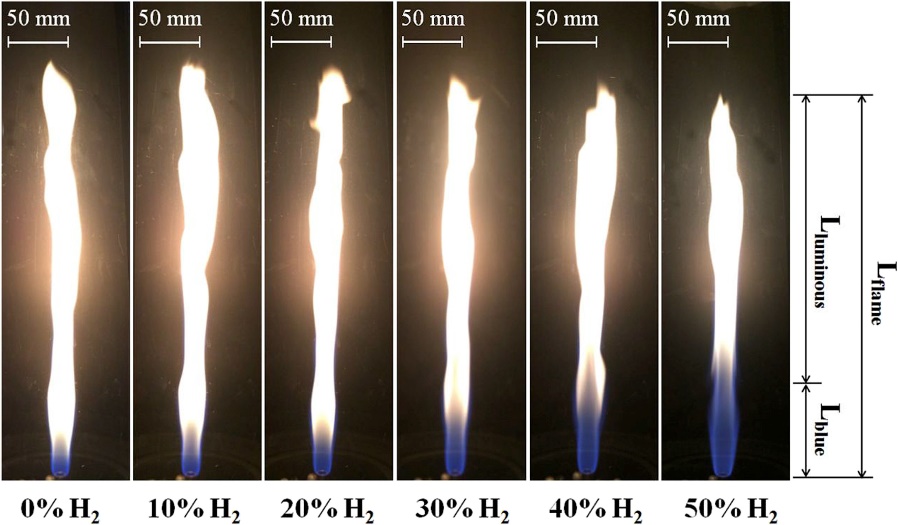 Figure 4 Flame photographs under various concentrations of hydrogen in natural gasFlame colourA visible flame is critical for safety in gas appliances and the addition of hydrogen affects the emissivity of the flame. Natural gas burns with a blue flame under complete combustion whilst pure hydrogen typically burns with a pale blue flame that is difficult to see in daylight conditions. Figure 5, taken from a report studying gas appliances in the Netherlands, illustrates the increasing flame speed, reduction in flame length and change in flame colour for 0% hydrogen, 10% hydrogen and 20% (from right to left). 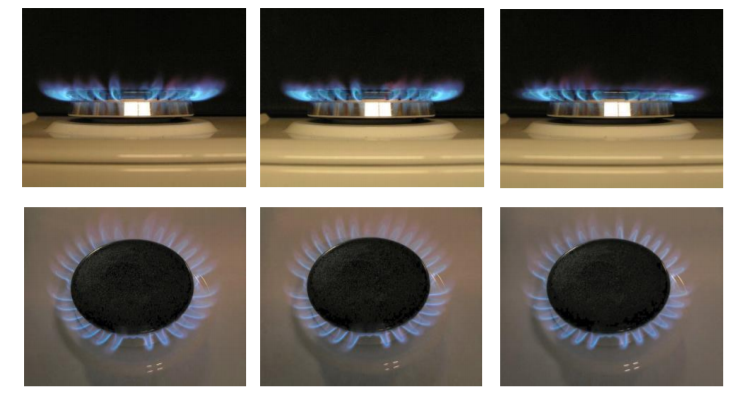 Figure 5 Gas cooker fuelled by hydrogen (up to 20%) blend with natural gas where hydrogen content of gas is increasing.For 10% hydrogen blends in natural gas, the flame emissivity is like that of 100% natural gas. There is no identified increased risk associated with the flame colour for addition of 10% hydrogen to natural gas. Flame Stability Flame stability is the balance between the velocities of unburned combustible gases passing through the burner ports to the flame speed (rate of expansion of flame front) of the combusting mixture. The stability of a flame can be characterised by considering the process of light back and flame lift.Light back (flashback) Light back or flashback occurs when the gas velocity becomes lower than the burning velocity due to flame propagation within the boundary layer, core flow or because of combustion instabilities. The avoidance of light back is one of the most important safety considerations during appliance design.Light back can cause damage and increase the risk of failure to a gas appliance.Pure hydrogen has a laminar flame speed that is about four times the flame speed of typical natural gas. Its turbulent flame speed and resistance to hydrodynamic strain are also greater. To ensure a design is safe, it must address two requirements for light back: Under steady state conditions, the flame speed must nowhere exceed the gas flow velocity. This critical phenomenon is called flame propagation.Under transient conditions, the flame must be extinguished in the burner once the transience is over. In this case, the critical phenomenon is called flame extinction. Light back is primarily an issue with pre-mixed burners. It is interesting to note that light back can occur naturally from events such as rapid reduction of loads in a gas turbine.The risk of light back increases with the addition of any hydrogen due to the increase in laminar flame speed. The risk of light back is dependent on the appliance design but for up to 10% it is expected that the chance of light back is minimal. However, testing of appliances will be required to confirm whether light back is an issue. Flame lift (blow-off)Flame lift or blow-off occurs when the air/gas mixture enters the burner port at too high a velocity and may cause the flame to extinguish, as it is lifted, or “blown-off”, from the port.The risk of flame-lift is increased with the addition of hydrogen but varies from appliance to appliance. The risk of flame-lift for each appliance type is discussed later in this report.International studies and previous research suggest that for low concentrations of hydrogen, the risk of flame lift is negligible. However, but due to the difference in operating conditions, appliance design and testing between Australian and European appliances the results are not directly representative of testing under Australian appliance operating conditions. Testing of appliances in operation in Australia at Australian operating conditions will be required to understand if the risk of flame lift is increased at up 10%.MaterialsAddition of up to 10% hydrogen in natural gas affects the performance and characteristics of materials in both the appliance and for the installation.Combustion affects materials through damage mechanisms including blistering, cracking, baking and melting. These issues are generally common to any gas combustion application and are well understood by burner and appliance manufacturers.Hydrogen reduces the service life of metallic components such as pipework and valves through specific damage mechanisms that include embrittlement, blistering, hydrogen attack and cracking.This section summarises the implications 10% hydrogen to materials. EmbrittlementEmbrittlement is the deterioration of the mechanical properties of carbon steels from the addition of hydrogen. The susceptibility of steels to hydrogen embrittlement depends on three factors:Environment: Hydrogen partial pressureTemperature Gas impuritiesMaterials:CompositionMicrostructureStatic and cyclic stress:GeometryLoad cycle frequencyEmbrittlement is a risk at low hydrogen concentrations but this risk reduces as the pressure or internal stress level decreases. For distribution networks designed to 20% of specified minimum yield stress (SMYS) using low strengths steels, the risk of embrittlement with up to 10% is negligible.  For up to 10% hydrogen, steels in high-pressure application (above 6MPa) and/or at high stress levels (>20% SMYS) should be reviewed for the risk of embrittlement. Additionally, high strength steels used in any concentration of hydrogen service will require assessment for risk of embrittlement. Embrittlement is only a credible risk in carbon steels and is not applicable to other materials.Hydrogen assisted fatigueCarbon and low alloy steels show accelerated fatigue crack growth and degradation in fatigue endurance limits when expose to hydrogen even at relatively low pressures. The accelerated fatigue crack growth is more pronounced at ambient temperatures and becomes less severe at elevated temperatures. The presence of hydrogen reduces the threshold cyclic stress intensity factor (Kth) as well as fatigue life, thus fatigue cracking will be a concern if the piping experiences pressure fluctuations.High temperature hydrogen attack High temperature hydrogen attack (HTHA) is the interaction between hydrogen that dissolves into steel and the carbon in the steel that is presented as either interstitial carbon or, more likely, carbides. The carbon and the hydrogen then react to form methane that cannot diffuse out of the bulk of the material, due to the large size of the methane molecule. The entrapped methane then collects at microstructural features, such as grain boundaries where it may precipitate and form methane-filled bubbles. These bubbles grow and coalesce until fissures form, which leads to failures, generally intergranular in character.To aid the understanding of HTHA the American Petroleum Institute (API) released API Recommended Practice 941 - Steels for hydrogen service at elevated temperatures and pressures in petroleum refineries and petrochemical plants – 2004. This recommended practice manual provides a best practice guide for steels used in hydrogen service. Nelson curves quantify the safe operating limits of steels in hydrogen service. The risk of HTHA increases with increasing temperature, increasing exposure time and increasing hydrogen partial pressure. Generally, increased risks of HTHA are not observed until temperatures exceed 204⁰C; this is also dependent on the steel used. However, depending on the steel the maximum allowable partial pressure can be as low as 100 psi (689 kPa) for carbon steel. For low temperature and low-pressure applications such as domestic and commercial appliances there is no increased risk of HTHA. For industrial applications, particularly those that use natural gas as a feedstock at elevated pressures and temperatures, the risk of HTHA, could increase. However, due to the relatively low partial pressure of hydrogen in these applications at up to 10% hydrogen, these impacts are expected to be negligible. Industrial users of natural gas, particularly those using natural gas as a feedstock, should review the risk of HTHA. Generally, for carbon steel, this will be in applications where temperatures exceed 204⁰C and partial pressure of hydrogen exceed 100 psi (689 kPa). HTHA is only a risk in steels; elastomers, polymers, copper, and other non-metallic materials are not impacted.Leakage Losses of gas can occur in two ways:permeation through the material (including seals); and leakage through joints, fittings and connections.PermeationPermeation is a phenomenon where the gas molecules permeate (pass) through a material. Due to the size of the molecule, hydrogen permeation is unavoidable though any material. However, the rate is dependent on the type of material, condition, and the operating pressure. Although permeation exists, the rate of permeation at the operating pressure of the distribution network makes it technically and economically negligible with no increase in safety risk. For steels with hydrogen of up to 10%, the increased permeation is considered negligible and there are no additional risks. For Polyethylene (PE), Polyvinyl Chloride (PVC), and Polyamine (PA) hydrogen permeation has been reviewed by multiple studies. Table 24 provides a summary of plastic testing projects completed.Table 24 Summary of material testing studiesThrough joints, fitting and connectionsLeakage is caused by hydrogen escaping through a hole or a crack in seals, joints, fitting and connections. The smaller molecule size means that fittings that may have had enough sealing pressure for natural gas may not be “tight” enough for hydrogen. The high mobility of hydrogen results in lack of stratification and high homogeneity when hydrogen is blended with natural gas and significantly reduces this likelihood, particularly at lower gas distribution pressures. Table 25 Suitably of joints, fitting and connectionsTable 25 provides a high-level summary of the suitability of joint and fitting used in natural gas applications. The risk of leakage in fittings, joints and connections increases with 10% hydrogen but the amount is dependent on the operating conditions, materials and installation quality. It is required that the impact of 10% hydrogen to fittings, joints and connections be reviewed on an individual basis. Summary Table 25 provides a summary of the impacts and assessments required for commonly found materials that were identified downstream of the consumer billing meter.Table 26 Summary of impacts to materials of up to 10% hydrogenThis summary is high-level, and it is expected that further investigation and testing will be required. Risk and safetyThe following section outlines the implications to risk and safety of up to 10% hydrogen to appliances and installations. Flammability limitThe lower flammability limit (LFL) and upper flammability limit (UFL), describe the concentration of a gas mixture in air within which an explosive gas atmosphere will be formed. Table 27 gives the LFL and UFL for hydrogen/methane blends. Table 27 Flammability limits of hydrogen/methane blendsThe implication of an expanded flammability range of a gas mixture is an expanded extent of hazardous area zone – that is the increase in size of the zone in which a potentially explosive atmosphere may be formed. The extent of hazardous area zones is typically calculated based on a fraction of gas mixture LFL (commonly 50% or less if the gas composition is considered more variable). The extent of hazardous area zones calculated using 10% hydrogen with natural gas will be slightly larger than that calculated using pure natural gas due to the lower LFL. The effect of the lower LFL is minimal (less than 5% difference for a 10% blend), and within typical conservatism used in hazardous area extent calculations (50%). Auto ignition temperatureThe auto-ignition temperature is the minimum temperature of a hot surface that can ignite a flammable mixture. The auto-ignition temperatures of methane and hydrogen are very similar. Table 28 provides a comparison of the auto ignition temperatures for hydrogen and methane. Table 28 Auto ignition temperatureFor 10% hydrogen in natural gas the auto-ignition temperature is slightly lower than that of 100% methane. Flame sensors and controlsAll gas appliances employ some form of flame detection; depending on the appliance, there is a variety of types for sensing and controlling:In the technical review it was identified addition of hydrogen to natural gas will:Increase the flame temperature,Decrease the flame length, andChange the flame shape.For up to 10% hydrogen, these effects are not expected to impact existing flame sensors, ionisation and controls.Where flame detection devices are required natural gas and hydrogen flame detectors are readily available but existing installations are considered unlikely to be impacted if the hydrogen concentration is limited to 10%. Leak detectionAccurate gas detection is a fundamental requirement for the safe operation of a gas distribution network. Certain industrial users may have gas detection instrumentation designed to shut down or isolate sections of plant when the concentration of an explosive gas mixture in air reaches a fraction of lower explosive limit (LEL). Gas leak detection devices designed for natural gas may not be accurate for mixtures of natural gas and up to 10% hydrogen. Some gas detection devices will be more sensitive to hydrogen than natural gas while others are not sensitive to hydrogen at all and will only detect the methane content. For detecting both hydrogen and methane, leak detection devices using semiconductors are generally considered suitable.Generally, gas detection is based on accurately detecting a gas mixture based on calibration with a known gas such as methane or ethane and there is always variability in the measured flammable gas concentration of actual gas mixtures. Alarm limits are often set well below actual LEL at 5-10% for alarming purposes and often at values such as 40% of the LEL for automated shutdown and isolation systems. Based on this it is unlikely concentrations of up to 10% hydrogen will affect the effectiveness of gas detection systems.Gas build-upAccumulation of gas in buildings is considered a significant risk. Hydrogen has the potential to increase the risk profile due to the wider flammability range, lower ignition energy, and higher mobility of the gas. Previous studies have found that for 10% hydrogen in natural gas the small change in hazardous area and different gas combustion characteristic do not change the risk profile from 100% natural gas.  Gas build-up in buildings for 10% hydrogen in natural gas blend in domestic or industrial premises is like natural gas and does not present a significant change in risk.Minimum ignition energyMinimum Ignition Energy (MIE) is the energy that is required to bring a gas to a temperature that will allow combustion.Table 29 gives the theoretical minimum ignition energy for pure gases.Table 29 Minimum Ignition Energy of pure gasesIt is reported that the MIE decreases proportionally with the increase of the hydrogen fraction. For a 10% hydrogen blend it is expected that the MIE will be similar to that of a pure methane blend.SummaryTable 30 provides a summary of the technical implications of adding up to 10% hydrogen to natural gas. For some parameters, the data for natural gas was not available; a 10% hydrogen / 90% methane blend is used as a representation.  Table 30 Summary of implications for 10% hydrogen in natural gas/methaneTechnical impact on gas-usersThis section provides a desktop review of the technical impacts of up to 10% hydrogen on Type A and Type B gas appliances, feedstock users, installations and compressed natural gas (CNG). Type A appliancesTable 31 provides a desktop review of the potential technical impacts of up to 10% hydrogen to Type A (domestic) appliances. Table 31 Technical impacts of up to 10% hydrogen on Type A appliancesEach component was assigned a technical risk based on the following coding:Summary and recommendationA desktop review of the technical suitability of Type A (domestic) appliances for up to 10% hydrogen blended with natural gas was completed. It found that overall, the appliances are likely to be suitable but further investigation is recommended to confirm that:The slight increase in flame speed does not lead to any increased safety risks due to flame instability. This is both the main burner and the pilot light (if applicable)The slight increase in water vapour produced increase in condensation in the sump of flue of the appliance (if the appliance has a “flue”) does not lead to an increased safety risk.The slight increase in leakage through seals and joints in the gas valve does lead to increased safety risks.Although it is expected that these components will be suitable for up to 10% hydrogen, it is recommended that further assessment of the technical impacts on new and existing Type A appliances be completed, in particular, the impacts to flame stability, leakage rates through the gas valve and the consequences of increased moisture production from combustion. The results of this recommendation will assist to confirm there are no additional safety, integrity and operational risks associated with the addition of up to 10% hydrogen into the gas distribution networks. This recommendation should be implemented via appliance testing programmes, and testing should be completed before hydrogen is added to the natural gas distribution network. This recommendation will require involvement from appliance manufacturers, appliance regulators and appliance testing laboratories.It should however be noted that there is on-going appliance testing in Australia. The FFCRC are currently testing a range of 17 gas domestic gas appliances to the test methods outline in AS/NZS 5236.0 for a gas quality of 10% hydrogen and 90% natural gas. This testing has increased the proportion of hydrogen in the Nb test gas to approximately 21.7% to ensure that safety margins are maintained. The results of this testing are expected to help inform the suitability of current gas appliances for up to 10% hydrogen and should be leveraged to avoid duplication of efforts in this area.Type B appliancesType B appliances are appliances for which a certification scheme does not exist. This means they are limited production, generally “one off” appliances. Although, the final use of gas may vary between different appliances there are commonalities between the fuel and burner system. Table 32 provides a summary of the potential impacts of up to 10% hydrogen on the fuel and burner systems of a Type B appliance.Table 32 Impacts up to 10% hydrogen on Type B fuel and burner systemsEach component was assigned a technical risk based on the following coding:Summary and recommendationA desktop review of the technical suitability of Type B (commercial and industrial) appliances for up to 10% hydrogen blended with natural gas was completed. It found that overall, the appliances are likely to be suitable but further investigation is required to confirm that:There is no significant increase in materials related safety risks from embrittlement, leakage (through permeation and leakage through joints, fittings and connections) and HTHA.  The slight increase in flame speed does not lead to any increased safety risks due to flame instability.There are no significant technical or performance issues to appliances/process that are highly temperature sensitive. The slight increase in water vapour produced increase in condensation in the sump or flue of the appliance (if the appliance has a flue) with could lead to an increased safety risk. For Type B there are expected to be minimal appliances in this category. The slight increase in flame temperature does not increase NOx above the allowable limit.Although it is likely that these components will be suitable for up to 10% hydrogen, further investigation of the technical impacts to new and existing Type B appliances should be completed, in particular:Detailed review of the materials used in Type B appliances and suitability assessment for 10% hydrogen/natural gas blend.Testing of Type B appliance burners to confirm that there are no increased safety impacts to flame stability. Testing of appliances with little or no tuning capabilities should be priority. Detailed review and identification of appliances/processes that are temperature sensitive and analysis of the impacts to these, in particularGlassmakersBrick worksReview the impacts of increased NOx to Type B appliances.Review the impacts of increase water vapour to un-flued appliances.The results of this further work will assist to confirm there are no additional safety, integrity and operational risks associated with the addition of up to 10% hydrogen into the gas distribution networks. This recommendation will require involvement from appliance manufacturers, appliance regulators and appliance testing laboratories. Further work by the FFCRC to confirm the suitability of Type B appliances with the addition of hydrogen will commence soon. The results of this testing, when available, should be leveraged to avoid duplication of efforts in this area and to further inform any future work.Feedstock usersPreviously, in certain industrial processes the need has arisen to raise or lower the temperature by admixture of another combustible gas.During the desktop review as part of this study only ammonia was identified as a user of natural gas supplied by the natural gas distribution network. Table 33 provides a summary of the potential technical impacts of up to 10% hydrogen to feedstock users of natural gas. Commercial and economic impacts are not considered as part of this study. Table 33 Technical impact of up to 10% to feedstock usersEach component was assigned a technical risk based on the following coding:Summary and recommendationA desktop review of the technical suitability of feedstock users for up to 10% hydrogen blended with natural gas was completed. It found that overall, that the existing facilities supplied by the distribution network are likely suitable to handle up to 10% hydrogen blends. Further investigation is required to provide the confidence to confirm that all feedstock users types supplied have been identified.  A scoping study to identify feedstock all users supplied from the distribution network. The results of this recommendation will further inform where there are additional safety, integrity and operational risks associated with the addition of up to 10% hydrogen into the gas distribution networks. Note the FFCRC are currently completing a scoping study with aims at identifying all industrial users of natural gas. The results of this project should be leveraged, where possible. This recommendation will require involvement from industry groups and regulators. Compressed Natural Gas (CNG)Table 34 provides a summary of the potential technical impacts of up to 10% hydrogen to CNG system; both stationary and mobile. Commercial and economic impacts were not considered as part of this study. Table 34 Technical impacts of up to 10% hydrogen on CNGEach component was assigned a technical risk based on the following coding:Summary and recommendationA desktop review of the technical suitability of CNG infrastructure for up to 10% hydrogen blended with natural gas was completed. It found that overall, the some of the steel equipment (storage, pipework, dispenser and compression may not be suitable for even small levels of hydrogen. Further investigation is required to provide the confidence to confirm that:There is no significant increase in materials related safety risks from leakage (through permeation and leakage through joints, fittings and connections) and HTHA in the general CNG infrastructure. There are no steel vessels in high-pressure CNG service that might receive blended gas with hydrogen of 2% or greater.  Further investigation of the technical impacts of hydrogen new and existing CNG appliances should be completed, in particular:Detailed review of the materials used in CNG infrastructure and suitability assessment for 10% hydrogen/natural gas blend, including identification of steel vessels for high-pressure steel storage (High strength Type 1 and Type 2 vessels).The results of this recommendation will further inform where there are additional safety, integrity and operational risks associated with the addition of up to 10% hydrogen into the gas distribution networks. Note that these reviews are only required if there is CNG infrastructure located on a gas network where hydrogen is to be injected and should not prohibit injection where there is no CNG infrastructure. This recommendation will require involvement from equipment manufacturers and regulators. InstallationsClassification of the types of installation as per AS/NZS 5601.1. Installations are either: Less than 200 kPa – Generally, this is domestic and light commercial applications such as restaurants. Over 200 kPa – Typically for larger users of natural gas supplied by the distribution network. These users will be connected to the trunk, primary, secondary and high-pressure mains. The following section reviews the technical impact of up to 10% hydrogen on consumer installations (downstream of the consumer billing meter on the distribution network).This study reviewed the impact of hydrogen on materials but did not assess the construction techniques and workmanship of the installations. It is likely that these will play a significant role in understanding the suitability of installations for up to 10% hydrogen and assessment of the impacts of workmanship of installations is a recommended area for further work. Less than 200 kPaFor installations below 200 kPa the materials suitable and maximum operating pressures are prescribed in AS/NZS 5601 Table 4.1. Is therefore possible to review these materials for suitability of up to 10% hydrogen.It is however important to note that while installations should be compliant with AS/NZS 5601.1, historically, non-compliances with this standard have been found.  Table 35 provides a summary of the components found in consumer appliance installations below 200 kPa.Table 35 Components found in installations under 200 kPaEach component was assigned a technical risk based on the following coding:Greater than 200 kPaWhile permeation is understood, there is a lack of detail around leakage rates in equipment and joints, fittings and seals for up to 10% hydrogen. Table 36 Risk of losses for up to 10% hydrogen in common materials through permeation    Each component was assigned a technical risk based on the following coding:Summary and recommendationA desktop review of the technical suitability of installation components for up to 10% hydrogen blended with natural gas was completed. It found that overall, the piping, components and fittings that make up the installations are likely to be suitable but further investigation is recommended in order to provide confidence in existing systems. Investigation should confirm that: There is no significant increase in materials related safety risks from leakage (through permeation and leakage through joints, fittings and connections). This applies for all pressures but becomes more evident as the pressures increase.There is no significant increase in embrittlement for steel piping systems, especially when the system is design to AS 4041 (above 200 kPa).There is no significant decrease in the durability and integrity of elastomers and polymers. There is no significant increase to safety related risk by the construction techniques and installation quality current used in installations.Although likely that these components will be suitable for up to 10% hydrogen, further investigation of the technical impacts to new and existing installation components and methods should be completed, in particular:Detailed review of the materials used in installation components and suitability assessment for 10% hydrogen/natural gas blend.Review of the impacts to safety of the construction techniques and installation quality currently used in consumer applications.  The results of this recommendation will confirm there are no additional safety, integrity and operational risks associated with the addition of up to 10% hydrogen into the gas distribution networks. This recommendation will require involvement from equipment manufacturers, industry and regulators. Evoenergy, ATCO and Mondo Labs are currently testing common equipment, joints and fittings found in domestic and commercial applications. The results of these projects should be leveraged wherever possible to inform the scope of further work. Impact to Australian StandardsThis section reviews the impact of up to 10% hydrogen in a natural gas blend on the applicable Australian standards identified in this report. Whilst there are Australian standards potentially applicable to gas installations and downstream appliances, the standards identified as critical to gas appliances in the context of this report were:AS 3814:2014 – Industrial and commercial gas-fired appliancesAS/NZS 5263.0:2017 – Gas appliances – General requirementsAS/NZS 5601.1:2013 – Gas installation – General installationsAS/NZS 4563:2004 – Commercial catering gas equipmentAS/NZS 1869:2012 – Hose and hose assemblies for liquefied petroleum gases (LPG), natural gas and town gasThe following standards were identified as being key relevant standards but are excluded from the scope of this report:AS 5092 – CNG Refuelling stationsAS/NZS 5263 - Complete seriesAS 1375 – Industrial fuel-fired appliancesAdditionally, it is recommended that the following standards should be reviewed:AS 4566 - Flue cowls - Gas appliancesAS 4567 - Twin wall metal flues - Gas appliancesAS 4617 - Manual shut-off gas valvesAS 4618 - Gas appliance regulatorsAS 4620 - Thermoelectric flame safeguardsAS 4622 - Electrical and electronic ignition devices for gas appliancesAS 4623 - Jointing compounds and materials for use in gas pipe jointsAS 4624 - Combination controls for gasAS 4625 - Electronic flame safeguards and flame detectorsAS 4627 - Quick-connect devices for gasAS 4628 - Pressure and temperature limit devices for use with gas burnersAS 4629 - Automatic shut off valves and vent valvesAS 4630 - Leakage detection systemsAS 4631 - Limited flexibility connectors for gasAS 4632 - Over-pressure and under-pressure cut off devicesThese standards should be reviewed in time to understand the implications of addition of up to 10% hydrogen. Table 37 provides a summary of the implications to the reviewed standards. Appendix 3 provides the detailed review of the Australian Standards. Table 37 Summary of impact to standardsEach component was assigned a technical risk based on the following coding:Summary and recommendation A desktop review of the relevant technical safety standard gas appliances for up to 10% hydrogen blended with natural gas was completed. It found that overall, these relevant standards are likely to be suitable for application to blends of up to 10% hydrogen, but further investigation is recommended in order to provide confidence in the existing technical standards, specifically: There are no barriers in technical standards that were not reviewed as part of this studyThere are no barriers in technical standards that were identified by this study but not reviewedFor the standards that were reviewed as part of this study, and minor barriers were identified, further investigation should be completed to ensure these standards are suitableIt is recommended that further investigation of technical suitability of and implications to the relevant Australian standards be completed, in particular:Desktop review of the technical standards that were outside the scope of this report or identified during this report. These standards include:AS 5092:2009 – CNG Refuelling stationsAS/NZS 5263 - complete seriesDetailed review of following standards is necessary further work to ensure the suitability for up to 10% hydrogen:AS/NZS 5263.0AS/NZS 4563AS/NZS 5601.1 AS/NZS 1869Minor updates of the following standard during the next revision cycle to remove any barriers for hydrogen injection:AS 3814The results of this recommendation will ensure that the relevant Australian standards are written with hydrogen considered as a component gas, and are applicable from a safety, integrity and operational risks perspective to the addition of up to 10% hydrogen into the gas distribution networks. This recommendation will require involvement from equipment manufacturers, industry, standards committees and regulatorsRecommendations and areas of interestTable 38 provides a summary of the recommendations identified throughout this study. The results of these recommendations will confirm there are no additional safety, integrity and operational risks associated with the addition of up to 10% hydrogen into the gas distribution networks.Table 38 RecommendationsAreas of further interestThe following areas of further interest were identified as part of this study:Impact of up to 10% hydrogen to LNG processing facilities.Impact of higher concentrations of hydrogen to appliances.Economic, commercial and regulatory reviews were excluded from the scope of this study. It is recommended that to fully assess the suitability of up to 10% hydrogen, these areas also be reviewed.AcknowledgementsThe National Hydrogen Strategy identified collaboration between industry and government as critical to
the success of widespread take up of hydrogen. As such, a collaborative approach was taken to ensure
the best outcomes for this project.This report combines both government and industry experience and knowledge to provide a detailed
overview of the technical and regulatory issues with hydrogen injection.GPA Engineering acknowledges the valuable input by the many contributors to the development of this
report, and for the contributions and support from the Hydrogen in the gas networks working group.Lead authorDaniel Krosch - GPA EngineeringContributions GPA would like to acknowledge the following for their contributions to complete this report:Andrew Ayton – Department of Justice (Tasmania)Dr Andrew Dicks – Griffith University Ben Macey - South Australian Department for Energy and MiningBruce Hansen – Evoenergy Enzo Alfonsetti – Energy Safe Victoria (ESV)Frank Larobina – SiemensDr Klaas van Alphen – Future Fuels Cooperative Research Centre (FFCRC)Martha Le – Mondo Labs Peter Sarson – GPA EngineeringTom Sika –  Office of the Technical Regulator (South Australia)Tony Williams – GPA EngineeringTrevor Tucker - Office of the Technical Regulator (South Australia)Yannick Monrolin - Office of the Technical Regulator (South Australia)Research and projectsGas quality calculationAustralian standards reviewAS 3814 – Industrial and commercial gas-fired appliancesAS/NZS 5263.0 – Gas appliances – General RequirementsAS/NZS 5601.1 – Gas Installations – General InstallationsAS/NZS 4563:2004 – Commercial catering gas equipmentAS/NZS 1869:2012 – Hose and hose assembliesHydrogen Impacts on Downstream Installations and AppliancesRevDateByCheckedQADescription111/12/2019DKAPWASIssued for useRecommendationDetailsReview additional standards and update existing standards as identified by this study. Further investigation into technical suitability of, and implications to the relevant Australian standards be completed, in particular:Desktop review of the technical standards that were outside the scope of this report or identified during this report. These standards include:AS 5092:2009 – CNG Refuelling stationsAS/NZS 5263 - complete seriesDetailed further review of following standards is necessary to ensure the suitability for up to 10% hydrogen.AS/NZS 5263.0AS/NZS 4563AS/NZS 5601.1 AS/NZS 1869Minor updates of the following standard during the next revision cycle to remove any barriers for hydrogen injection:AS 3814Complete further assessment of flame stability in Type A, appliancesFurther investigation of the technical impacts of new and existing Type A appliances be completed, in particular, the impacts to flame stability and the consequences of increased moisture production from combustion. Although, it is likely that flame stability of Type A gas appliances will be suitable for up to 10%, further testing is required to provide satisfaction that this is the case.Note: There is currently testing in progress by AGA labs (contracted by FFCRC), University of Adelaide (UoA), Evoenergy, ATCO and Mondo Labs that can be leveraged.Complete a detailed review of type B appliances found in the distribution network.Investigation of the technical impacts to new and existing Type B appliances should be completed, in particular:Detailed review of the materials used in Type B appliances and suitability assessment for 10% hydrogen/natural gas blend.Testing of Type B appliance burners to confirm that there are no increased safety impacts to flame stability. Testing of appliances with little or no tuning capabilities should be a priority. Detailed review and identification of appliances/processes that are temperature sensitive and analysis of the impacts to these in particularGlassmakersBrick worksReview the impacts of increased NOx generation for Type B appliances.Review the impacts of increase water vapour to un-flued appliances.Complete a detailed review of feedstock users using natural gas. A scoping study to identify all feedstock users supplied from the distribution network.Investigation of CNG infrastructure before injection of hydrogen.Investigation of the technical impacts of new and existing Type B appliances be completed, in particular:Detailed review of the materials used in CNG infrastructure and suitability assessment for 10% hydrogen/natural gas blend, including identification of steel vessels for high-pressure steel storage (Generally high strength Type 1 and Type 2 vessels).Complete a detailed review of materials found in end-user installations.Investigation of the technical impacts to new and existing installation components and methods should be completed, in particular:Detailed review of the materials used in installation components and suitability assessment for 10% hydrogen/natural gas blend.Review of the impacts to safety of the construction techniques and installation quality currently used in consumer applications.  AbbreviationDescriptionACTAustralian Capital TerritoryAGAAustralian Gas AssociationAPIAmerican Petroleum InstituteANSIAmerican National Standards Institute ASAustralian StandardASMEAmerican Society of Mechanical EngineersBMSBurner Management SystemBSPBritish Standard PipeCOAGCoalition of Australian Government CNGCompressed Natural GasCSACanadian Standards OrganisationFFCRCFuture Fuels Cooperative Research CentreGTRCGas Technical Regulators CommitteeHDPEHigh density polyethyleneHHVHigher heating valueHNBRHydrogenated nitrile butadiene rubberHTHAHigh temperature hydrogen attackLELLower explosive limitLFLLower flammability limitLHVLower heating valueLNGLiquefied Natural GasLPGLiquid petroleum gasMAOPMaximum allowable operating pressureMNMethane numberNTNorthern TerritoryNSWNew South WalesNZSNew Zealand standardPAPolyamide PEPolyethylene PFTEPolytetrafluoroethylenePVCPolyvinyl chlorideSASouth AustraliaSI Spark ignitionSMYSSpecified minimum yield stressSGSpecific GravityTASTasmaniaUANUrea ammonium nitrateUFL Upper flammability limitUKUnited KingdomVICVictoriaWAWestern AustraliaWIWobbe IndexDefinitionDescription10% hydrogenFor the purpose of this report hydrogen the hydrogen concentration in natural gas will be considered for a maximum of up to 10% (by volume). Except where it is explicitly stated otherwise.ApplianceAn assembly, other than a vehicle refuelling appliance, part of which uses gas to produce flame, heat, light, power or specials atmosphere.BurnerA device that introduces fuel and air into a heater at the desired velocities, turbulence, and concentration to establish and maintain proper ignition and combustion.Consumer billing meterA gas meter to record the gas used by the consumer, generally located on the edge of the property. This meter falls within the scope of the distribution network and is the network owner/operator’s responsibility. Consumer PipingA system of pipes, fitting and components (within the scope of AS/NZS 5601.1), and equipment that conveys gas to the inlet of an appliance.Direct firedArrangement whereby combustion products flow through with the heated gas stream e.g. in a direct fired air heater the heated air and combustion products are released together. Distribution networkGas distribution networks, with the scope of AS/NZS 4645, comprise of all facilities between the outlets of the city gates and the outlet of the consumer billing meter assembly. ElastomerHigh molar mass material which when deformed at room temperature reverts quickly to nearly original size and form when the load causing the deformation has been removed. End-userThe final consumer of the distributed gas, typically for use as a fuel gas or as a process feedstock.Gas exchangeabilityThe ability to commingle or exchange natural gases from different sources for use of this commingled mixture in various applications including industrial engines, gas turbines, gas appliances and in feedstock applications without material change in operational safety, performance and efficiency, and within an acceptable variation in the air pollution.Higher heating valueThe amount of energy (in MJ/Sm3) released when one cubic metre of dry gas, at standard conditions, is completely burnt in air with the products of combustion brought to standard conditions, and the water produced by combustion condensed to the liquid state.Legacy applianceAppliances no longer manufactured but still present in households and commerce.Liquefied natural gasNatural gas, which has been cooled to approximately -160°C, at which temperature it becomes liquid at atmospheric pressure.Natural gasProduced gas, primarily methane that has been processed to remove impurities to a required standard for consumer use. It may contain small amounts of ethane, propane, carbon dioxide and inert gases such as nitrogen. NOx A generic term for the nitrogen oxides that are most relevant for air pollution, namely nitric oxide and nitrogen dioxide.Off-specification gasGas, which does not comply with the gas quality specifications for that system injection point.Type AAn appliance for which a certification scheme exists (applicable in Australia only).Type BAn appliance, with gas consumption in excess of 10 MJ/h, for which a certification scheme does not exist (applicable in Australia only). Wobbe IndexA physical parameter of gas quality. It is expressed in MJ/Sm3 and is calculated when the higher heating value of the gas is divided by the square root of the relative density of that same gas.Network TypeMAOP (kPag)Network typeEnd-usersLow pressure mains ≤30DistributionDomestic and CommercialMedium pressure mains 7 - 210DistributionDomestic and CommercialHigh pressure and secondary mains 210 - 1,050DistributionCommercial and IndustrialTrunk and primary mains1,050 - 6,895DistributionLarge IndustrialPipeline>1,050TransmissionLarge IndustrialAppliance typeAppliance typeAtmospheric steamerGas pool heaterBarbecue grillerGas space heating appliance Boiling water unitIndirect gas-fired ducted air heater Chinese cooking tableOpen and closed top boiling tableDecorative gas log appliance and similar appliancesOvenDomestic gas cooking applianceOverhead radiant tube gas heaterDomestic gas refrigeratorPortable gas generator with the capacity to consume no more than 500MJ/hDomestic outdoor gas barbequeRadiant gas heater for outdoor and non-residential useFood warmer including bain-mariePasta cookerFryerRethermalizerGas air conditioner with the capacity to consume no more than 500MJ/hSalamander, griller and toasterGas-fired water heater for hot water supply or central heatingSolid grill plate and griddleGas laundry dryerStockpot and bratt panComponentFunctionBurnerPoint of combustion. Controls safe and efficient combustion and flame stability. Generally, the air/gas ratio control in domestic appliances is fixed.Premixed In a premix burner, the air and gas are mixed at some point upstream from the burner ports by a mixer. The burner nozzle serves only as a flame holder, maintaining the flame in the desired location. These burners are either forced-draught or atmospheric. Non-premixed  A large percentage of all domestic gas appliances employ non-premixed atmospheric burners. In an atmospheric non-premixed gas burner, the momentum of the gas jet exiting the burner injector entrains the primary air required for combustion from the surrounding atmosphere.IgniterIgnites gas/air mixture at burner.Pilot lightFlame to support main burner operation.Gas valveGas shut-off and throttling.Heat exchangerFlame shieldInternal panelTransfers heat from combustion zone to provide usable heat output.SumpCollects condensate from heat exchanger.FlueControls release of combustion products to external environment. Materials of construction include aluminium, bricks, copper, fibre cement, flue bricks, mild steel, concrete, PVC-U.Flame sensorSafety device used to sense and regulate gas fuel released to the burner.Automatic and manual controlsAutomatic regulation of appliance heat output.Pipework/manifoldDistributes fuel gas in appliance.Frame (casing) Protects components and provides casing which could allow unburnt gases to accumulate.Oxygen depletion system (ODS)A system which causes the gas supply to be shut off when the oxygen content falls.Component/FittingType/modelOperating Pressure (kPa)Typical materials of constructionComponentsComponentsComponentsComponentsRegulatorVarious<210Body:SteelCast IronSeals and O-rings:FMK (Viton N)Nitrile Rubber (NBR, Buna N)Polytetrafluoroethylene (PTFE)Manual shut-off valveVarious<210Body:SteelBrassCast IronSeals and O-rings:FMK (Viton N)Nitrile Rubber (NBR, Buna N)Polytetrafluoroethylene (PTFE)Consumer billing meterVarious<210Body:SteelStainless SteelCast IronSeals and O-rings:FMK (Viton N)Nitrile Rubber (NBR, Buna N)Polytetrafluoroethylene (PTFE)JointsJointsJointsJointsWeldedButt welded (ASME B16.9)>7 but ≤ 200Steels listed in AS/NZS 5601.1:2013 Table 4.1. WeldedSocket welded (ASME B16.11)>7 but ≤ 200Steels listed in AS/NZS 5601.1:2013 Table 4.1.FlangedASME B16.9 (Class 150)AS 2129 (Class 150)>7 but ≤ 200Carbon SteelSteel AlloyCast IronFlangedBrazing Flange (AS 2129)<200Copper alloyFlangedComposite loose ring socket flange (AS 3688, ASME 16.5, AS1432, AS 2129)<200Copper alloyThreadedAS 3688<200Stainless Steel (Grade 316) ThreadedBSP<100Stainless Steel (Grade 316)Screwed-<7Malleable Cast IronScrewedAS 3688>7 but ≤ 200Copper alloyScrewedEN 10241 / BS 3799>7 but ≤ 200Wrought steelCapillary JointsAS 3688<200Stainless Steel (Grade 316)Capillary JointsAS 3688<200Copper AlloyCompression FittingsPress-fit AS 3688<200Stainless Steel (HNBR O-rings)Copper (HNBR O-rings)Copper alloy (HNBR O-rings) Compression FittingsFlared Fitting (AS 3688)<200CopperCompression FittingsMechanical Compression (AS/NZS 2537.5)<70Polyethylene Solvent CementPN 12 or PN18 (AS/NZS 1477)<70PVC-H1 (Solvent Cement)PVC-U (Solvent Cement)PipingPipingPipingPipingPipe-<210All piping materials listed in AS/NZS 5601.1:2013 Table 4.1.Hose-<210All materials listed in AS/NZS 1869IndustryApplicationEquipment/ApplianceElectricityTo generate energy for electricity networks as base load generation or as a peaking plant.Additionally, industrial and commercial facilities use on-site power generation where there is a large demand or back up is required.Gas turbineMicroturbineGas engineSteam turbineBoilerMiningFor heat in many applications in the mining industry. The mining industry also uses natural gas for on-site power generation.Gas turbineGas engineBoilerHeaterIron and Steel Natural gas is used for heat and steam generation in the iron and steel industry.FurnaceHeaterBoilerOvenNon-ferrous metalsHeat and steam are primarily used in the non-ferrous metals industries which include:Alumina smeltingCopper NickelTitaniumRotary KilnCalcinerBoilerFurnaceGas enginesHeaterNon-metallic mineral productsHeat and steam are primarily used in the non-metallic mineral industry includingCementBricks and ceramicsGlass Magnesia CalcinerRotary KilnBoiler HeatersBoilersGas EnginesFurnaceChemicalThe chemical industry uses natural gas as a process fluid and for heat.In Australia, the chemical industry is dominated by ammonia production. ReformerHeatersFurnaceBoiler CompressorFood and beveragesThe food and beverage industry use natural gas for heat and steam. The following industry groups use natural gas:Bakery Meat processingDairyBeveragesSugar Flour and grainSteam boilerOvenHot water heaterBlood dryerOdour burnerGas engineGas turbineMicroturbinePulp and paperThe pulp and paper industry utilise natural gas for steam generation, calcination of lime and dryingBoilersKilnHeatersDryerOvenPetroleum refiningPetroleum refining can use natural gas in the process as a feedstock. Additionally, natural gas is used for process heat.Boiler HeaterDistillation column Steam crackerProcess afterburnerSteam methane reformerCommercial and servicesCommercial services primarily use natural gas for heat. Examples of these include:HospitalsRestaurantsCommercial office spacesAccommodationCommercial pool heatingCrematoriaHot water boilerSteam boilerCommercial pool heaterRadiant heaterContinuous flow heaterStorage heaterChillerOvenHobStoveKilnIncineratorCrematorTransportThere are small applications of Compressed Natural Gas (CNG) in the transport industry. CNG CompressorCNG Engine (Mobile and stationary)CNG Storage (Mobile and stationary)Natural gas networkThe transport of natural gas through pipelines requires use of natural gas for gas fired compression equipment, cooling, valve actuation and electricity generation.Water bath heatersCompressorsEnginesThermoelectric generatorsSpecial atmosphere generatorNatural gas is used in greenhouses for gas-powered generators to run UV lights, pumps, with gas fired equipment exhaust used to provide heated, moist CO2 rich atmospheres within the greenhouse.FurnaceApplianceDescriptionConfigurationsStationary TurbineGas turbines that are attached to the gas distribution network are used in a variety of applications and locations. Gas turbines are found coupled with an electrical generator for power generation for constant or back-up power generation or possibly as a gas compressor to provide compression.General-purpose steam turbines are horizontal or vertical turbines used to drive equipment that is usually of relatively small power, or is in non-critical service. They are generally used where steam conditions will not exceed a pressure of 4.8 MPa and a temperature of 400°C or where speed will not exceed 6,000 r/min.Drive:Gas-firedSteamCogenerationType:Aero derivative IndustrialMicroturbineCycle type:OpenCombinedClosedStationary EngineThe low cost of natural gas relative to diesel and gasoline combined with various emissions related regulatory measures continues to create significant interest in natural gas as an alternative fuel for internal combustion engines.Engines are used to drive addition components such as a compressor, generator or a gearbox. Mixture preparation:PremixedNon-premixedInjection type:Spark Ignition (SI)Diesel pilotEngine cycle:OttoDieselFlareA flare is a critical mechanical component of a complete system design intended for the safe, reliable and efficient discharge and combustion of hydrocarbons from pressure-relieving and vapour-depressurizing systems.Type:EndothermicUtilityEnclosedSingle pointMulti burnerSteam-assisted, single point burnerSteam-assisted, multi-burnerAir-assisted, single-point burnerAir-assisted, multi-burner flareBurner arrangementsUp-firedWall-firedOvenAn industrial oven is a heated chamber that is used for a range of different heat treatment processes. They operate at extremely high temperatures and can be used for both small and large volume applications.A kiln is a thermally insulated chamber, a type of oven that produces temperatures sufficient to complete a process, such as hardening, drying, or chemical changes.Types:Rotary kilnRetort kilnDryerFiring type:IndirectDirectConfiguration:BatchContinuous CompressorsCompressors are used in natural gas transmission systems to help transport the gas from one location to another.Additionally, compression of natural gas is required to produce compressed natural gas (CNG).  Types:AxialSingle shaftCentrifugalExpander ReciprocatingBoilerBoilers are used to provide hot water, steam or air for heating.A steam boiler is a vessel in which steam is generated at a pressure above atmospheric by the application of heat from the combustion of natural gas to the vessel.Types:Steam Hot waterFurnaceIndustrial furnaces are used globally for a wide range of applications. Furnaces can use natural gas to produce high temperatures.A calciner is a steel cylinder that rotates inside a heated furnace and performs indirect high-temperature processing (550–1150°C) within a controlled atmosphere.Industries, such as ammonia, methanol production, and industrial gas companies operate large steam reformers. The furnace provides the heat for the steam reforming reaction by burning a fuel and air mixture. It operates at a slight negative pressure at temperatures in excess of 1000°C with radiant heat transfer. The design of a steam reformer distributes heat as optimally as possible across the steam reformer and collects the combusted gas in a way that allows an even flow of hot gas through the furnace.Type:BlastRotaryPuddlingBessemerOxygenVacuumCalcinerSpecial atmosphere generatorIncineratorReformer furnaceThe steam reformer consists of two main sections:Furnace (also called radiant section);Steel casingHeat resistant insulationCombustion air systemBurnersFlue collection systemReformer tubesConvection section.Burner arrangementsUp-firedDown-firedWall-firedBurner type:Natural draughtForced draught CookerA cooker is a burner that provides direct heat for cooking. Burner type:PremixedNon-premixedNatural draughtForced draughtBurner arrangementsUp-firedWall-firedIgnition:ElectricPilot HeaterIn a fired heater, heat liberated by the combustion of fuels is transferred to fluids contained in tubular coils within an internally insulated enclosure.The type of heater is normally described by the structural configuration, radiant-tube coil configuration, and burner arrangement.  Heat transfer type:RadiantConvectionStructural configurations:CylindricalBoxCabinMulti-cell box Radiant-tube coil configurationsVerticalHorizontalHelicalArborBurner arrangementsUp-firedDown-firedWall-firedComponentFunctionConfigurationsCombustion systemCombustion systemCombustion systemMain Burner(s)Allows for the introduction of fuel and air into a heater at the desired velocity, turbulence, and air/gas ration to establish and maintain ignition and stable combustion.The type of burner is normally described by the emissions requirements, the method of air supply, and the fuel(s) being fired. For example, a low NOx, natural draft (atmospheric), gas fired burner.AtmosphericAutomaticForced draughtInduced draughtMulti-fuel alternativeMulti-fuel burnerMulti-fuel simultaneousPart automatic burnerInjectorA nozzle through which a stream of gas flows, causing air to be entrained and mixed with the gas. In an aerated burner the entrained air/gas stream is discharged through an orifice into the mixing tube or throat of the burner where secondary air is entrained prior to combustion. . IgniterUsed to light a pilot or main burner. It is dependent of the size of the burner.Mixing blowerMotor driven and on the suction side of the burner. This supplies the burner with the air and gas and generally has no control or safety features.Pilot Provides ignition energy to light the main burner. IntermittentInterruptedValve train assemblyValve train assemblyValve train assemblyValve trainThe valve train is a combination of valves, regulators, pipe pieces and unions, immediately upstream of the burner, which form an integrated system for flow or pressure control and safe operation of the burner.Depending on the consumption of the burner the configuration and equipment of the valve train will vary.Isolating valveRequired to be in close proximity to the appliance and conform to AS 4617.Type 1Safety shut off valveAre used to shut off gas to an appliance when a signal is generated indicating the approach of an unsafe condition. Must comply with AS 4629.AS 3814 requires that the maximum leakage between the safety shut off valves be 0.05% of the maximum gas rate through the system.Class 1 Class 2 Class 3 RegulatorUsed to control flow and/or pressure to the burner (or group of burners).PipeworkThe piping, tubing and connections that join and seal key equipment. Gas filterA gas filter is installed within the valve train to remove contaminants from the gas stream.Valve train enclosureFor some appliances, the valve train is within an enclosure. These enclosures are required to be ventilated and meet the requirements of AS/NZS 60079.Safety systemsSafety systemsSafety systemsFlame sensorA device that is sensitive to flame properties and initiates a signal when flame is detected.Ultraviolet InfraredHigh gas pressure device A sensing device that is actuated when the gas pressure rises above a pre-set value.Low gas pressure deviceA sensing device that is actuated when the gas pressure falls below a pre-set value.Flame safeguard systemA system consisting of the flame detectors, associated circuitry, integral components, valve, and interlocks whose function is to shut off the fuel supply to the burner(s) in the event of ignition failure or flame failure. Thermoelectric (AS 4620)Electronic (AS 4625)Valve leak detection unitUsed where shut-off valve requirements are met using valve proving.Control systemControl systemControl systemBurner management system (BMS)Field devices, final control elements and the logic system, dedicated to combustion safety and operator assistance in the starting, running and stopping of fuel burning equipment and for the prevention of incorrect operation of, or damage to, the fuel equipment. DamperThe adjustable device for controlling airflow in an appliance.Air/gas ratio controlCould be via a programmable BMS (see above), mechanical linkage between air/gas control valves, or gas proportioning regulator using combustion air reference.Appliance housing and componentsAppliance housing and componentsAppliance housing and componentsHeat exchangerFlame shieldInternal panelTransfers heat from combustion zone to provide usable heat output.SumpCollects condensate.FlueFlues are designed to discharge combustion products. BalanceCommonNatural DraughtOpenPowerPrimary SecondaryFluelessTypeProcessTypicalEquipment/AppliancesGas network connectionAmmonia productionAmmonia plant first converts natural gas into gaseous hydrogen. The method for producing hydrogen from hydrocarbons is steam reforming. The hydrogen is then mixed with nitrogen to produce ammonia via the Haber-Bosch process.Because of relatively low single pass conversion rates (typically less than 20%), a large recycle stream is required. The steam reforming, shift conversion, carbon dioxide removal and methanation steps each operate at absolute pressures of about 2.5-3.5 MPa, and the ammonia synthesis loop operates at absolute pressures ranging from 6-18 MPa.Ammonia is employed as a feedstock for other products including. Ammonium NitrateUreaNitric acidNPK FertilizerUAN FertilizerSteam reformerCompressorHeat exchangerTransmission/DistributionEthylene (Ethene)Ethylene is produced by the steam cracking of hydrocarbon fractions produced by the distillation of petroleum or natural gas.Ethylene is used as a feedstock for the following products:PolymersPolyethyleneEpoxyethaneEthanolGlycol (Antifreeze)In Australia, Ethylene is produced from natural gas feedstock at two sites: Qenos (Altona)Orica (Botany)Steam reformerBoilerHeaterCatalytic cracker reactorTransmissionMethanolThere are two methods for methanol production:High‑pressureLow‑pressure Each process uses pressurized synthesis gas (syn-gas) produced by the steam reforming or catalytic partial oxidation of natural gas. The syngas is a mixture of:Carbon monoxide Carbon dioxideHydrogen In the high‑pressure process, the reaction of the components occurs at pressures of about 30 MPa. In the low‑pressure process, the reaction, catalysed with a highly selective copper‑based compound, operates at pressures from 5-10 MPa.The Coogee Methanol plant (Laverton) is the only methanol production plant in Australia.Due to the gas price exceeding $10 per GJ (AUD), the facility has not produced methanol since 2016. This facility is supplied gas from the high-pressure transmission gas network. Steam reformerCompressorHeat exchangerTurbineTransmissionSodium cyanide (Solution)The sodium cyanide process:Natural gas, ammonia and oxygen are fed into reaction vessels where the mixture contacts several layers of gauzes which operate between 1,000-1,100⁰C.This reaction process produces hydrogen cyanide gas. The hydrogen cyanide is cooled before leaving the reactor. The hydrogen cyanide gas reacts with caustic soda solution (sodium hydroxide) as the gas stream passes through an absorber column, resulting in the production of sodium cyanide solution. There are three sodium cyanide facilities in Australia:Australian gold reagents (WA)Ticor chemical company (Gladstone)Orica (Yarwun)All these facilities are supplied via the high-pressure transmission network. Steam boilerReactor furnaceBoilerCompressorAbsorber columnTransmissionPetroleum refiningLiquid Petroleum Gas (LPG) is stripped from raw natural gas during natural gas processing. LPG is produced by separation during natural gas processing using an LPG gas refrigeration manufacturing process called the NGL fractionation process. LPG can be used as is or separated into its three primary components: propane, butane and isobutane.There are currently four facilities in Australia producing LPG:Mobil (Altona)Viva (Geelong)BP (Kwinana)Caltex (Lytton)These facilities are supplied from the transmission network due to the volumes of feedstock required.The petroleum refineries also use hydrogen for hydrocracking of petroleum fractions.  In most cases, the hydrogen is produced by the steam reforming of natural gas. CompressorHeat exchangerTurbo-expandersDistillation columnTransmissionOperating Pressure (MPa)Typical materials of constructionComponents and Equipment (valves, meters, regulators etc.)Operating pressure range dependant on the end-user requirementComponent materials are selected based on their suitability for service conditions.  JointsJointsJointsWeldedOperating pressure range dependant on the end-user requirementMaterials listed in AS 4041:2006Threaded Operating pressure range dependant on the end-user requirementMaterials listed in AS 4041:2006FlangedOperating pressure range dependant on the end-user requirementMaterials listed in AS 4041:2006Flared, Flareless and CompressionOperating pressure range dependant on the end-user requirementMaterials listed in AS 4041:2006Caulked Operating pressure range dependant on the end-user requirementMaterials listed in AS 4041:2006SolderedOperating pressure range dependant on the end-user requirementMaterials listed in AS 4041:2006BrazedOperating pressure range dependant on the end-user requirementMaterials listed in AS 4041:2006ExpansionOperating pressure range dependant on the end-user requirementMaterials listed in AS 4041:2006Proprietary and SpecialOperating pressure range dependant on the end-user requirementMaterials listed in AS 4041:2006PipingPipingPipingMetallicOperating pressure range dependant on the end-user requirementPiping materials listed in AS 4041:2006 Appendix D.For natural gas service above 200 kPa the materials generally found in use are:Carbon SteelStainless SteelPolyethylene Non-metallicOperating pressure range dependant on the end-user requirement.Piping materials listed in ISO 14692 and ASME B31.3StageDetailsPressure range (kPag)Applicable StandardDrier/HeaterThe moisture from the natural gas is removed to ensure no damage to the downstream equipment. Network supply pressureNot Identified Filter/CoalescerA filter removes solids and a coalescer removes liquid contaminants from the natural gas to ensure no damage to the downstream equipment. Network supply pressureAS 1210CompressionGas from the distribution network can be compressed to 20 MPa. Up to 20,000AS 3814Storage CNG is stored at high pressures for when there is demand. Common storage type:Type 1 (Steel Cylinders)Type 2 (Steel Lined Cylinder)Carbon Steel Pressure VesselStainless Steel Pressure Vessel Up to 20,000 ISO 11439CSA B51 Part 2 ANSI/IAN NGV 2 ECE R110AS 1210DispenserCNG direct from the compression or buffer storage (depending on configuration) is transferred to the on-board vehicle refuelling by a specialised CNG refueller.Up to 20,000ISO 14469 (Refuelling connector)Facility PipingGas inlet train is designed to consumer piping standards (AS/NZS 5601.1), while the discharge piping is pressure piping (AS 4041).0 – 20,000AS 5601 (Gas inlet train)AS 4041 (Discharge piping)WorkshopThe workshop / building where CNG vehicles are serviced. N/AAS 2746OperatorLocationTypeGas network typeAccess typeOn-site cylinder storage typeActewAGLFyshwick, ACT, 2609RefuellingDistributionPublicType 1Action busesGreenway, ACTRefuellingDistributionPrivateNo information availableTas GasSelfs Point Road, New Town, TAS, 7008RefuellingDistributionPublicNo information availableAdvanced fuel technologyNo information availableNo information availableNo information availablePublicNo information availableSA GovAdelaide (SA)RefuellingDistributionPrivate (SA Bus fleet)No information availableIntelligasNo information availableNo information availableNo information availablePublicNo information availableNGV GroupNo information availableNo information availableNo information availablePublicNo information availableEDL EnergyYulara, NTCylinder fillingTransmission (Palm Valley-Alice Springs natural gas pipeline)PrivateNo information availableCaltex/AGLTullamarine, VICRefuellingNo information availableNo information availableNo information available7-ElevenMoorebank, NSWRefuellingNo information availablePublicNo information availableStageDetailsPressure range (kPag)Applicable standardRefuelling connectionRequired to couple to the dispenser and accept the CNG.Up to 20,000ISO 14469ANSI/CSA NGV1Fuel container (Vehicle on-board storage)CNG is stored at high pressure using on-board storage. Common storage type:Type 3 (Metal lined cylinder)Type 4 (Composite cylinder)Up to 20,000ISO 11439CSA B51 Part 2 ANSI/IAN NGV 2 ECE R110Container valveLocated immediately downstream of the fuel container (storage). Used to isolate the container if required. Up to 20,000AS 2473ISO 15500-5ANSI/AGA NGV 3.1Pressure regulatorThe regulator reduces the pressure from the CNG storage vessel to that  required for supplying the engine.~200 – 20,000ISO 155000-9Manual valveLocated downstream of the pressure regulator. Used to isolate the fuel supply for maintenance or emergency.~200Not identifiedPipingPiping and components capable of withstanding the pressures upstream of the regulator are required follow the identified applicable standards. For low-pressure, AS/NZS 1869 should be followed. Up to 20,000>100 kPaASTM A269ISO 15500-16ISO 15500-20ECE R110<100 kPaAS/NZS 1869 Fuel FilterDownstream of the regulator to remove contaminants from the system.~200Not identifiedEngineCNG is regulated to a supply pressure of 200 kPag for combustion in a reciprocating engine.~200AS 3814 Summary DomesticSummaryDomestic appliances include cookers, space heaters, central heaters, water heaters, and leisure appliances supplied from the low-pressure natural gas network (<400 kPa).AppliancesTypically, domestic burners, such as kitchen cooktops, have no or minimal control of the fuel to air ratio. Domestic appliances or “Type A” are mass-produced and compliance is achieved through a certification scheme.Piping installationsIncludes the system of pipes, fittings and components from the outlet of the consumer billing meter to the inlet of the appliance. This can consist of pipes, valves, fittings, regulators, joints and seals. Domestic installations must comply with AS/NZS 5601.1. Commercial and IndustrialSummaryCommercial and industrial customers using natural gas are from a range of industries. These customers have varying gas demand and a variety of applications for natural gas use.Appliances/EquipmentLike domestic users, commercial and industrial users have a wide array of appliance types. These appliances generally consume large amounts of gas.Feedstock Feedstock users employ natural gas as a feedstock for a process rather than in direct combustion. There are limited feedstock users connected to the natural gas distribution network in Australia. Piping installationsIncludes the system of pipes, fittings and components from the outlet of the consumer billing meter to the inlet of the appliance. This can consist of pipes, valves, fittings, regulators, joints and seals. Commercial and industrial installations can vary significantly in pressure, design elements and consumption requirements depending on the types of appliance and facility. For installations under 200 kPa, the prescribed requirements are like those for domestic appliances. For installations that operate over 200 kPa, the installations are “engineered solutions” where there is significant variation between facilities. CNGSummaryCompressed natural gas or CNG is natural gas that has been compressed to a high pressure (typically 20 MPa) to be used in stationary and mobile applications. Refuelling and storageNatural gas from the gas network is compressed to approximately 20 MPa and stored at high-pressure in CNG storage vessels Vehicles and equipmentThe CNG is used to fill vehicle “on-board” storage where the pressure is reduced through regulators and then combusted in a gas engine.ProjectProponentProject TypeStatusType A appliance testingFuture Fuels CRC / The Australian Gas Association / University of Adelaide (Aus)Appliance testing – domestic appliancesUnderway(Results due end of 2019)Type B appliance scoping studyFuture Fuels CRC (Aus)Scoping study and technical review – commercial and industrial appliancesUnderway(Results due end of 2019)Hydrogen production facilityEvoenergy (Aus)Installation and appliance testing – domestic appliancesUnderway(Preliminary results due end of 2019)HyDeployNorthern Gas Networks (UK)Installation and appliance testing –domestic appliancesUnderway(Phase 1 completed 2019)Hy4HeatDepartment for business, energy & industrial strategy (UK)Research study – industrial appliancesUnderway(Preliminary results late 2019)Domestic appliance testing ATCO (Aus)Appliance and equipment testing – domestic appliancesUnderway(Preliminary early 2020)Domestic appliance testingMondo Labs (Aus)Appliance and equipment testing – domestic appliancesUnderway(Preliminary results late 2019)Gas compositionMethane number100% H2010% H2 / 90% CH490100% CH4100Gas compositionVol %100% H229.510% H2 / 90% CH410.19100% CH49.5ComponentVolumetric HHV (MJ/Sm3)Volumetric LHV (MJ/Sm3)100% H212.110.110% H2 / 90% CH435.130.3100% CH437.732.6Gas compositionKg H2O/kg of fuel100% H29.310% H2 / 90% CH42.54100% CH42.47Gas compositionTemperature (⁰C)100% H2204510% H2 / 90% CH41880100% CH41875Gas compositionReport laminar flame speed (m/s)Huang Calculated (m/s) []100% H22.65 – 3.252.2510% H2 / 90% CH4-0.58100% CH40.37 - 0.450.39ProjectMaterialsConditionSummary and resultsPolyHYtubePE100PA11NewAgedOn different experimental devices, the permeability coefficient of hydrogen through PE100 and PA11 was determined in different representative conditions of the pipe line (pressure, temperature, hydrogen content, geometry of the sample).The effect of ageing in a hydrogen environment was studied. The study showed that no degradation of the barrier properties of the PE100 or the PA11 system was observed after more than one year of ageing in various conditions. The same conclusion was drawn for the aspects of the mechanical behaviour investigated here, i.e. tension, creep and ductile fracture, in both as-received and aged materials.NaturalHyPE 63PE 80PE 100PCV-CPENewAgedIn this investigation, pipes and assemblies were tested at the operating temperatures and pressures with hydrogen/methane mixture in order to more precisely valuate the permeation of hydrogen through the plastic pipe in the natural gas distribution network. The summary of results from this study found: There is an incubation time for methane to diffuse through the pipe, while the incubation time for hydrogen is close to zero. The permeation rate of methane and hydrogen increases with the increase of the internal pressure. The permeation coefficient of hydrogen is 4 to 5 times greater than that of methane in the hydrogen/methane mixture, even if the hydrogen partial pressure is lower by an order of magnitude than that of methane in the mixture. The absolute values of methane loss calculated for three types of PE piping materials are far lower than the extrapolated data. The aging of the pipes seems to have no significant influence on the permeation coefficients in these experimental conditionsTypeImplication of 10% hydrogenWeldedNegligible. Providing the connection is in good conditionFlangedDependent on the operating conditions, materials and installation quality. Individual assessment required, however, for low-pressure applications these are likely suitable.ThreadedDependent on the operating conditions, materials and installation quality. Individual assessment required, however, for low-pressure applications these are likely suitable.ScrewedDependent on the operating conditions, materials and installation quality. Individual assessment required, however, for low-pressure applications these are likely suitable.Capillary JointsDependent on the operating conditions, materials and installation quality. Individual assessment required, however, for low-pressure applications these are likely suitable.Compression FittingsNegligible. Providing the connection is in good conditionSolvent CementLack of information available. Further investigation is requiredLeakage - PermeabilityLeakage - (through fittings, joints and connections)EmbrittlementHigh temperature hydrogen attackPlastic(PE, PA, PVC)Assess when:Aged/poor condition Assess when:Solvent cement Mechanical compression fitting Flanged Threaded Screwed NegligibleNegligibleSteelNegligible Assess when: Flanged Screwed ThreadedAssess when:High operating pressure (>3MPa), and/orHigh operating stress (>20% SMYS) and/or High strength steelsAssess when:Operating temperature over 205⁰C, and/orHydrogen partial pressure over 100 psiCopperNegligibleAssessNegligibleNegligibleCast IronNegligibleAssessNegligibleNegligibleBrassNegligibleAssessNegligibleNegligibleElastomersAssessN/ANegligibleNegligibleGas compositionLFL (%)UFL (%)100% H24.0077.0010% H2 / 90% CH44.3618.44100% CH44.4017.00Gas compositionAuto ignition temperature (⁰C)100% H2560100% CH4600Gas CompositionMinimum Ignition Energy (mJ)methane (100% CH4)0.29hydrogen (100% H2)0.019ParameterImpactSummary of implicationsGas QualityTechnicalCommercialThe Wobbe Index (WI) decreases by approximately 2%The specific gravity (SG) decreases by approximately 10%The methane number in 10% hydrogen / 90% methane reduces by 10% to 90CombustionTechnicalSafetyWithout modification, the air/gas ratio will be leanerThe volumetric LHV decreases slightlyThe amount of moisture during produced during combustion slightly increasesThe increase in risk of yellow tipping is negligible Without modification or tuning NOx will likely slightly increase, CO2 will likely slightly decrease, and CO will likely slightly increase Flame CharacteristicsTechnicalSafetyThe adiabatic flame temperature slightly increasesThe laminar flame speed will slightly increaseSlight drop in radiative heat transferThe flame length slightly decreasesThere is negligible impact to the flame colourFlame StabilityTechnical SafetyThe risk of light back slightly increasesThe risk of flame lift slightly increasesMaterialsTechnical SafetyThe risk of embrittlement in steels increases, particularly in carbon steels under high pressure and high stress The risk of hydrogen assisted fatigue increases for piping system that are experience significant pressure fluctuations. The risk of high temperature hydrogen attack increases at temperatures over 204⁰C and hydrogen partial pressures above 100 psiThe risk of leakage slightly increases via:Permeation through plastics and elastomersLeakage through some joints, seals and fittingsRisk and SafetyTechnical SafetyThe flammability limits (UFL and LFL) are slightly widerThe auto ignition temperature is slightly lowerThe current flame detectors and control are likely suitable for up to 10% hydrogenThe current leak detection equipment is likely suitable for up to 10% hydrogenThe current ventilation and hazardous area zones are likely suitable for up to 10% hydrogenThe minimum ignition energy (MIE) is slightly lower leading to slightly higher risk of spontaneous ignitionComponentFunctionImpact on component of up to 10% hydrogen Technical risk CombustionCombustionCombustionCombustionBurnerSite of combustionControls safe and efficient combustion and flameRelevant implications that may impact the performance and safety of this component:Slightly increased flame speedSlightly increased flame temperatureWhich, for up to 10% hydrogen in natural gas blends may lead to:Potential light back of combustible gas behind burner surface. Further testing is required to understand the likelihood and increased risk although it is likely that existing component will be suitablePossibly higher NOx but it is likely that existing component will be suitableIt is likely that there will be no increased risk, but further testing of flame stability is recommended. IgniterIgnites gas/air mixture at burnerRelevant implications that may impact the performance and safety of this component:Slightly lower ignition energy.Slightly wider flammability limit.Which, for up to 10% hydrogen in natural gas blends is not likely to affect the existing component or change the risk profile.No increased risk.Pilot lightFlame to support main burner operationRelevant implications that may impact the performance and safety of this component:Slightly increased flame speedWhich, for up to 10% hydrogen in natural gas blends may lead to:Change in the size and stability of pilot light although it is likely that existing component will be suitableIt is likely that there will be no increased risk but further testing of the pilot light is recommended. Gas valveGas shut-off and throttlingRelevant implications that may impact the performance and safety of this component:Slightly increased permeation and leakage due to the smaller hydrogen moleculeWhich, for up to 10% hydrogen in natural gas blends may lead to:Potential for hydrogen to leak through valve seals, Further investigation is required although it is likely that existing component will be suitableIt is likely that there will be no increased risk but further testing of leakage in the gas valve is recommended. Heat transfer and exhaustHeat transfer and exhaustHeat transfer and exhaustHeat transfer and exhaustHeat exchangerFlame shieldInternal panelTransfers heat from combustion zone to provide usable heat outputRelevant implications that may impact the performance and safety of this component:Slightly increased flame temperatureSlightly different IR/UV emission characteristicsSlightly shorter flame lengthSlightly increased quantity water vapour in combustion productsWhich, for up to 10% hydrogen in natural gas blends is not likely to affect the existing component or change the risk profile.  No increased riskSumpCollects condensate from heat exchangerRelevant implications that may impact the performance and safety of this component:Slightly increased quantity water vapour in combustion productsWhich, for up to 10% hydrogen in natural gas blends may lead to:The additional humidity could cause additional condensation that could promote the growth of mould. For un-flued appliances, the impacts on the appliance and risk of increased mould should be further investigated, although it is likely that existing component will be suitable. For flued appliances, it is likely that existing components will be suitablePotential for hydrogen to leak through valve seals although it is likely that existing component will be suitable It is likely that there will be no increased risk but further investigation of the impacts of the increased water vapour produced during combustion is recommended.FlueEnsures release of burnt and “unburnt” gas to the external environmentRelevant implications that may impact the performance and safety of this component:Slightly increased flame temperatureSlightly increased quantity water vapour in combustion productsWhich, for up to 10% hydrogen in natural gas blends may lead to:Exhaust gas will slightly increase in temperature although it is likely that existing component will be suitableSlightly more water vapour produced. For un-flued appliances, the impacts on the appliance and risk of increased mould should be further investigated, although it is likely that existing component will be suitable. For flued appliances, it is likely that existing components will be suitableIncreased heat transfer to other components within appliance and potentially to building fabric outside appliance although it is likely that existing component will be suitable.   It is likely that there will be no increased risk but further investigation of the impacts of the increased water vapour produced during combustion is recommended.ControlsControlsControlsControlsFlame sensorSafety device used to regulate gas fuel released to the burnerRelevant implications that may impact the performance and safety of this component:Slightly increased flame temperatureSlightly shorter flame lengthSlightly different flame shapeWhich, for up to 10% hydrogen in natural gas blends is not likely to affect the existing component or change the risk profile.   No increased riskIonisation sensorSafety device used to regulate gas fuel released to the burnerRelevant implications that may impact the performance and safety of this component:Slightly decreased number of hydrocarbon ionsWhich, for up to 10% hydrogen in natural gas blends is not likely to affect the existing component or change the risk profile.   No increased riskAutomatic and manual controlsAutomatic regulation of appliance heat outputNo significant issues.No increased riskFrame and appliance pipework (to the appliance limit)Frame and appliance pipework (to the appliance limit)Frame and appliance pipework (to the appliance limit)Frame and appliance pipework (to the appliance limit)Pipework/manifoldDistributes fuel gas in applianceRelevant implications that may impact the performance and safety of this component:Slightly increased permeation and leakage due to the smaller hydrogen moleculeIncrease in the risk of embrittlementWhich, for up to 10% hydrogen in natural gas blends may lead to:Slightly increased leakage rate through joints, fittings and connectionsSlightly increased permeation through plastic pipingIncreased risk of embrittlement in steels, which is dependent on operating conditionsDue to the low operating pressures in Type A appliances, for up to 10% hydrogen in natural gas blends is unlikely to affect the existing component or change the risk profile.   No increased riskFrame (casing) Protects components and provides casing which could allow unburnt gases to accumulateRelevant implications that may impact the performance and safety of this component:Slightly increased permeation and leakage due to the small moleculeWhich, for up to 10% hydrogen in natural gas blends may lead to:Outer casing could allow a combustible gas mixture to form although is not likely to affect the existing component or change the risk profileNo increased riskThere is no significant increase in risk for the component with addition of up to 10% hydrogen. In principle (subject to functional checks), the existing component could be used.Addition of up to 10% hydrogen requires further review of the impacts to this component, although it is likely that as is, the component will be suitable.The component technical not suitable or is unsafe with 10% hydrogen and will require further work. ComponentFunctionImpact on component of up to 10% hydrogen Technical risk Combustion systemCombustion systemCombustion systemCombustion systemMain Burner(s)Allows for the introduction of fuel and air a combustion chamber at the desired velocity, turbulence, and air/gas ratio to establish and maintain stable combustion conditions.Relevant implications that may impact the performance and safety of this component:Slightly increased flame speedSlightly shorter flame lengthSlightly increased flame temperatureSlight decrease in the Wobbe IndexSlightly different UV/IR characteristicsWhich, for up to 10% hydrogen in natural gas blends may lead to:Increased risk of light back and flame lift in the burner although it is likely that existing component will be suitable. Possible higher NOx but it is likely that existing component will be suitable although it is expected to be negligible and manageable by tuning.Possible slight increase in CO but slight decrease in CO2. It is likely that existing component will be suitable although it is expected to be negligible and manageable by tuning.Slight decrease overall burner efficiency although it is expected to be negligible and manageable by tuning.Burner de-rated due to lower Wobbe IndexLikely to see a small impact to overall efficiency and potential increase in emissions and risk of light back. However, likely manageable via tuning and minor modifications. InjectorCauses the air to mix with a stream of gas. In the case of an aerated burner it incorporates an orifice discharging gas into the mixing tube or the throat. Relevant implications that may impact the performance and safety of this component:Slight decrease in the Wobbe Index.Slightly increased flame speedWhich, for up to 10% hydrogen in natural gas blends may lead to:For injectors already at their limit this may require increasing the size of the injector. Generally, sizing of injectors includes a design margin that additional capacity is available for future uncertainty so it is likely that the current injectors will be suitable for up to 10% hydrogen.  Likely slight impact to efficiency. However, likely manageable via tuning and minor modifications.IgniterUsed to light a pilot or main burner. This is dependent of the size of the burner.Relevant implications that may impact the performance and safety of this component:Slightly lower ignition energySlightly wider flammability rangeWhich, for up to 10% hydrogen in natural gas blends is not likely to affect the existing component or change the risk profile.No increased risk.Mixing blowerIs motor driven and on the suction side of the burner. This supplies the burner with the air and gas and generally has no controller.Relevant implications that may impact the performance and safety of this component:Slightly increased permeation and leakage due to the smaller hydrogen moleculeIncreased risk of embrittlement.Which, for up to 10% hydrogen in natural gas blends may lead to:Increased leakage rates through seals, joints and fittings. Further investigation is required to confirm, however it is likely that existing component will be suitable.Premature failure of steel components due to embrittlement. Further investigation is required to confirm, however, it is likely that existing component will be suitable It is likely that there will be no increased risk but further investigation of the increased leakage rates and embrittlement is recommended.Pilot Provides ignition energy to light the main burner. Relevant implications that may impact the performance and safety of this component:Slightly increased flame speedSlightly shorter flame lengthSlightly increased flame temperatureSlight decrease in the Wobbe IndexWhich, for up to 10% hydrogen in natural gas blends may lead to:Increased risk of light back in the burner although it is likely that existing component will be suitable. Possible higher NOx but it is likely that existing component will be suitable; risk is expected to be negligible and manageable by tuningPossible slight increase in CO but slight decrease in CO2. However, it is likely that existing component will be suitable; risk is expected to be negligible and manageable by tuning.Slight decrease overall burner efficiency. However, it is likely that existing component will be suitable although it is expected to be negligible and manageable by tuning.Likely to see a small impact to overall efficiency and potential increase in emissions and risk of light back. However, likely manageable via tuning and minor modificationsValve train assemblyValve train assemblyValve train assemblyValve train assemblyValve trainThe valve train is a combination of valves, regulators, pipe pieces and unions, immediately upstream of the burner, which form an integrated system for flow or pressure control and safe operator of the burner.Relevant implications that may impact the performance and safety of this component:Slightly increased permeation and leakage due to the smaller hydrogen moleculeIncreased risk of embrittlement.Slight decrease in Wobbe IndexWhich, for up to 10% hydrogen in natural gas blends may lead to:Increased leakage rates through seals, joints and fittings. Further investigation is required to confirm, however it is likely that existing component will be suitable.Premature failure of steel components due to embrittlement. Further investigation is required to confirm, however, it is likely that existing component will be suitableIncreased permeation rates through plastic piping systems. Further investigation is required to confirm, however, it is likely that existing component will be suitableThe slightly lower Wobbe Index means an increase flow through the components required to achieve the same heat input. It is likely that equipment has been sized with appropriate safety margin that there is unlikely to be an impact.It is likely that there will be no increased risk but further investigation of the increased leakage rates, permeation rates and embrittlement is recommended.Isolation valveThe isolating valve is required to be in close proximity to the appliance.Relevant implications that may impact the performance and safety of this component:Slightly increased permeation and leakage due to the smaller hydrogen moleculeIncreased risk of embrittlement.Which, for up to 10% hydrogen in natural gas blends may lead to:Increased leakage rates through seals, joints and fittings. Further investigation is required to confirm, however it is likely that existing component will be suitable.Premature failure of steel components due to embrittlement. Further investigation is required to confirm, however, it is likely that existing component will be suitableIncreased permeation rates through plastic piping systems. Further investigation is required to confirm, however, it is likely that existing component will be suitableIt is likely that there will be no increased risk but further investigation of the increased leakage rates, permeation rates and embrittlement is recommended.Safety shut-off valveUsed to shut off gas to an appliance when a signal is generated indicating the approach of an unsafe condition. Must complete with AS 4629.Relevant implications that may impact the performance and safety of this component:Slightly increased permeation and leakage due to the smaller hydrogen moleculeIncreased risk of embrittlement.Which, for up to 10% hydrogen in natural gas blends may lead to:Increased leakage rates through seals, joints and fittings. Further investigation is required to confirm, however it is likely that existing component will be suitable.Premature failure of steel components due to embrittlement. Further investigation is required to confirm, however it is likely that existing component will be suitableIncreased permeation rates through plastic piping systems. Further investigation is required to confirm, however, it is likely that existing component will be suitableAdditionally, AS 3814 requires the maximum leakage between the safety shut off valves be 0.05% the maximum gas rate through the system.It is likely that there will be no increased risk but further investigation of the increased leakage rates, permeation rates and embrittlement is recommended.RegulatorUsed to control flow and/or pressure to the burner (or group of burners).Relevant implications that may impact the performance and safety of this component:Slightly increased permeation and leakage due to the smaller hydrogen moleculeIncreased risk of embrittlement.Slightly decreased Wobbe IndexWhich, for up to 10% hydrogen in natural gas blends may lead to:Increased leakage rates through seals, joints and fittings. Further investigation is required to confirm, however it is likely that existing component will be suitablePremature failure of steel components due to embrittlement. Further investigation is required to confirm, however, it is likely that existing component will be suitableIncreased permeation rates through plastic piping systems. Further investigation is required to confirm, however it is likely that existing component will be suitableThe lower volumetric energy density means that to deliver the same energy the pressure is required to be increased. Further investigation is required to confirm, however, it is likely that existing component will be suitableIt is likely that there will be no increased risk but further investigation of the increased leakage rates, permeation rates and embrittlement is recommended.PipeworkThe piping, tubing and connections that join and seal key equipment.Relevant implications that may impact the performance and safety of this component:Slightly increased permeation and leakage due to the smaller hydrogen moleculeIncreased risk of embrittlement.Which, for up to 10% hydrogen in natural gas blends may lead to:Increased leakage rates through seals, joints and fittings. Further investigation is required to confirm, however it is likely that existing component will be suitable.Premature failure of steel components due to embrittlement. Further investigation is required to confirm, however, it is likely that existing component will be suitableIncreased permeation rates through plastic piping systems. Further investigation is required to confirm, however it is likely that existing component will be suitableIt is likely that there will be no increased risk but further investigation of the increased leakage rates, permeation rates and embrittlement is recommended.Gas filterInstalled within the valve train to remove contaminants from the gas stream.Relevant implications that may impact the performance and safety of this component:Slightly increased permeation and leakage due to the smaller hydrogen moleculeIncreased risk of embrittlementSlight decrease in the Wobbe IndexWhich, for up to 10% hydrogen in natural gas blends may lead to:Increased leakage rates through seals, joints and fittings. Further investigation is required to confirm, however it is likely that existing component will be suitable.Premature failure of steel components due to embrittlement. Further investigation is required to confirm, however it is likely that existing component will be suitableIncreased permeation rates through plastic piping systems. Further investigation is required to confirm, however it is likely that existing component will be suitableIncreased velocities and pressures across the component for equivalent energy throughput. Component must be rated to handle the increased operating pressureIt is likely that there will be no increased risk but further investigation of the increased leakage rates, permeation rates and embrittlement is recommended.Valve train enclosureFor some appliances, the valve train are within an enclosure.Relevant implications that may impact the performance and safety of this component:Slightly different risk in ventilation and hazardous areas.Which, for up to 10% hydrogen in natural gas blends is not likely to affect the existing component or change the risk profile.No increased risk. Safety systemsSafety systemsSafety systemsSafety systemsFlame sensorA device that is sensitive to flame properties and initiates a signal when flame is detected.Relevant implications that may impact the performance and safety of this component:Slightly increased flame temperatureSlightly shorter flame lengthSlightly different flame shapeSlightly different UV/IR characteristicsWhich, for up to 10% hydrogen in natural gas blends is not likely to affect the existing component or change the risk profile.No increased risk.High gas pressure device A sensing device that is actuated when pressure rises above a pre-set value.Relevant implications that may impact the performance and safety of this component:Slightly increased permeation and leakage due to the smaller hydrogen moleculeIncreased risk of embrittlement.Which, for up to 10% hydrogen in natural gas blends may lead to:Increased leakage rates through seals, joints and fittings. Further investigation is required to confirm, however it is likely that existing component will be suitable.Premature failure of steel components due to embrittlement. Further investigation is required to confirm, however, it is likely that existing component will be suitableIncreased permeation rates through plastic piping systems. Further investigation is required to confirm, however it is likely that existing component will be suitableIt is likely that there will be no increased risk but further investigation of the increased leakage rates, permeation rates and embrittlement is recommended.Low gas pressure deviceA sensing device that is actuated when the gas pressure falls below a pre-set value.Relevant implications that may impact the performance and safety of this component:Slightly increased permeation and leakage due to the smaller hydrogen moleculeIncreased risk of embrittlement.Which, for up to 10% hydrogen in natural gas blends may lead to:Increased leakage rates through seals, joints and fittings. Further investigation is required to confirm, however it is likely that existing component will be suitable.Premature failure of steel components due to embrittlement. Further investigation is required to confirm however, it is likely that existing component will be suitableIncreased permeation rates through plastic piping systems. Further investigation is required to confirm, however it is likely that existing component will be suitableIt is likely that there will be no increased risk but further investigation of the increased leakage rates, permeation rates and embrittlement is recommended.Flame safeguard systemIs a system consisting of the flame detectors, associated circuitry, integral components, valve, and interlocks whose function is to shut off the fuel supply to the burner(s) in the event of ignition failure or flame failure. Relevant implications that may impact the performance and safety of this component:Slightly increased flame temperatureSlightly wider flammability limit.Slightly lower ignition energy.Slightly shorter flame lengthWhich, for up to 10% hydrogen in natural gas blends is not likely to affect the existing component or change the risk profile.No increased risk.Valve leak detection unitUsed where shut-off valve requirements are met using valve proving.No significant issues.Could potentially require adjustment/retuning of setting if leakage past gas shut-off valves are impacted significantly, however, unlikely No increased risk.Control systemControl systemControl systemControl systemBurner management systemFields devices, final control elements and the logic system, dedicated tom combustion safety and operator assistance in the starting, running and stopping of fuel burning equipment and for the preventing incorrect operation and damage of the fuel equipment. Relevant implications that may impact the performance and safety of this component:Slightly increased flame speedSlightly shorter flame lengthSlightly increased flame temperatureSlight decrease in the Wobbe IndexSlight change in stoichiometric compositionWhich, for up to 10% hydrogen in natural gas blends may lead to:Increased risk of light back Possible higher NOx Possible slight increase in CO but slight decrease in CO2. Slight decrease overall burner efficiencySlight change in the air/gas ratioWithout tuning, the burner will operate at an over lower efficiency and safety parameters might be slightly changed. however, it is likely that existing system will still operate safety.Likely slight impact to appliance performance, operation and safety.This is expected to be manageable through tuning.DamperThe adjustable device for controlling airflow in an appliance.No significant issues.No increased risk.Air/gas ratio controlCould be via programmable BMS (see above), mechanical linkage between air/gas control valves, or gas proportioning regulator using combustion air reference.Relevant implications that may impact the performance and safety of this component:Slight decrease in the Wobbe IndexSlight change in stoichiometric compositionWhich, for up to 10% hydrogen in natural gas blends may lead to:Appliances may need to be re-tuned to ideal combustion conditionsLikely slight impact to overall appliance efficiency. This is expected to be manageable through tuning.Appliance housing and componentsAppliance housing and componentsAppliance housing and componentsAppliance housing and componentsHeat exchangerFlame shieldInternal panelsTransfers heat from combustion zone to provide usable heat output.Relevant implications that may impact the performance and safety of this component:Slightly shorter flame lengthSlightly higher adiabatic flame temperature Slighter lower radiant heat.Which, for up to 10% hydrogen in natural gas blends may lead to:Appliances that rely on radiant heat may see a slight decrease in performance. However, it is likely that this will be negligible Processes that are highly sensitive to temperature variation It is likely that there will be no increased risk. However, further investigation of the impact to temperature sensitive process is recommended.SumpCollects condensate.Relevant implications that may impact the performance and safety of this component:Slightly increased quantity water vapour in combustion productsWhich, for up to 10% hydrogen in natural gas blends is not likely to affect the existing component or change the risk profile.No increased risk.FlueFlues are designed to discharge combustion products. Relevant implications that may impact the performance and safety of this component:Slightly increased flame temperatureSlightly increased quantity water vapour in combustion productsWhich, for up to 10% hydrogen in natural gas blends may lead to:Exhaust gas will slightly increase in temperature although it is likely that existing component will be suitableSlightly more water vapour produced. For un-flued appliances, the impacts on the appliance and risk of increased mould should be further investigated, although it is likely that existing component will be suitable. For flued appliances, it is likely that existing components will be suitableIncreased heat transfer to other components within appliance and potentially to building fabric outside appliance although it is likely that existing component will be suitable.Note: Most Type B appliances are flued.It is likely that there will be no increased risk but further investigation of the impacts of the increased water vapour produced during combustion is recommended.Process afterburnerA gas-fired appliance used specifically for the incineration of exhaust gases containing combustible gases or dust in concentration below the lower explosive limit.Relevant implications that may impact the performance and safety of this component:Slightly increased flame speedSlightly shorter flame lengthSlightly increased flame temperatureSlight decrease in the Wobbe IndexWhich, for up to 10% hydrogen in natural gas blends may lead to:Increased risk of light back in the burner although it is likely that existing component will be suitable. Possible higher NOx but it is likely that existing component will be suitable. Risk is expected to be negligible and manageable by tuningPossible slight increase in CO but slight decrease in CO2. It is likely that existing component will be suitable although risk is expected to be negligible and manageable by tuningSlight decrease overall burner efficiency although risk is expected to be negligible and manageable by tuningLikely to see a small impact to overall efficiency and potential increase in emissions and risk of light back. However, likely manageable via tuning and minor modifications. There is no significant increase in risk for the component with addition of up to 10% hydrogen. In principle (subject to functional checks), the existing component could be used.There is no significant increase in risk for the component with addition of up to 10% hydrogen. In principle (subject to functional checks), the existing component could be used but may require minor modification or tuning.Addition of up to 10% hydrogen requires further review of the impacts to this component, although it is likely that as is, the component will be suitable.The component technical not suitable or is unsafe with 10% hydrogen and will require further work. ProcessImpact of up to 10% hydrogen Technical risk AmmoniaRelevant implications that may impact the performance and safety of this process:Slight decrease in the Wobbe IndexSlightly different UV/IR characteristicsSlight increase in risk of embrittlement Which, for up to 10% hydrogen in natural gas blends may lead to:Slight increase in overall process efficiencySlight decrease in process afterburner efficiency although expected to be manageable by tuningThe addition of 10% Hydrogen will not affect the existing facilities. The natural gas is split into its constituents (including hydrogen) it is likely the process will become more efficient. Although optimising of the process and equipment may be required. Existing facilities are likely designed to manage the safety and materials risks of hydrogen. There is no significant increase in risk safety for the user with addition of up to 10% hydrogen. In principle (subject to functional checks), There is no significant increase in risk for the user with addition of up to 10% hydrogen. In principle (subject to functional checks), the existing process may require minor modification or tuning.Addition of up to 10% hydrogen requires further review of the impacts to the user and may require major modifications. The addition of up to 10% hydrogen will impact the end users and make the process technically not suitable or is unsafe and will require further work. ComponentFunctionImpact on component of up to 10% hydrogen Technical risk Refuelling and Storage Refuelling and Storage Refuelling and Storage Refuelling and Storage Drier/HeaterRemoves the moisture from the natural gas to ensure no damage to the downstream equipment. For up to 10% hydrogen in natural gas blends is not likely to affect the existing component or change the risk profile.No increased risk.Filter/CoalescerRemoves solids and liquid contaminants from the natural gas to ensure no damage to the downstream equipment. For up to 10% hydrogen in natural gas blends is not likely to affect the existing component or change the risk profile.No increased risk.CompressorCompresses gas from the distribution network to 20 MPa. Relevant implications that may impact the performance and safety of this component:Slightly increased permeation and leakage due to the smaller hydrogen moleculeIncreased risk of embrittlement.Which, for up to 10% hydrogen in natural gas blends may lead to:Increased leakage rates through seals, joints and fittings. Further investigation is required to confirm, however, it is likely that existing component will be suitable.Premature failure of steel components due to embrittlement. Further investigation is required to confirm, however it is likely that existing component will be suitable Before addition of hydrogen to a network, review of the compressor materials and suitability assessment, considering the compatibility for hydrogen, is recommended.Storage Stores CNG at high pressures 20 MPa for when there is demand. Steels used include composites and high strength steels.  Relevant implications that may impact the performance and safety of this component:Slightly increased permeation and leakage due to the smaller hydrogen moleculeIncreased risk of embrittlement.Which, for up to 10% hydrogen in natural gas blends may lead to:Increased leakage rates through seals, joints and fittings. Further investigation is required to confirm, however it is likely that existing component will be suitable.Premature failure of steel components due to embrittlement. Further investigation is required to confirm, however, it is likely that existing component will be suitableUNECE3 Regulation 110 for CNG vehicles specifies that the hydrogen content in CNG is limited to 2%, if the tank cylinders are manufactured from steel with an ultimate tensile strength exceeding 950 MPa.During the desktop review of CNG infrastructure, steel vessels currently in service were identified. Type 1 and high strength steel vessel have a limit of 2% hydrogen.Before addition of hydrogen to a network, review of the storage materials and suitability assessment, considering the compatibility for hydrogen, is recommended.DispenserTransfers CNG from the buffer storage to the on-board vehicle fuel container.Relevant implications that may impact the performance and safety of this component:Slightly increased permeation and leakage due to the smaller hydrogen moleculeIncreased risk of embrittlement.Which, for up to 10% hydrogen in natural gas blends may lead to:Increased leakage rates through seals, joints and fittings. Further investigation is required to confirm, however it is likely that existing component will be suitable.Premature failure of steel components due to embrittlement. Further investigation is required to confirm, however, it is likely that existing component will be suitable It is expected that these dispensers found in operation will be likely stainless steel and suitable for addition of hydrogen. However, before the addition of any hydrogen that may be used in refuelling, a review of materials and suitable assessment is required. Before addition of hydrogen to a network, review of the dispenser materials and suitability assessment, considering the compatibility for hydrogen, is recommended.Facility PipingConveys gas within the refuelling facility. Gas inlet train designed to consumer piping standards (AS/NZS 5601.1). Discharge piping is high-pressure piping (AS 4041).Relevant implications that may impact the performance and safety of this component:Slightly increased permeation and leakage due to the smaller hydrogen moleculeIncreased risk of embrittlement.Which, for up to 10% hydrogen in natural gas blends may lead to:Increased leakage rates through seals, joints and fittings. Further investigation is required to confirm, however it is likely that existing component will be suitable.Premature failure of steel components due to embrittlement. Further investigation is required to confirm, however it is likely that existing component will be suitable It is expected that the facility piping found in operation will be likely stainless steel and suitable for addition of hydrogen. However, before the addition of any hydrogen that may be used in refuelling, a review of materials and suitable assessment is required. Before addition of hydrogen to a network, review of the facility piping materials and suitability assessment, considering the compatibility for hydrogen, is recommended.WorkshopThe workshop / building where CNG vehicles are serviced. For up to 10% hydrogen in natural gas blends is not likely to affect the existing component or change the risk profile.No increased risk.Vehicles and equipmentVehicles and equipmentVehicles and equipmentVehicles and equipmentRefuelling connectionAccepts CNG from the dispenser. Relevant implications that may impact the performance and safety of this component:Slightly increased permeation and leakage due to the smaller hydrogen moleculeIncreased risk of embrittlement.Which, for up to 10% hydrogen in natural gas blends may lead to:Increased leakage rates through seals, joints and fittings. Further investigation is required to confirm, however, it is likely that existing component will be suitable.Premature failure of steel components due to embrittlement. Further investigation is required to confirm, however it is likely that existing component will be suitable It is expected that the refuelling connection found in operation will be likely stainless steel and suitable for addition of hydrogen. However, before the addition of any hydrogen that may be used in refuelling, a review of materials and suitable assessment is required. It is likely that there will be no increased risk, but further investigation of the increased leakage rates and embrittlement is recommended.Fuel container (Vehicle on-board storage)Stores CNG at high pressure using cylindrical vesselsCommon storage type:Type 3 (Metal lined cylinder)Type 4 (Composite cylinder)Relevant implications that may impact the performance and safety of this component:Slightly increased permeation and leakage due to the smaller hydrogen moleculeIncreased risk of embrittlement.Which, for up to 10% hydrogen in natural gas blends may lead to:Increased leakage rates through seals, joints and fittings. Further investigation is required to confirm, however it is likely that existing component will be suitable.Premature failure of steel components due to embrittlement. Further investigation is required to confirm, however, it is likely that existing component will be suitable Fuel containers used in on-board storage are typically Type 3 and Type 4 cylinders, which are likely suitable for up to 10% hydrogen.It is expected that fuel container storage found in operation will be likely stainless steel or composite and suitable for addition of hydrogen. However, before the addition of any hydrogen that may be used in refuelling, a review of materials and suitable assessment is required.It is likely that there will be no increased risk, but further investigation of the increased leakage rates and embrittlement is recommended.Fuel container valveIsolate the fuel container in the event of an emergency or maintenance.Relevant implications that may impact the performance and safety of this component:Slightly increased permeation and leakage due to the smaller hydrogen moleculeIncreased risk of embrittlement.Which, for up to 10% hydrogen in natural gas blends may lead to:Increased leakage rates through seals, joints and fittings. Further investigation is required to confirm, however it is likely that existing component will be suitable.Premature failure of steel components due to embrittlement. Further investigation is required to confirm, however it is likely that existing component will be suitable It is expected that fuel container valve found in operation will be likely stainless steel and suitable for addition of hydrogen. However, before the addition of any hydrogen that may be used in refuelling, a review of materials and suitable assessment is required.It is likely that there will be no increased risk, but further investigation of the increased leakage rates and embrittlement is recommended.Pressure regulatorReduces pressure from the fuel container to the required engine supply pressure.Up to 10% hydrogen in natural gas blends is not likely to affect the existing component or change the risk profile.No increased risk.Manual valveIsolates the fuel supply for maintenance or emergencyUp to 10% hydrogen in natural gas blends is not likely to affect the existing component or change the risk profile.No increased risk.PipingPiping and components upstream of the regulator are required follow the identified applicable standards. For low-pressure hose should comply with AS/NZS 1869. Up to 10% hydrogen in natural gas blends is not likely to affect the existing component or change the risk profile.No increased risk.Fuel FilterRemoves contaminants from the system.Up to 10% hydrogen in natural gas blends is not likely to affect the existing component or change the risk profile.No increased risk.EngineCombustion the natural gas to produce mechanical energy.Relevant implications that may impact the performance and safety of this component:Slightly increased flame speedSlightly increased flame temperatureSlightly decreased Wobbe IndexSlightly decreased Methane number.Which, for up to 10% hydrogen in natural gas blends may lead to:Increased risk of light back in the engine although it is likely that existing component will be suitable. Slightly increased risk of engine “knock” although it is likely that existing component will be suitable.Possible higher NOx but it is likely that existing component will be suitable; risk is expected to be negligible and manageable by tuningPossible slight increase in CO but slight decrease in CO2. It is likely that existing component will be suitable; risk is expected to be negligible and manageable by tuningSlight decrease overall burner efficiency. Risk is expected to be negligible and manageable by tuningAdditionally, previous research suggests that up to 10% hydrogen in natural gas engines will still operate with no tunings or modification. Likely to see a small impact to overall efficiency, potential increase in emission, increased risk of light back and engine “knock”However, likely manageable via tuning and minor modificationsThere is no significant increase in risk for the component with addition of up to 10% hydrogen. In principle (subject to functional checks), the existing component could be used.Addition of up to 10% hydrogen requires further review of the impacts to this component, although it is likely that as is, the component will be suitable.The component technical not suitable or is unsafe with 10% hydrogen and will require further work. TypeOperating Pressure (kPa)Typical materials of constructionImpact on component of up to 10% hydrogenTechnical risk Regulator<210Body:SteelCast IronSeals and O-rings:FMK (Viton N)Nitrile Rubber (NBR, Buna N)PTFERelevant implications that may impact the performance and safety of this component:Slightly increased permeation and leakage due to the smaller hydrogen moleculeWhich, for up to 10% hydrogen in natural gas blends may lead to:Slightly increased leakage rate through joints, fittings and connectionsDue to the low operating pressures (200 kPa), it is likely that the existing components will be suitable; however further investigation is recommendedNote: There is currently testing in progress by Evoenergy, ATCO and Mondo Labs.It is likely that there will be no increased risk but further testing of components for leakage is recommendedManual shut-off valve<210Body:SteelBrassCast IronSeals and O-rings:FMK (Viton N)Nitrile Rubber (NBR, Buna N)PTFERelevant implications that may impact the performance and safety of this component:Slightly increased permeation and leakage due to the smaller hydrogen moleculeWhich, for up to 10% hydrogen in natural gas blends may lead to:Slightly increased leakage rate through joints, fittings and connectionsDue to the low operating pressures (200 kPa), it is likely that the existing components will be suitable; however further investigation is recommendedNote: There is currently testing in progress by Evoenergy, ATCO and Mondo Labs.It is likely that there will be no increased risk but further testing of components for leakage is recommendedConsumer billing meter<210Body:SteelStainless SteelCast IronSeals and O-rings:FMK (Viton N)Nitrile Rubber (NBR, Buna N)PTFERelevant implications that may impact the performance and safety of this component:Slightly increased permeation and leakage due to the smaller hydrogen moleculeWhich, for up to 10% hydrogen in natural gas blends may lead to:Slightly increased leakage rate through joints, fittings and connectionsDue to the low operating pressures (200 kPa), it is likely that the existing components will be suitable; however further investigation is recommendedNote: There is currently testing in progress by Evoenergy, ATCO and Mondo Labs.It is likely that there will be no increased risk but further testing of components for leakage is recommendedWelded≤ 200Steels listed in AS/NZS 5601.1:2013 Table 4.1. No significant issues.No increased riskWelded≤ 200Steels listed in AS/NZS 5601.1:2013 Table 4.1.No significant issues.No increased riskFlanged≤ 200Carbon SteelSteel AlloyCast IronRelevant implications that may impact the performance and safety of this component:Slightly increased permeation and leakage due to the smaller hydrogen moleculeWhich, for up to 10% hydrogen in natural gas blends may lead to:Slightly increased leakage rate through joints, fittings and connectionsDue to the low operating pressures (200 kPa), it is likely that the existing components will be suitable; however, further investigation is recommendedNote: There is currently testing in progress by Evoenergy, ATCO and Mondo Labs. Leveraging off this work to inform future work would be beneficialIt is likely that there will be no increased risk but further testing of components for leakage is recommended Flanged<200Copper alloyRelevant implications that may impact the performance and safety of this component:Slightly increased permeation and leakage due to the smaller hydrogen moleculeWhich, for up to 10% hydrogen in natural gas blends may lead to:Slightly increased leakage rate through joints, fittings and connectionsDue to the low operating pressures (200 kPa), it is likely that the existing components will be suitable; however, further investigation is recommendedNote: There is currently testing in progress by Evoenergy, ATCO and Mondo Labs. Leveraging off this work to inform future work would be beneficialIt is likely that there will be no increased risk but further testing of components for leakage is recommended Flanged<200Copper alloyRelevant implications that may impact the performance and safety of this component:Slightly increased permeation and leakage due to the smaller hydrogen moleculeWhich, for up to 10% hydrogen in natural gas blends may lead to:Slightly increased leakage rate through joints, fittings and connectionsDue to the low operating pressures (200 kPa), it is likely that the existing components will be suitable; however, further investigation is recommendedNote: There is currently testing in progress by Evoenergy, ATCO and Mondo Labs. Leveraging off this work to inform future work would be beneficialIt is likely that there will be no increased risk but further testing of components for leakage is recommended Threaded<200Stainless Steel (Grade 316) Relevant implications that may impact the performance and safety of this component:Slightly increased permeation and leakage due to the smaller hydrogen moleculeWhich, for up to 10% hydrogen in natural gas blends may lead to:Slightly increased leakage rate through joints, fittings and connectionsDue to the low operating pressures (200 kPa), it is likely that the existing components will be suitable; however, further investigation is recommendedNote: There is currently testing in progress by Evoenergy, ATCO and Mondo Labs. Leveraging off this work to inform future work would be beneficialIt is likely that there will be no increased risk but further testing of components for leakage is recommended Threaded<100Stainless Steel (Grade 316)Relevant implications that may impact the performance and safety of this component:Slightly increased permeation and leakage due to the smaller hydrogen moleculeWhich, for up to 10% hydrogen in natural gas blends may lead to:Slightly increased leakage rate through joints, fittings and connectionsDue to the low operating pressures (200 kPa), it is likely that the existing components will be suitable; however, further investigation is recommendedNote: There is currently testing in progress by Evoenergy, ATCO and Mondo Labs. Leveraging off this work to inform future work would be beneficialIt is likely that there will be no increased risk but further testing of components for leakage is recommended Screwed<7Malleable Cast IronRelevant implications that may impact the performance and safety of this component:Slightly increased permeation and leakage due to the smaller hydrogen moleculeWhich, for up to 10% hydrogen in natural gas blends may lead to:Slightly increased leakage rate through joints, fittings and connectionsDue to the low operating pressures (200 kPa), it is likely that the existing components will be suitable; however, further investigation is recommendedNote: There is currently testing in progress by Evoenergy, ATCO and Mondo Labs. Leveraging off this work to inform future work would be beneficialIt is likely that there will be no increased risk but further testing of components for leakage is recommended Screwed≤ 200Copper alloyRelevant implications that may impact the performance and safety of this component:Slightly increased permeation and leakage due to the smaller hydrogen moleculeWhich, for up to 10% hydrogen in natural gas blends may lead to:Slightly increased leakage rate through joints, fittings and connectionsDue to the low operating pressures (200 kPa), it is likely that the existing components will be suitable; however, further investigation is recommendedNote: There is currently testing in progress by Evoenergy, ATCO and Mondo Labs. Leveraging off this work to inform future work would be beneficialIt is likely that there will be no increased risk but further testing of components for leakage is recommended Screwed≤ 200Wrought steelRelevant implications that may impact the performance and safety of this component:Slightly increased permeation and leakage due to the smaller hydrogen moleculeWhich, for up to 10% hydrogen in natural gas blends may lead to:Slightly increased leakage rate through joints, fittings and connectionsDue to the low operating pressures (200 kPa), it is likely that the existing components will be suitable; however, further investigation is recommendedNote: There is currently testing in progress by Evoenergy, ATCO and Mondo Labs. Leveraging off this work to inform future work would be beneficialIt is likely that there will be no increased risk but further testing of components for leakage is recommended Capillary Joints<200Stainless Steel (Grade 316)Relevant implications that may impact the performance and safety of this component:Slightly increased permeation and leakage due to the smaller hydrogen moleculeWhich, for up to 10% hydrogen in natural gas blends may lead to:Slightly increased leakage rate through joints, fittings and connectionsDue to the low operating pressures (200 kPa), it is likely that the existing components will be suitable; however, further investigation is recommendedNote: There is currently testing in progress by Evoenergy, ATCO and Mondo Labs. Leveraging off this work to inform future work would be beneficialIt is likely that there will be no increased risk but further testing of components for leakage is recommended Capillary Joints<200Copper AlloyRelevant implications that may impact the performance and safety of this component:Slightly increased permeation and leakage due to the smaller hydrogen moleculeWhich, for up to 10% hydrogen in natural gas blends may lead to:Slightly increased leakage rate through joints, fittings and connectionsDue to the low operating pressures (200 kPa), it is likely that the existing components will be suitable; however, further investigation is recommendedNote: There is currently testing in progress by Evoenergy, ATCO and Mondo Labs. Leveraging off this work to inform future work would be beneficialIt is likely that there will be no increased risk but further testing of components for leakage is recommended Compression Fittings<200Stainless Steel (HNBR O-rings)Copper (HNBR O-rings)Copper alloy (HNBR O-rings) No significant issuesNo increased riskCompression Fittings<200CopperNo significant issuesNo increased riskCompression Fittings<70Polyethylene No significant issuesNo increased riskSolvent Cement<70PVC-H1 (Solvent Cement)PVC-U (Solvent Cement)Relevant implications that may impact the performance and safety of this component:Slightly increased permeation and leakage due to the smaller hydrogen moleculeWhich, for up to 10% hydrogen in natural gas blends may lead to:Slightly increased leakage rate through joints, fittings and connectionsDue to the low operating pressures (200 kPa), it is likely that the existing components will be suitable; however, further investigation will be is recommendedNote: There is currently testing in progress by EvoenergyIt is likely that there will be no increased risk but further testing of components for leakage is recommended Pipe<210All piping materials listed in AS/NZS 5601.1:2013 Table 4.1.No significant issuesNo increased riskHose<210All materials listed in AS/NZS 1869Relevant implications that may impact the performance and safety of this component:Slightly increased permeation and leakage due to the smaller hydrogen moleculeWhich, for up to 10% hydrogen in natural gas blends may lead to:Slightly increased leakage rate through joints, fittings and connectionsDue to the low operating pressures (200 kPa), it is likely that the existing components will be suitable; however, further investigation will be is recommendedNote: There is currently testing in progress by Evoenergy, ATCO and Mondo LabsIt is likely that there will be no increased risk but further testing of components for leakage is recommended There is no significant increase in risk for the component with addition of up to 10% hydrogen. In principle (subject to functional checks), the existing component could be used.There is likely no significant increase in risk for the component with addition of up to 10% hydrogen, but further investigation and testing is required to confirm.Addition of up to 10% hydrogen requires further review of the impacts to this component and it is likely that minor work will be required to ensure the component is suitable. The component technical not suitable or is unsafe with 10% hydrogen and will require further work. MaterialType/GradeSuitability for up to 10% hydrogen Technical riskMetallicMetallicMetallicMetallicBrass All gradesNo significant issuesNo increased riskCopperAll gradesNo significant issuesNo increased riskSteelAll gradesRelevant implications that may impact the performance and safety of this component:Slightly increased permeation and leakage due to the smaller hydrogen moleculeIncreased risk of embrittlementWhich, for up to 10% hydrogen in natural gas blends may lead to:Increased leakage rates through seals, joints and fittings. Further investigation is required to confirm, however it is likely that existing component will be suitablePremature failure of steel components due to embrittlement. Further investigation is required to confirm, however it is likely that existing component will be suitable.In the low operating pressures installations (domestic and commercial), it is likely that the existing components will be suitable; however, further investigation is recommended.In high-pressure installations (commercial and industrial), it is likely that the existing components will be suitable; however, further investigation is recommended It is likely that there will be no increased risk, but further investigation of the increased leakage rates and embrittlement is recommendedPlasticPE80, PE100Relevant implications that may impact the performance and safety of this component:Slightly increased permeation and leakage due to the smaller hydrogen moleculeWhich, for up to 10% hydrogen in natural gas blends may lead to:Increased permeation rates through plastic piping systems. Further investigation is required to confirm, however it is likely that the existing component will be suitableThere is limited information on impacts to aged plastic piping systems although it is likely that they will be suitable. Further review of aged piping systems is recommendedLimited information onto aged plastic piping system although it is likely that they will be suitable. Further review of aged piping systems is recommendedPlasticPVCRelevant implications that may impact the performance and safety of this component:Slightly increased permeation and leakage due to the smaller hydrogen moleculeWhich, for up to 10% hydrogen in natural gas blends may lead to:Increased permeation rates through plastic piping systems. Further investigation is required to confirm, however it is likely that existing component will be suitableThere is limited information on impacts to aged plastic piping systems although it is likely that they will be suitable. Further review of aged piping systems is recommendedLimited information onto aged plastic piping system although it is likely that they will be suitable. Further review of aged piping systems is recommended Non-metallicNon-metallicNon-metallicNon-metallicFMKViton NRelevant implications that may impact the performance and safety of this component:Slightly increased permeation and leakage due to the smaller hydrogen moleculeWhich, for up to 10% hydrogen in natural gas blends may lead to:Slightly increased leakage rate through joints, fittings and connections this leakage rate is related to the operating pressure in the piping system. As the pressure increases the leakage rates increase. Although, it is expected that there will be no increased risk, further testing is recommended.Note: There is currently research and testing underway by the FFCRC, National Renewable Energy Laboratory (NREL), Sandia Labs and HSE (UK). The results of this testing should be leveraged where possible It is likely that there will be no increased risk but further testing of non-metallic materials for leakage is recommended Nitrile RubberNBR, Buna NRelevant implications that may impact the performance and safety of this component:Slightly increased permeation and leakage due to the smaller hydrogen moleculeWhich, for up to 10% hydrogen in natural gas blends may lead to:Slightly increased leakage rate through joints, fittings and connections this leakage rate is related to the operating pressure in the piping system. As the pressure increases the leakage rates increase. Although, it is expected that there will be no increased risk, further testing is recommended.Note: There is currently research and testing underway by the FFCRC, National Renewable Energy Laboratory (NREL), Sandia Labs and HSE (UK). The results of this testing should be leveraged where possible It is likely that there will be no increased risk but further testing of non-metallic materials for leakage is recommended PTFERelevant implications that may impact the performance and safety of this component:Slightly increased permeation and leakage due to the smaller hydrogen moleculeWhich, for up to 10% hydrogen in natural gas blends may lead to:Slightly increased leakage rate through joints, fittings and connections this leakage rate is related to the operating pressure in the piping system. As the pressure increases the leakage rates increase. Although, it is expected that there will be no increased risk, further testing is recommended.Note: There is currently research and testing underway by the FFCRC, National Renewable Energy Laboratory (NREL), Sandia Labs and HSE (UK). The results of this testing should be leveraged where possible It is likely that there will be no increased risk but further testing of non-metallic materials for leakage is recommended There is no significant increase in risk for the component with addition of up to 10% hydrogen. In principle (subject to functional checks), the existing component could be used.There is likely no significant increase in risk for the component with addition of up to 10% hydrogen, but further investigation and testing is required to confirm.Addition of up to 10% hydrogen requires further review of the impacts to this component and it is likely that minor work will be required to ensure the component is suitable. The component technical not suitable or is unsafe with 10% hydrogen and will require further work. StandardInterpretation for up to 10% hydrogenSuitability for up to 10%AS 3814AS 3814 sets out the minimum requirements for the design, construction and safe operation of Type B appliances that use any gas (in combination with other fuels) to produce flame, heat, light, power or special atmospheres. A Type B appliance is an appliance with gas consumption in excess of 10MJ/h for which a certification scheme does not exist. The standard adopts a performance-based approach for gas-fired appliances. It is used by technical regulators to determine safe design of gas-fired appliances but acknowledges that the final decision in relation to compliance with this standard ultimately lies with the technical regulator.AS 3814 does not give a standard for gas quality. It states that gas appliances are to be designed for a particular quality of gas. Therefore, it is relevant for most types of combustible gas; additionally, the standard gives several references for varying gas compositions.  Previously, the standard has been applied in Australia in pure hydrogen applications such as fuel cells.AS 3814 can be applied for hydrogen service. During its next revision, the standard should be reviewed for the impact of up to 10% hydrogen and updated where required, although, there are minimal changes expected.AS/NZS 5263.0AS/NZS 5263.0 describes the minimum design requirements for gas appliances consuming up to 1000 MJ/h. Domestic and light commercial appliances are classified as Type A appliances. Type A appliance design, operation and safety is covered under the AS/NZS 5263 – Gas appliances series of standards, AS 4563 – Commercial catering gas equipment, and AS 3645:2017 - Essential Safety Requirements for Gas Equipment.  The standard definition of natural gas does not include hydrogen in the gas composition (AS/NZS 5263.0 Section 1.1.1). The definition given in AS/NZS 5236 for natural gas is based upon the definition in AS 4564 that does not include hydrogen. Although these definitions do not strictly prohibit hydrogen, they were not written with consideration given to the impacts of hydrogen in the natural gas blend. The materials of construction of the appliance are not specifically listed in the standard but there are known material issues with hydrogen even at small concentrations. These impacts on materials may not impact appliance safety but may influence the reliability, integrity and durability of the appliance. Of particular interest are the increased risks of embrittlement, leakage, and high temperature hydrogen attack. for up to 10% hydrogen, given the relatively low operating pressures and low temperatures of Type A appliances these risks are expected to be negligible. The composition for test gas of natural gas (Nb test gas) are outlined in AS/NZS 5263.0 Table 3.1. The current Nb test gas includes 13% hydrogen (by volume) to provide a safety margin and simulate gas quality excursions in a gas network. If it is intended to have 10% hydrogen blended within the natural gas distribution network, there may be a requirement to increase the proportion of hydrogen in the test gas to maintain the same safety margin. Volumetrically this would require an increase in hydrogen content to approximately 21% hydrogen. Throughout the standard, there are a number of prescriptive requirements e.g. diameter of flue connection. While from a high level these requirements seem likely suitable for up to 10% hydrogen, it is recommended they be reviewed and updated as necessary. Appliances that have been tested only on natural gas will need to be reviewed for suitability of performance and safety when operating on a 10% hydrogen/natural gas blend. As there are many appliances that need to be tested, a suitable strategy should be developed using a risk-based approach that builds on the research and testing currently being completed by the FFCRC. As written, the standard is currently not suitable for up to 10% hydrogen.Further investigation of the technical and safety impacts of hydrogen to appliances that comply with AS/NZS 5263.0 is required. Appliances that have been tested on natural gas will need to be reviewed for suitability of performance and safety when operating on a hydrogen/natural gas blend. Where there is a large number of appliances that need to be tested, a suitable strategy should be developed using a risk-based approach that builds on the research and testing currently being completed.AS/NZS 5601.1The AS/NZS 5601 Series specifies requirements and a means of compliance for the design, installation and commissioning of gas installations (including caravans and boats for non-propulsive purposes) that are associated with use or intended use of fuel gases such as natural gas, LP Gas, biogas or manufactured gas. Reviewed, as part of this study was AS/NZS 5601.1:2013 – Gas installation – General installations. Excluded from this study was AS/NZS 5601.2:2013 – Gas installation – LP Gas installations in caravans and boat for non-propulsive purposes.For application under 200 kPa the standard takes a prescriptive approach to compliance for materials, fittings and components, installation of consumer piping, installation of gas appliances and gives detailed design criteria that need to be complied with. Addition of up to 10% in the natural gas will affect the materials, joints, ventilations and construction techniques but application is likely to be suitable. A detailed review of AS/NZS 5601.1 section 2 is required, in particular Table 4.1, although it is likely that the current standards is suitable.For applications over 200 kPa the standard takes a performance-based approach. This method applies good engineering practice to design and installation. For these applications, the standard will generally be acceptable for new installations where the gas composition used for the design includes consideration for hydrogen or hydrogen blends. For existing installations, where hydrogen was not considered, installations a more detailed review will be necessary, although from it is likely that most equipment and components will be suitable for up to 10% hydrogen. Appendix 3C provides the detailed review of AS/NZS 5601.1.For applications under 200 kPa a detailed review of the materials, construction methods and risk aspects will be required. It is likely that most current equipment will be suitable for addition of up to 10% hydrogen. For applications over 200 kPa the standard will generally be acceptable for up to 10% hydrogen for new installations as it is the installer’s responsibility to ensure compatibility of the installation with the selected gas. For existing installations, a detailed review of the materials, construction methods and risk aspects will be required. It is likely that most current equipment will be suitable.AS/NZS 4563AS/NZS 4563 applies to various types of commercial catering equipment intended for use with natural gas, town gas, LPG and tempered LPG. The objective is to provide manufactures, designers, regulatory authorities, testing laboratories and similar organisations with uniform minimum requirements for the safety, performance and use of commercial catering equipment.  Currently, hydrogen of up to 10%, is not considered in the listed gases. The definition for natural gas given in AS/NZS 4563 is a primarily methane-based gas. This is in-line with the definition given in other standards (AS/NZS 5263.0, AS/NZS 5601.1 and AS 4564). As with Type A appliances, the impacts of hydrogen were never considered during the preparation of the standard. However, it is likely that the materials risks and slight variation in combustion characteristics will have negligible impact on the operation, performance and safety of the appliances.The methods of test are likely suitable for up to 10% hydrogen. The methods outlined are not restricted to a particular gas and, with agreement on the test gas, could be applied for a hydrogen/natural gas blend.The test gases for natural gas (“N” and “S”) may not be suitable for up to 10% hydrogen. These are based upon nearly pure methane. The Wobbe Index for the “S” test gas is 45.7 MJ/m3 but for typical Australian natural gas compositions with 10% hydrogen the WI ranges between 43-49 MJ/m3. Further investigation is required to understand the impacts of lower WI on the performance, operation and safety of appliances designed to AS/NZS 4563.As the standard is currently written, it is not suitable for up to 10% hydrogen.The test gases for natural gas (“N” and “S”) are not likely suitable for up to 10% hydrogen.Further investigation of the technical and safety impacts of hydrogen to appliances that comply with AS/NZS 4563 is required. There are currently several programmes underway in Australia that should be leveraged to inform further work.AS/NZS 1869AS/NZS 1869 specifies the requirements for hose and hose assemblies for the following services:Liquefied petroleum gasNatural gasTown gas manufactured from processing of oilsTempered liquefied petroleum gasSimulated natural gas in transport, automotive, industrial and domestic applicationThe standard applies for hoses up to 100mm inside diameter and 2.6 MPa maximum working pressure. Appendix 3E provides the detailed review of AS/NZS 5601.1.The objective of AS/NZS 1869 is to ensure performance, safety, durability and fitness for purpose of hose and hose assemblies in the gas industry.Currently the gases that are specifically covered under AS/NZS 1869 include natural gas but not a hydrogen/natural gas blend. The standard does not provide a materials selection list but rather requires the designer to select a material that is suitable for the gas service.For new hoses that are designed considering hydrogen as the gas, the standard is likely suitable. For existing hoses there needs to be further investigation into the materials compatibility and expected leakage rates when used for hydrogen and hydrogen blends. It is likely that most hoses will be suitable for up to 10% hydrogen blended with natural gas.For new hoses that are designed considering hydrogen as the gas, the standard is likely suitable. For existing hoses there needs to be further investigation into the materials compatibility if hydrogen were to be introduced and expected leakage rates. It is likely that most hoses will be suitable for up to 10% hydrogen blended with natural gas.The current standard can be applied for up to 10% hydrogen in natural gas.The current standard can be applied for up to 10% hydrogen in natural gas, however, to remove barriers further work is recommended. The current standard has significant barriers for up to 10% hydrogen in natural gas, however, to remove barriers further work will be required.The current standard has significant barriers for up to 10% hydrogen in natural gas and will require major revisions will be required. No.TopicRecommendationDescription1Review and update of standardsReview additional standards and update existing standards as identified by this study. Further investigation into technical suitability of, and implications to the relevant Australian standards be completed, in particular:Desktop review of the technical standards that were outside the scope of this report or identified during this report. These standards include:AS 5092:2009 – CNG Refuelling stationsAS/NZS 5263 - complete seriesAS 1375 – Industrial fuel-fired appliancesDetailed review of following standards is necessary further work to ensure the suitability for up to 10% hydrogen:AS/NZS 5263.0AS/NZS 4563AS/NZS 5601.1 AS/NZS 1869Minor updates of the following standard during the next revision cycle to remove any barriers for hydrogen injection:AS 38142Type A performance and safety testingComplete further assessment of flame stability in Type A, appliancesFurther investigation of the technical impacts new and existing Type A appliances should be completed, in particular, the impacts to flame stability, leakage rates through the gas valve and the consequences of increased moisture production from combustion. Although, it is likely that flame stability of Type A gas appliances will be suitable for up to 10%, further testing is required to provide satisfaction that this is the case.Note: There is currently testing in progress by Evoenergy, ATCO and Mondo Labs that should be leveraged where possible.6Type B AuditComplete a detailed review of type B appliances found in the distribution network.Investigation of the technical impacts to new and existing Type B appliances should be completed, in particular:Detailed review of the materials used in Type B appliances and suitability assessment for 10% hydrogen/natural gas blend.Testing of Type B appliance burners to confirm that there are no increased safety impacts to flame stability. Testing of appliances with little or no tuning capabilities should be priority. Detailed review and identification of appliances/processes that are temperature sensitive and analysis of the impacts to these, in particularGlassmakersBrick worksReview the impacts of increased NOx to Type B appliances.Review the impacts of increase water vapour to un-flued appliances.5Feedstock users AuditComplete a detailed review of feedstock users using natural gas. A scoping study to identify feedstock all users supplied from the distribution network. 6CNG AuditInvestigation of CNG infrastructure before injection of hydrogen.Investigation of the technical impacts new and existing Type B appliances should be completed, in particular:Detailed review of the materials used in CNG infrastructure and their suitability assessment for 10% hydrogen/natural gas blend, including identification of steel vessels for high-pressure steel storage (Generally high strength Type 1 and Type 2 vessels).7Piping installations materials audit and suitability assessmentComplete a detailed review of materials found in end-user installations.Investigation of the technical impacts to new and existing installation components and methods should be completed, in particular:Detailed review of the materials used in installation components and suitability assessment for 10% hydrogen/natural gas blend.Review of the impacts to safety of the construction techniques and installation quality currently used in consumer applications.  Project TypeDescriptionType A Testing (FFCRC / The Australian Gas Association / University of Adelaide)TestingThis scope of this project is domestic appliances (Type A) and aims to testing the suitability of a suite of new gas appliances with up to 10% hydrogen. The objectives of this project are to:Establish whether a wide range of appliances can be accredited for operation with NG with 10% H2 blended in. Testing of 17 new appliances is being completed at the AGA labs using existing test methods outline in AS/NZS 5263.0. Determine the maximum level of H2 that can be blended into natural gas before flashback or some other issue occurs in a range of Type A appliances.Identify the potential technical issues associated with converting to natural gas blends with higher levels of H2 than can be accommodated by current equipment.Develop a further project proposal with a full test matrix based on the literature review and initial tests that will address gaps in standard and industry needs.On conclusion of the testing for up to 10% the appliances will be sent to the University of Adelaide for testing to identify the upper limits of hydrogen concentration.This project is ongoing and is expected to be completed by the end of 2019.Type B Scoping (FFCRC)Literature Review / Scoping StudyThe scope of the project is to identify the largest existing natural gas users, their primary uses, current technical constraints and ballpark costs to convert to hydrogen blends (10 % or 20 %). The project objectives are to determine the gaps in knowledge regarding:Range, tolerances and maximum levels of H2 that can be blended into natural gas for existing large gas usersWhat is being done to identify technical issues for end-use equipment and on-site infrastructure with higher levels of H2 and 100% H2Identify further research questions to address in FFCRC for high levels of hydrogen for large gas usersThis project is ongoing and is expected to be completed by the end of 2019.Hydrogen test facility (Evoenergy / Canberra Institute of Technology)Materials and equipment testingTo gain a clear understanding of the impact of introducing hydrogen to existing infrastructure. The project includes a 200kW PEM electrolyser and testings facilities.Testing existing Australian network components, construction and maintenance practices on 100% hydrogen application.Testing hydrogen as a broader energy storage source to support coupling the electricity network to the gas network.Appliance testing (e.g. testing hydrogen and mixed gases in existing appliances such as gas continuous hot water systems).Testing production of hydrogen from intermittent solar energy in sufficient quantities for small-scale domestic supply.This project is ongoing and is expected to continue through to 2020. Preliminary results are due by the end of 2019.Appraisal of domestic hydrogen appliances (UK)Literature Review  This study explored the engineering challenges of developing domestic gas hobs, ovens, fires and boilers that can run on 100% hydrogen in the UK.This project had two key steps. Firstly, it has investigated the impact, at a component level, of running appliances designed for natural gas on hydrogen and has identified the key technical issues and the components that will need to be redesigned. Secondly, it has considered the following three options for hydrogen appliances, and in each case evaluated the performance, practical considerations and developmental timescales and costs:New appliances developed specifically to run on hydrogen;Adaptation of existing natural gas appliances in-situ to run on hydrogen;New dual-fuel appliances that can switch from natural gas to hydrogen.The study involved a systematic review of the available literature as well as detailed industry engagement involving 1-2-1 conversations and a discussion workshop. The industry engagement included appliance and component manufacturers, gas testing bodies, maintenance and servicing contract companies, trade associations and consultancies.HyDeployMaterials and equipment testingThe HyDeploy project has undertaken a programme of work to assess the effect of hydrogen addition on the safety and performance of gas appliances and installations. A representative set of eight appliances have been assessed in laboratory experiments with a range of test gases that explored high and low Wobbe Number and  hydrogen concentrations up to 28.4 % mol/mol. Tests have  demonstrated that the addition of hydrogen does not affect the key  hazard areas of CO production, light back, flame out or the operation of flame failure devices. It has identified that for some designs of gas fire appliances the operation of the oxygen depletion sensors may be affected by the addition of hydrogen and further studies in this area are planned. A laboratory-based study was supported by an onsite testing programme where 133 installations were assessed for gas tightness, appliance combustion safety and operation against normal line natural gas, G20 reference gas and two hydrogen blended gases. Where installations were gas tight for natural gas, analysis showed that no additional leakage occurred with hydrogen-blended gases. There were also no issues identified with the combustion performance of appliances and onsite results were in line with those obtained in the laboratory-testing programme. Hy4Heat(WP6)Industrial Appliance reviewHy4Heat is a programme commissioned by the Department for Business, Energy & Industrial Strategy (BEIS), to explore whether replacing natural gas with hydrogen for heating and cooking is feasible and could be part of a plausible potential pathway to help meet heat decarbonisation targets.This programme will seek to provide the technical, performance, usability and safety evidence to demonstrate whether hydrogen can be used for heat and cooking.BEIS is working with industry and other stakeholders to build understanding of the different approaches, to prepare for decisions in the first half of the next decade about the long-term future of heat.  ATCOMaterials and equipment testingATCO’s hub will investigate the potential role of hydrogen in the future energy mix, with operations to include testing different combinations of energy blends and integrating natural gas, as well as examining the role hydrogen could play in hybrid micro grids and as a future balancing fuel to support WA’s electricity grid.The facility includes an PEM electrolyser and test facility for testing the performance and safety of a range of appliances, components and equipment.The Jandakot facility will test blends of up to 10% hydrogen in domestic and commercial gas appliances, including:Hot water boilerGas powered air conditioningBBQCooktop Commercial kitchen.This test program has commenced and preliminary results are expected by early 2020. Additionally the site will be testing a 100% hydrogen domestic cooktop, fuel cell and BBQ. These will be tested for performance, safety and regulatory compliance. StandardAS 3814:2018AS 3814:2018AS 3814:2018Standards CommitteeAG-011 (Industrial and Commercial Gas-Fired Appliances)AG-011 (Industrial and Commercial Gas-Fired Appliances)AG-011 (Industrial and Commercial Gas-Fired Appliances)AG-011 (Industrial and Commercial Gas-Fired Appliances)Latest Revision201820182018Next Planned revisionNo revision plannedNo revision plannedNo revision plannedNo revision plannedScopeScopeScopeScopeScopeScopeScopeScopeScopeAS 3814 sets out the minimum requirements for the design, construction and safe operation of Type B appliances that use any gas (in combination with other fuels) to produce flame, heat, light, power or special atmospheres.A Type B appliance is an appliance with gas consumption in excess of 10MJ/h for which a certification scheme does not exist. Type A appliances that are used for applications that it is not intended is considered a Type B appliance.There are several appliances types that are excluded from AS 3814 including:Manually operated Bunsen type burnersSimple atmospheric burners and simple forced draught burners Petroleum, petrochemical and natural gas flaresPetroleum and natural gas pressure relieving systemsEngines other than stationary Refrigeration systems that utilise gas as a refrigerantVaporising liquid fuel burners (refer AS 1375)For the purpose of this standard gas is defined as:“A combustible fuel that is a gas at normal temperature and pressure that could be any one of, but is not limited to, the following:Natural gas (NG)Simulated natural gas (SNG)Tempered liquefied petroleum gas (TLPG)liquefied petroleum gas (LPG)biogas”AS 3814 sets out the minimum requirements for the design, construction and safe operation of Type B appliances that use any gas (in combination with other fuels) to produce flame, heat, light, power or special atmospheres.A Type B appliance is an appliance with gas consumption in excess of 10MJ/h for which a certification scheme does not exist. Type A appliances that are used for applications that it is not intended is considered a Type B appliance.There are several appliances types that are excluded from AS 3814 including:Manually operated Bunsen type burnersSimple atmospheric burners and simple forced draught burners Petroleum, petrochemical and natural gas flaresPetroleum and natural gas pressure relieving systemsEngines other than stationary Refrigeration systems that utilise gas as a refrigerantVaporising liquid fuel burners (refer AS 1375)For the purpose of this standard gas is defined as:“A combustible fuel that is a gas at normal temperature and pressure that could be any one of, but is not limited to, the following:Natural gas (NG)Simulated natural gas (SNG)Tempered liquefied petroleum gas (TLPG)liquefied petroleum gas (LPG)biogas”AS 3814 sets out the minimum requirements for the design, construction and safe operation of Type B appliances that use any gas (in combination with other fuels) to produce flame, heat, light, power or special atmospheres.A Type B appliance is an appliance with gas consumption in excess of 10MJ/h for which a certification scheme does not exist. Type A appliances that are used for applications that it is not intended is considered a Type B appliance.There are several appliances types that are excluded from AS 3814 including:Manually operated Bunsen type burnersSimple atmospheric burners and simple forced draught burners Petroleum, petrochemical and natural gas flaresPetroleum and natural gas pressure relieving systemsEngines other than stationary Refrigeration systems that utilise gas as a refrigerantVaporising liquid fuel burners (refer AS 1375)For the purpose of this standard gas is defined as:“A combustible fuel that is a gas at normal temperature and pressure that could be any one of, but is not limited to, the following:Natural gas (NG)Simulated natural gas (SNG)Tempered liquefied petroleum gas (TLPG)liquefied petroleum gas (LPG)biogas”AS 3814 sets out the minimum requirements for the design, construction and safe operation of Type B appliances that use any gas (in combination with other fuels) to produce flame, heat, light, power or special atmospheres.A Type B appliance is an appliance with gas consumption in excess of 10MJ/h for which a certification scheme does not exist. Type A appliances that are used for applications that it is not intended is considered a Type B appliance.There are several appliances types that are excluded from AS 3814 including:Manually operated Bunsen type burnersSimple atmospheric burners and simple forced draught burners Petroleum, petrochemical and natural gas flaresPetroleum and natural gas pressure relieving systemsEngines other than stationary Refrigeration systems that utilise gas as a refrigerantVaporising liquid fuel burners (refer AS 1375)For the purpose of this standard gas is defined as:“A combustible fuel that is a gas at normal temperature and pressure that could be any one of, but is not limited to, the following:Natural gas (NG)Simulated natural gas (SNG)Tempered liquefied petroleum gas (TLPG)liquefied petroleum gas (LPG)biogas”AS 3814 sets out the minimum requirements for the design, construction and safe operation of Type B appliances that use any gas (in combination with other fuels) to produce flame, heat, light, power or special atmospheres.A Type B appliance is an appliance with gas consumption in excess of 10MJ/h for which a certification scheme does not exist. Type A appliances that are used for applications that it is not intended is considered a Type B appliance.There are several appliances types that are excluded from AS 3814 including:Manually operated Bunsen type burnersSimple atmospheric burners and simple forced draught burners Petroleum, petrochemical and natural gas flaresPetroleum and natural gas pressure relieving systemsEngines other than stationary Refrigeration systems that utilise gas as a refrigerantVaporising liquid fuel burners (refer AS 1375)For the purpose of this standard gas is defined as:“A combustible fuel that is a gas at normal temperature and pressure that could be any one of, but is not limited to, the following:Natural gas (NG)Simulated natural gas (SNG)Tempered liquefied petroleum gas (TLPG)liquefied petroleum gas (LPG)biogas”AS 3814 sets out the minimum requirements for the design, construction and safe operation of Type B appliances that use any gas (in combination with other fuels) to produce flame, heat, light, power or special atmospheres.A Type B appliance is an appliance with gas consumption in excess of 10MJ/h for which a certification scheme does not exist. Type A appliances that are used for applications that it is not intended is considered a Type B appliance.There are several appliances types that are excluded from AS 3814 including:Manually operated Bunsen type burnersSimple atmospheric burners and simple forced draught burners Petroleum, petrochemical and natural gas flaresPetroleum and natural gas pressure relieving systemsEngines other than stationary Refrigeration systems that utilise gas as a refrigerantVaporising liquid fuel burners (refer AS 1375)For the purpose of this standard gas is defined as:“A combustible fuel that is a gas at normal temperature and pressure that could be any one of, but is not limited to, the following:Natural gas (NG)Simulated natural gas (SNG)Tempered liquefied petroleum gas (TLPG)liquefied petroleum gas (LPG)biogas”AS 3814 sets out the minimum requirements for the design, construction and safe operation of Type B appliances that use any gas (in combination with other fuels) to produce flame, heat, light, power or special atmospheres.A Type B appliance is an appliance with gas consumption in excess of 10MJ/h for which a certification scheme does not exist. Type A appliances that are used for applications that it is not intended is considered a Type B appliance.There are several appliances types that are excluded from AS 3814 including:Manually operated Bunsen type burnersSimple atmospheric burners and simple forced draught burners Petroleum, petrochemical and natural gas flaresPetroleum and natural gas pressure relieving systemsEngines other than stationary Refrigeration systems that utilise gas as a refrigerantVaporising liquid fuel burners (refer AS 1375)For the purpose of this standard gas is defined as:“A combustible fuel that is a gas at normal temperature and pressure that could be any one of, but is not limited to, the following:Natural gas (NG)Simulated natural gas (SNG)Tempered liquefied petroleum gas (TLPG)liquefied petroleum gas (LPG)biogas”AS 3814 sets out the minimum requirements for the design, construction and safe operation of Type B appliances that use any gas (in combination with other fuels) to produce flame, heat, light, power or special atmospheres.A Type B appliance is an appliance with gas consumption in excess of 10MJ/h for which a certification scheme does not exist. Type A appliances that are used for applications that it is not intended is considered a Type B appliance.There are several appliances types that are excluded from AS 3814 including:Manually operated Bunsen type burnersSimple atmospheric burners and simple forced draught burners Petroleum, petrochemical and natural gas flaresPetroleum and natural gas pressure relieving systemsEngines other than stationary Refrigeration systems that utilise gas as a refrigerantVaporising liquid fuel burners (refer AS 1375)For the purpose of this standard gas is defined as:“A combustible fuel that is a gas at normal temperature and pressure that could be any one of, but is not limited to, the following:Natural gas (NG)Simulated natural gas (SNG)Tempered liquefied petroleum gas (TLPG)liquefied petroleum gas (LPG)biogas”AS 3814 sets out the minimum requirements for the design, construction and safe operation of Type B appliances that use any gas (in combination with other fuels) to produce flame, heat, light, power or special atmospheres.A Type B appliance is an appliance with gas consumption in excess of 10MJ/h for which a certification scheme does not exist. Type A appliances that are used for applications that it is not intended is considered a Type B appliance.There are several appliances types that are excluded from AS 3814 including:Manually operated Bunsen type burnersSimple atmospheric burners and simple forced draught burners Petroleum, petrochemical and natural gas flaresPetroleum and natural gas pressure relieving systemsEngines other than stationary Refrigeration systems that utilise gas as a refrigerantVaporising liquid fuel burners (refer AS 1375)For the purpose of this standard gas is defined as:“A combustible fuel that is a gas at normal temperature and pressure that could be any one of, but is not limited to, the following:Natural gas (NG)Simulated natural gas (SNG)Tempered liquefied petroleum gas (TLPG)liquefied petroleum gas (LPG)biogas”ObjectiveObjectiveObjectiveObjectiveObjectiveObjectiveObjectiveObjectiveObjectiveThe objective of this standard is to provide uniform minimum requirements for the safe operation of gas-fired industrial appliances for commercial applications. Compliance with AS 3814 is mandated by the technical regulator in many jurisdictions in Australia.Additional to the requirements outline in AS 3814 the overall safety of the process shall be designed in accordance with AS 1375 – Industrial fuel-fired appliances. A risk assessment is required on the appliance and associated installation to ensure it complies with the standard. The standard does not prescribe a fuel quality but advises that the appliances (and associated components) shall be designed to: “ensure that the fuel gas quality and composition does not adversely affect the integrity and safe operation and combustion process of the appliance”The objective of this standard is to provide uniform minimum requirements for the safe operation of gas-fired industrial appliances for commercial applications. Compliance with AS 3814 is mandated by the technical regulator in many jurisdictions in Australia.Additional to the requirements outline in AS 3814 the overall safety of the process shall be designed in accordance with AS 1375 – Industrial fuel-fired appliances. A risk assessment is required on the appliance and associated installation to ensure it complies with the standard. The standard does not prescribe a fuel quality but advises that the appliances (and associated components) shall be designed to: “ensure that the fuel gas quality and composition does not adversely affect the integrity and safe operation and combustion process of the appliance”The objective of this standard is to provide uniform minimum requirements for the safe operation of gas-fired industrial appliances for commercial applications. Compliance with AS 3814 is mandated by the technical regulator in many jurisdictions in Australia.Additional to the requirements outline in AS 3814 the overall safety of the process shall be designed in accordance with AS 1375 – Industrial fuel-fired appliances. A risk assessment is required on the appliance and associated installation to ensure it complies with the standard. The standard does not prescribe a fuel quality but advises that the appliances (and associated components) shall be designed to: “ensure that the fuel gas quality and composition does not adversely affect the integrity and safe operation and combustion process of the appliance”The objective of this standard is to provide uniform minimum requirements for the safe operation of gas-fired industrial appliances for commercial applications. Compliance with AS 3814 is mandated by the technical regulator in many jurisdictions in Australia.Additional to the requirements outline in AS 3814 the overall safety of the process shall be designed in accordance with AS 1375 – Industrial fuel-fired appliances. A risk assessment is required on the appliance and associated installation to ensure it complies with the standard. The standard does not prescribe a fuel quality but advises that the appliances (and associated components) shall be designed to: “ensure that the fuel gas quality and composition does not adversely affect the integrity and safe operation and combustion process of the appliance”The objective of this standard is to provide uniform minimum requirements for the safe operation of gas-fired industrial appliances for commercial applications. Compliance with AS 3814 is mandated by the technical regulator in many jurisdictions in Australia.Additional to the requirements outline in AS 3814 the overall safety of the process shall be designed in accordance with AS 1375 – Industrial fuel-fired appliances. A risk assessment is required on the appliance and associated installation to ensure it complies with the standard. The standard does not prescribe a fuel quality but advises that the appliances (and associated components) shall be designed to: “ensure that the fuel gas quality and composition does not adversely affect the integrity and safe operation and combustion process of the appliance”The objective of this standard is to provide uniform minimum requirements for the safe operation of gas-fired industrial appliances for commercial applications. Compliance with AS 3814 is mandated by the technical regulator in many jurisdictions in Australia.Additional to the requirements outline in AS 3814 the overall safety of the process shall be designed in accordance with AS 1375 – Industrial fuel-fired appliances. A risk assessment is required on the appliance and associated installation to ensure it complies with the standard. The standard does not prescribe a fuel quality but advises that the appliances (and associated components) shall be designed to: “ensure that the fuel gas quality and composition does not adversely affect the integrity and safe operation and combustion process of the appliance”The objective of this standard is to provide uniform minimum requirements for the safe operation of gas-fired industrial appliances for commercial applications. Compliance with AS 3814 is mandated by the technical regulator in many jurisdictions in Australia.Additional to the requirements outline in AS 3814 the overall safety of the process shall be designed in accordance with AS 1375 – Industrial fuel-fired appliances. A risk assessment is required on the appliance and associated installation to ensure it complies with the standard. The standard does not prescribe a fuel quality but advises that the appliances (and associated components) shall be designed to: “ensure that the fuel gas quality and composition does not adversely affect the integrity and safe operation and combustion process of the appliance”The objective of this standard is to provide uniform minimum requirements for the safe operation of gas-fired industrial appliances for commercial applications. Compliance with AS 3814 is mandated by the technical regulator in many jurisdictions in Australia.Additional to the requirements outline in AS 3814 the overall safety of the process shall be designed in accordance with AS 1375 – Industrial fuel-fired appliances. A risk assessment is required on the appliance and associated installation to ensure it complies with the standard. The standard does not prescribe a fuel quality but advises that the appliances (and associated components) shall be designed to: “ensure that the fuel gas quality and composition does not adversely affect the integrity and safe operation and combustion process of the appliance”The objective of this standard is to provide uniform minimum requirements for the safe operation of gas-fired industrial appliances for commercial applications. Compliance with AS 3814 is mandated by the technical regulator in many jurisdictions in Australia.Additional to the requirements outline in AS 3814 the overall safety of the process shall be designed in accordance with AS 1375 – Industrial fuel-fired appliances. A risk assessment is required on the appliance and associated installation to ensure it complies with the standard. The standard does not prescribe a fuel quality but advises that the appliances (and associated components) shall be designed to: “ensure that the fuel gas quality and composition does not adversely affect the integrity and safe operation and combustion process of the appliance”Referenced Australian StandardsReferenced Australian StandardsReferenced Australian StandardsReferenced Australian StandardsReferenced Australian StandardsReferenced Australian StandardsReferenced Australian StandardsReferenced Australian StandardsReferenced Australian StandardsAS 1271, AS 1357, AS 1357.1, AS 1357.2, AS 1668, AS 1668.2, AS 2593, AS2885, AS2885.1, AS 4041, AS 4564, AS 4617, AS4618, AS 4620, AS 4624, AS 4625, AS 4629, AS 4630, AS 4631, AS 4670, AS 4732, AS 4983, AS 61508, AS61508.1, AS61508.2, AS 61508.5, AS 62061, AS/NZS 1425, AS/NZS 1596, AS/NZS 1869, AS/NZS 3000, AS/NZS 4024, AS/NZS 4024.1401, AS/NZS 4114, AS/NZS 5601, AS/NZS 5601.1, AS/NZS 60079, AS/NZS 60079.10.1 AS 1271, AS 1357, AS 1357.1, AS 1357.2, AS 1668, AS 1668.2, AS 2593, AS2885, AS2885.1, AS 4041, AS 4564, AS 4617, AS4618, AS 4620, AS 4624, AS 4625, AS 4629, AS 4630, AS 4631, AS 4670, AS 4732, AS 4983, AS 61508, AS61508.1, AS61508.2, AS 61508.5, AS 62061, AS/NZS 1425, AS/NZS 1596, AS/NZS 1869, AS/NZS 3000, AS/NZS 4024, AS/NZS 4024.1401, AS/NZS 4114, AS/NZS 5601, AS/NZS 5601.1, AS/NZS 60079, AS/NZS 60079.10.1 AS 1271, AS 1357, AS 1357.1, AS 1357.2, AS 1668, AS 1668.2, AS 2593, AS2885, AS2885.1, AS 4041, AS 4564, AS 4617, AS4618, AS 4620, AS 4624, AS 4625, AS 4629, AS 4630, AS 4631, AS 4670, AS 4732, AS 4983, AS 61508, AS61508.1, AS61508.2, AS 61508.5, AS 62061, AS/NZS 1425, AS/NZS 1596, AS/NZS 1869, AS/NZS 3000, AS/NZS 4024, AS/NZS 4024.1401, AS/NZS 4114, AS/NZS 5601, AS/NZS 5601.1, AS/NZS 60079, AS/NZS 60079.10.1 AS 1271, AS 1357, AS 1357.1, AS 1357.2, AS 1668, AS 1668.2, AS 2593, AS2885, AS2885.1, AS 4041, AS 4564, AS 4617, AS4618, AS 4620, AS 4624, AS 4625, AS 4629, AS 4630, AS 4631, AS 4670, AS 4732, AS 4983, AS 61508, AS61508.1, AS61508.2, AS 61508.5, AS 62061, AS/NZS 1425, AS/NZS 1596, AS/NZS 1869, AS/NZS 3000, AS/NZS 4024, AS/NZS 4024.1401, AS/NZS 4114, AS/NZS 5601, AS/NZS 5601.1, AS/NZS 60079, AS/NZS 60079.10.1 AS 1271, AS 1357, AS 1357.1, AS 1357.2, AS 1668, AS 1668.2, AS 2593, AS2885, AS2885.1, AS 4041, AS 4564, AS 4617, AS4618, AS 4620, AS 4624, AS 4625, AS 4629, AS 4630, AS 4631, AS 4670, AS 4732, AS 4983, AS 61508, AS61508.1, AS61508.2, AS 61508.5, AS 62061, AS/NZS 1425, AS/NZS 1596, AS/NZS 1869, AS/NZS 3000, AS/NZS 4024, AS/NZS 4024.1401, AS/NZS 4114, AS/NZS 5601, AS/NZS 5601.1, AS/NZS 60079, AS/NZS 60079.10.1 AS 1271, AS 1357, AS 1357.1, AS 1357.2, AS 1668, AS 1668.2, AS 2593, AS2885, AS2885.1, AS 4041, AS 4564, AS 4617, AS4618, AS 4620, AS 4624, AS 4625, AS 4629, AS 4630, AS 4631, AS 4670, AS 4732, AS 4983, AS 61508, AS61508.1, AS61508.2, AS 61508.5, AS 62061, AS/NZS 1425, AS/NZS 1596, AS/NZS 1869, AS/NZS 3000, AS/NZS 4024, AS/NZS 4024.1401, AS/NZS 4114, AS/NZS 5601, AS/NZS 5601.1, AS/NZS 60079, AS/NZS 60079.10.1 AS 1271, AS 1357, AS 1357.1, AS 1357.2, AS 1668, AS 1668.2, AS 2593, AS2885, AS2885.1, AS 4041, AS 4564, AS 4617, AS4618, AS 4620, AS 4624, AS 4625, AS 4629, AS 4630, AS 4631, AS 4670, AS 4732, AS 4983, AS 61508, AS61508.1, AS61508.2, AS 61508.5, AS 62061, AS/NZS 1425, AS/NZS 1596, AS/NZS 1869, AS/NZS 3000, AS/NZS 4024, AS/NZS 4024.1401, AS/NZS 4114, AS/NZS 5601, AS/NZS 5601.1, AS/NZS 60079, AS/NZS 60079.10.1 AS 1271, AS 1357, AS 1357.1, AS 1357.2, AS 1668, AS 1668.2, AS 2593, AS2885, AS2885.1, AS 4041, AS 4564, AS 4617, AS4618, AS 4620, AS 4624, AS 4625, AS 4629, AS 4630, AS 4631, AS 4670, AS 4732, AS 4983, AS 61508, AS61508.1, AS61508.2, AS 61508.5, AS 62061, AS/NZS 1425, AS/NZS 1596, AS/NZS 1869, AS/NZS 3000, AS/NZS 4024, AS/NZS 4024.1401, AS/NZS 4114, AS/NZS 5601, AS/NZS 5601.1, AS/NZS 60079, AS/NZS 60079.10.1 AS 1271, AS 1357, AS 1357.1, AS 1357.2, AS 1668, AS 1668.2, AS 2593, AS2885, AS2885.1, AS 4041, AS 4564, AS 4617, AS4618, AS 4620, AS 4624, AS 4625, AS 4629, AS 4630, AS 4631, AS 4670, AS 4732, AS 4983, AS 61508, AS61508.1, AS61508.2, AS 61508.5, AS 62061, AS/NZS 1425, AS/NZS 1596, AS/NZS 1869, AS/NZS 3000, AS/NZS 4024, AS/NZS 4024.1401, AS/NZS 4114, AS/NZS 5601, AS/NZS 5601.1, AS/NZS 60079, AS/NZS 60079.10.1 Legislation referencing this standard Legislation referencing this standard Legislation referencing this standard Legislation referencing this standard Legislation referencing this standard Legislation referencing this standard Legislation referencing this standard Legislation referencing this standard Legislation referencing this standard Gas (Safety) Regulations 2014 No. 62 (TAS)Gas (Safety) Regulations 2002 No. 78 (TAS)Gas Regulations 2012 No. 200 (SA)Gas Regulations 1997 No. 162 (SA)Gas Safety (Gas Installations) Regulations 2008 No. 165 (VIC)Gas Safety Regulations 2001 No. 18 ACTGas Standards (Gasfitting and Consumer Gas Installations) 2010 (WA)Gas Standards (Gasfitting and Consumer Gas Installations) 1999 (WA)Occupational Licensing (Gas-fitting Work) Regulations 2010 No. 129 (TAS)Petroleum and Gas (Royalty) Regulations 2004 No. 309 (QLD)Plumbing Regulations 2008 No. 136 (VIC)Gas (Safety) Regulations 2014 No. 62 (TAS)Gas (Safety) Regulations 2002 No. 78 (TAS)Gas Regulations 2012 No. 200 (SA)Gas Regulations 1997 No. 162 (SA)Gas Safety (Gas Installations) Regulations 2008 No. 165 (VIC)Gas Safety Regulations 2001 No. 18 ACTGas Standards (Gasfitting and Consumer Gas Installations) 2010 (WA)Gas Standards (Gasfitting and Consumer Gas Installations) 1999 (WA)Occupational Licensing (Gas-fitting Work) Regulations 2010 No. 129 (TAS)Petroleum and Gas (Royalty) Regulations 2004 No. 309 (QLD)Plumbing Regulations 2008 No. 136 (VIC)Gas (Safety) Regulations 2014 No. 62 (TAS)Gas (Safety) Regulations 2002 No. 78 (TAS)Gas Regulations 2012 No. 200 (SA)Gas Regulations 1997 No. 162 (SA)Gas Safety (Gas Installations) Regulations 2008 No. 165 (VIC)Gas Safety Regulations 2001 No. 18 ACTGas Standards (Gasfitting and Consumer Gas Installations) 2010 (WA)Gas Standards (Gasfitting and Consumer Gas Installations) 1999 (WA)Occupational Licensing (Gas-fitting Work) Regulations 2010 No. 129 (TAS)Petroleum and Gas (Royalty) Regulations 2004 No. 309 (QLD)Plumbing Regulations 2008 No. 136 (VIC)Gas (Safety) Regulations 2014 No. 62 (TAS)Gas (Safety) Regulations 2002 No. 78 (TAS)Gas Regulations 2012 No. 200 (SA)Gas Regulations 1997 No. 162 (SA)Gas Safety (Gas Installations) Regulations 2008 No. 165 (VIC)Gas Safety Regulations 2001 No. 18 ACTGas Standards (Gasfitting and Consumer Gas Installations) 2010 (WA)Gas Standards (Gasfitting and Consumer Gas Installations) 1999 (WA)Occupational Licensing (Gas-fitting Work) Regulations 2010 No. 129 (TAS)Petroleum and Gas (Royalty) Regulations 2004 No. 309 (QLD)Plumbing Regulations 2008 No. 136 (VIC)Gas (Safety) Regulations 2014 No. 62 (TAS)Gas (Safety) Regulations 2002 No. 78 (TAS)Gas Regulations 2012 No. 200 (SA)Gas Regulations 1997 No. 162 (SA)Gas Safety (Gas Installations) Regulations 2008 No. 165 (VIC)Gas Safety Regulations 2001 No. 18 ACTGas Standards (Gasfitting and Consumer Gas Installations) 2010 (WA)Gas Standards (Gasfitting and Consumer Gas Installations) 1999 (WA)Occupational Licensing (Gas-fitting Work) Regulations 2010 No. 129 (TAS)Petroleum and Gas (Royalty) Regulations 2004 No. 309 (QLD)Plumbing Regulations 2008 No. 136 (VIC)Gas (Safety) Regulations 2014 No. 62 (TAS)Gas (Safety) Regulations 2002 No. 78 (TAS)Gas Regulations 2012 No. 200 (SA)Gas Regulations 1997 No. 162 (SA)Gas Safety (Gas Installations) Regulations 2008 No. 165 (VIC)Gas Safety Regulations 2001 No. 18 ACTGas Standards (Gasfitting and Consumer Gas Installations) 2010 (WA)Gas Standards (Gasfitting and Consumer Gas Installations) 1999 (WA)Occupational Licensing (Gas-fitting Work) Regulations 2010 No. 129 (TAS)Petroleum and Gas (Royalty) Regulations 2004 No. 309 (QLD)Plumbing Regulations 2008 No. 136 (VIC)Gas (Safety) Regulations 2014 No. 62 (TAS)Gas (Safety) Regulations 2002 No. 78 (TAS)Gas Regulations 2012 No. 200 (SA)Gas Regulations 1997 No. 162 (SA)Gas Safety (Gas Installations) Regulations 2008 No. 165 (VIC)Gas Safety Regulations 2001 No. 18 ACTGas Standards (Gasfitting and Consumer Gas Installations) 2010 (WA)Gas Standards (Gasfitting and Consumer Gas Installations) 1999 (WA)Occupational Licensing (Gas-fitting Work) Regulations 2010 No. 129 (TAS)Petroleum and Gas (Royalty) Regulations 2004 No. 309 (QLD)Plumbing Regulations 2008 No. 136 (VIC)Gas (Safety) Regulations 2014 No. 62 (TAS)Gas (Safety) Regulations 2002 No. 78 (TAS)Gas Regulations 2012 No. 200 (SA)Gas Regulations 1997 No. 162 (SA)Gas Safety (Gas Installations) Regulations 2008 No. 165 (VIC)Gas Safety Regulations 2001 No. 18 ACTGas Standards (Gasfitting and Consumer Gas Installations) 2010 (WA)Gas Standards (Gasfitting and Consumer Gas Installations) 1999 (WA)Occupational Licensing (Gas-fitting Work) Regulations 2010 No. 129 (TAS)Petroleum and Gas (Royalty) Regulations 2004 No. 309 (QLD)Plumbing Regulations 2008 No. 136 (VIC)Gas (Safety) Regulations 2014 No. 62 (TAS)Gas (Safety) Regulations 2002 No. 78 (TAS)Gas Regulations 2012 No. 200 (SA)Gas Regulations 1997 No. 162 (SA)Gas Safety (Gas Installations) Regulations 2008 No. 165 (VIC)Gas Safety Regulations 2001 No. 18 ACTGas Standards (Gasfitting and Consumer Gas Installations) 2010 (WA)Gas Standards (Gasfitting and Consumer Gas Installations) 1999 (WA)Occupational Licensing (Gas-fitting Work) Regulations 2010 No. 129 (TAS)Petroleum and Gas (Royalty) Regulations 2004 No. 309 (QLD)Plumbing Regulations 2008 No. 136 (VIC)Work being completed by the standards committee with respect to hydrogenWork being completed by the standards committee with respect to hydrogenWork being completed by the standards committee with respect to hydrogenWork being completed by the standards committee with respect to hydrogenWork being completed by the standards committee with respect to hydrogenWork being completed by the standards committee with respect to hydrogenWork being completed by the standards committee with respect to hydrogenWork being completed by the standards committee with respect to hydrogenWork being completed by the standards committee with respect to hydrogenNo work completed at this stage.No work completed at this stage.No work completed at this stage.No work completed at this stage.No work completed at this stage.No work completed at this stage.No work completed at this stage.No work completed at this stage.No work completed at this stage.MethodologyMethodologyMethodologyMethodologyMethodologyMethodologyMethodologyMethodologyMethodologyAS 3814 adopts a performance-based approach for gas-fired appliances. The standard is used by technical regulators to determine safe design of gas-fired appliances but acknowledges that the final decision in relation to compliance with this standard ultimately lies with the technical regulator.The standard is not prescriptive but sets out a baseline of requirements for the design and construction of large gas-fired appliances. For any modification to the appliance, whether it be to the appliance itself, the operating conditions or anything else integrally linked to the appliance, it is the owner/operator’s responsibility to notify the regulator and to ensure that these changes are still acceptable under AS 3814.While the definition of “gas” in the standard does not include hydrogen, this does not specifically exclude hydrogen. Hydrogen was never considered during the preparation of the standard, but it is understood that the standard can be applied for this application. AS 3814 adopts a performance-based approach for gas-fired appliances. The standard is used by technical regulators to determine safe design of gas-fired appliances but acknowledges that the final decision in relation to compliance with this standard ultimately lies with the technical regulator.The standard is not prescriptive but sets out a baseline of requirements for the design and construction of large gas-fired appliances. For any modification to the appliance, whether it be to the appliance itself, the operating conditions or anything else integrally linked to the appliance, it is the owner/operator’s responsibility to notify the regulator and to ensure that these changes are still acceptable under AS 3814.While the definition of “gas” in the standard does not include hydrogen, this does not specifically exclude hydrogen. Hydrogen was never considered during the preparation of the standard, but it is understood that the standard can be applied for this application. AS 3814 adopts a performance-based approach for gas-fired appliances. The standard is used by technical regulators to determine safe design of gas-fired appliances but acknowledges that the final decision in relation to compliance with this standard ultimately lies with the technical regulator.The standard is not prescriptive but sets out a baseline of requirements for the design and construction of large gas-fired appliances. For any modification to the appliance, whether it be to the appliance itself, the operating conditions or anything else integrally linked to the appliance, it is the owner/operator’s responsibility to notify the regulator and to ensure that these changes are still acceptable under AS 3814.While the definition of “gas” in the standard does not include hydrogen, this does not specifically exclude hydrogen. Hydrogen was never considered during the preparation of the standard, but it is understood that the standard can be applied for this application. AS 3814 adopts a performance-based approach for gas-fired appliances. The standard is used by technical regulators to determine safe design of gas-fired appliances but acknowledges that the final decision in relation to compliance with this standard ultimately lies with the technical regulator.The standard is not prescriptive but sets out a baseline of requirements for the design and construction of large gas-fired appliances. For any modification to the appliance, whether it be to the appliance itself, the operating conditions or anything else integrally linked to the appliance, it is the owner/operator’s responsibility to notify the regulator and to ensure that these changes are still acceptable under AS 3814.While the definition of “gas” in the standard does not include hydrogen, this does not specifically exclude hydrogen. Hydrogen was never considered during the preparation of the standard, but it is understood that the standard can be applied for this application. AS 3814 adopts a performance-based approach for gas-fired appliances. The standard is used by technical regulators to determine safe design of gas-fired appliances but acknowledges that the final decision in relation to compliance with this standard ultimately lies with the technical regulator.The standard is not prescriptive but sets out a baseline of requirements for the design and construction of large gas-fired appliances. For any modification to the appliance, whether it be to the appliance itself, the operating conditions or anything else integrally linked to the appliance, it is the owner/operator’s responsibility to notify the regulator and to ensure that these changes are still acceptable under AS 3814.While the definition of “gas” in the standard does not include hydrogen, this does not specifically exclude hydrogen. Hydrogen was never considered during the preparation of the standard, but it is understood that the standard can be applied for this application. AS 3814 adopts a performance-based approach for gas-fired appliances. The standard is used by technical regulators to determine safe design of gas-fired appliances but acknowledges that the final decision in relation to compliance with this standard ultimately lies with the technical regulator.The standard is not prescriptive but sets out a baseline of requirements for the design and construction of large gas-fired appliances. For any modification to the appliance, whether it be to the appliance itself, the operating conditions or anything else integrally linked to the appliance, it is the owner/operator’s responsibility to notify the regulator and to ensure that these changes are still acceptable under AS 3814.While the definition of “gas” in the standard does not include hydrogen, this does not specifically exclude hydrogen. Hydrogen was never considered during the preparation of the standard, but it is understood that the standard can be applied for this application. AS 3814 adopts a performance-based approach for gas-fired appliances. The standard is used by technical regulators to determine safe design of gas-fired appliances but acknowledges that the final decision in relation to compliance with this standard ultimately lies with the technical regulator.The standard is not prescriptive but sets out a baseline of requirements for the design and construction of large gas-fired appliances. For any modification to the appliance, whether it be to the appliance itself, the operating conditions or anything else integrally linked to the appliance, it is the owner/operator’s responsibility to notify the regulator and to ensure that these changes are still acceptable under AS 3814.While the definition of “gas” in the standard does not include hydrogen, this does not specifically exclude hydrogen. Hydrogen was never considered during the preparation of the standard, but it is understood that the standard can be applied for this application. AS 3814 adopts a performance-based approach for gas-fired appliances. The standard is used by technical regulators to determine safe design of gas-fired appliances but acknowledges that the final decision in relation to compliance with this standard ultimately lies with the technical regulator.The standard is not prescriptive but sets out a baseline of requirements for the design and construction of large gas-fired appliances. For any modification to the appliance, whether it be to the appliance itself, the operating conditions or anything else integrally linked to the appliance, it is the owner/operator’s responsibility to notify the regulator and to ensure that these changes are still acceptable under AS 3814.While the definition of “gas” in the standard does not include hydrogen, this does not specifically exclude hydrogen. Hydrogen was never considered during the preparation of the standard, but it is understood that the standard can be applied for this application. AS 3814 adopts a performance-based approach for gas-fired appliances. The standard is used by technical regulators to determine safe design of gas-fired appliances but acknowledges that the final decision in relation to compliance with this standard ultimately lies with the technical regulator.The standard is not prescriptive but sets out a baseline of requirements for the design and construction of large gas-fired appliances. For any modification to the appliance, whether it be to the appliance itself, the operating conditions or anything else integrally linked to the appliance, it is the owner/operator’s responsibility to notify the regulator and to ensure that these changes are still acceptable under AS 3814.While the definition of “gas” in the standard does not include hydrogen, this does not specifically exclude hydrogen. Hydrogen was never considered during the preparation of the standard, but it is understood that the standard can be applied for this application. General technical impacts of hydrogenGeneral technical impacts of hydrogenGeneral technical impacts of hydrogenGeneral technical impacts of hydrogenGeneral technical impacts of hydrogenGeneral technical impacts of hydrogenGeneral technical impacts of hydrogenGeneral technical impacts of hydrogenGeneral technical impacts of hydrogenThe following parameters and characteristic have been identified as impacted by the addition of up to 10% hydrogen in a typical natural gas blend. The extent of the impacts is outlined in the “summary of technical implications” section of the report.“x” = specifically reference in AS 3814.The following parameters and characteristic have been identified as impacted by the addition of up to 10% hydrogen in a typical natural gas blend. The extent of the impacts is outlined in the “summary of technical implications” section of the report.“x” = specifically reference in AS 3814.The following parameters and characteristic have been identified as impacted by the addition of up to 10% hydrogen in a typical natural gas blend. The extent of the impacts is outlined in the “summary of technical implications” section of the report.“x” = specifically reference in AS 3814.The following parameters and characteristic have been identified as impacted by the addition of up to 10% hydrogen in a typical natural gas blend. The extent of the impacts is outlined in the “summary of technical implications” section of the report.“x” = specifically reference in AS 3814.The following parameters and characteristic have been identified as impacted by the addition of up to 10% hydrogen in a typical natural gas blend. The extent of the impacts is outlined in the “summary of technical implications” section of the report.“x” = specifically reference in AS 3814.The following parameters and characteristic have been identified as impacted by the addition of up to 10% hydrogen in a typical natural gas blend. The extent of the impacts is outlined in the “summary of technical implications” section of the report.“x” = specifically reference in AS 3814.The following parameters and characteristic have been identified as impacted by the addition of up to 10% hydrogen in a typical natural gas blend. The extent of the impacts is outlined in the “summary of technical implications” section of the report.“x” = specifically reference in AS 3814.The following parameters and characteristic have been identified as impacted by the addition of up to 10% hydrogen in a typical natural gas blend. The extent of the impacts is outlined in the “summary of technical implications” section of the report.“x” = specifically reference in AS 3814.The following parameters and characteristic have been identified as impacted by the addition of up to 10% hydrogen in a typical natural gas blend. The extent of the impacts is outlined in the “summary of technical implications” section of the report.“x” = specifically reference in AS 3814.Thermal RadiationThermal RadiationWobbe IndexWobbe IndexWobbe IndexxStratificationLight backLight backxMethane NumberMethane NumberMethane NumberAir dilution ratiosFlame speedFlame speedxSooting IndexSooting IndexSooting IndexMeasurement of gasYellow tippingYellow tippingFlammability limitFlammability limitFlammability limitxGas detectionMoistureMoisturexHigher heating valueHigher heating valueHigher heating valueHazardous AreaNOx emissionsNOx emissionsxFlame emissivityFlame emissivityFlame emissivityxWorker SafetyFlame TemperatureFlame TemperaturexJT cooling effectJT cooling effectJT cooling effectGas build-up in buildingsStoichiometric CompositionStoichiometric CompositionxMinimum Ignition EnergyMinimum Ignition EnergyMinimum Ignition EnergyAuto ignition temperatureRadiation and dispersionExample specific considerations for hydrogenExample specific considerations for hydrogenExample specific considerations for hydrogenExample specific considerations for hydrogenExample specific considerations for hydrogenExample specific considerations for hydrogenExample specific considerations for hydrogenExample specific considerations for hydrogenExample specific considerations for hydrogenUnusual installations (Section 1.2.5) Installations that are not covered in detail in the standard may be reviewed in conjunction with the technical regulator. This could be applicable to hydrogen applications initially, before more widespread introduction of hydrogen into gas-fired appliances. Modification or relocation of an appliance(Section 1.2.6) Where an appliance is modified or relocated, it should be upgraded to meet the requirements of AS 3814. If the gas composition is changed then the owner will be responsible for ensuring the existing equipment complies with AS 3814.MaterialsSection 2.8.3 identifies that materials, “shall be suitable for use with the gas for which the equipment has been design.”Addition of hydrogen to the fuel gas composition may result in embrittlement of carbon steels. For up to 10% hydrogen the effects of hydrogen embrittlement should be negligible, however confirmation on a case-by-case basis is required. Additionally, all plastics, rubbers and other materials should be reviewed for suitability of use with a blend that includes hydrogen.Gas FiltersSection 2.14.1 (d) of the standard states that gas filters should be fitted to appliances that are supplied with gas that is not conforming to AS 4564. Whilst a blend of up to 10% hydrogen in natural gas is likely to comply with AS 4564, in cases where it doesn’t, the requirement to fit gas filters should be reviewed. For the case of up to 10% hydrogen where the expected quality of the hydrogen/natural gas supply will be better than the quality set-out in AS 4564 no additional filter will be required. Maximum temperature of mixturesSection 2.18.5.2 gives the typical values for auto-ignition temperature (AIT) of gases. This does not include a hydrogen or hydrogen blended-natural gas and should be updated. Burner start gas rateSection 3.2.3 Outlines the requirements for the burner start gas rate by several methods. As per the technical review completed, addition of up to 10% hydrogen does affect the LEL by approximately 10%. Each Type B appliance would need to be reviewed to see if the new value of LEL affects the minimum requirements set out in table 3.1 and 3.2.Markings to be displayed (4.1.1)The gas type is required to be clearly marked on each appliance. Any change in composition beyond what is already marked on the appliance should be clearly labelled. Unusual installations (Section 1.2.5) Installations that are not covered in detail in the standard may be reviewed in conjunction with the technical regulator. This could be applicable to hydrogen applications initially, before more widespread introduction of hydrogen into gas-fired appliances. Modification or relocation of an appliance(Section 1.2.6) Where an appliance is modified or relocated, it should be upgraded to meet the requirements of AS 3814. If the gas composition is changed then the owner will be responsible for ensuring the existing equipment complies with AS 3814.MaterialsSection 2.8.3 identifies that materials, “shall be suitable for use with the gas for which the equipment has been design.”Addition of hydrogen to the fuel gas composition may result in embrittlement of carbon steels. For up to 10% hydrogen the effects of hydrogen embrittlement should be negligible, however confirmation on a case-by-case basis is required. Additionally, all plastics, rubbers and other materials should be reviewed for suitability of use with a blend that includes hydrogen.Gas FiltersSection 2.14.1 (d) of the standard states that gas filters should be fitted to appliances that are supplied with gas that is not conforming to AS 4564. Whilst a blend of up to 10% hydrogen in natural gas is likely to comply with AS 4564, in cases where it doesn’t, the requirement to fit gas filters should be reviewed. For the case of up to 10% hydrogen where the expected quality of the hydrogen/natural gas supply will be better than the quality set-out in AS 4564 no additional filter will be required. Maximum temperature of mixturesSection 2.18.5.2 gives the typical values for auto-ignition temperature (AIT) of gases. This does not include a hydrogen or hydrogen blended-natural gas and should be updated. Burner start gas rateSection 3.2.3 Outlines the requirements for the burner start gas rate by several methods. As per the technical review completed, addition of up to 10% hydrogen does affect the LEL by approximately 10%. Each Type B appliance would need to be reviewed to see if the new value of LEL affects the minimum requirements set out in table 3.1 and 3.2.Markings to be displayed (4.1.1)The gas type is required to be clearly marked on each appliance. Any change in composition beyond what is already marked on the appliance should be clearly labelled. Unusual installations (Section 1.2.5) Installations that are not covered in detail in the standard may be reviewed in conjunction with the technical regulator. This could be applicable to hydrogen applications initially, before more widespread introduction of hydrogen into gas-fired appliances. Modification or relocation of an appliance(Section 1.2.6) Where an appliance is modified or relocated, it should be upgraded to meet the requirements of AS 3814. If the gas composition is changed then the owner will be responsible for ensuring the existing equipment complies with AS 3814.MaterialsSection 2.8.3 identifies that materials, “shall be suitable for use with the gas for which the equipment has been design.”Addition of hydrogen to the fuel gas composition may result in embrittlement of carbon steels. For up to 10% hydrogen the effects of hydrogen embrittlement should be negligible, however confirmation on a case-by-case basis is required. Additionally, all plastics, rubbers and other materials should be reviewed for suitability of use with a blend that includes hydrogen.Gas FiltersSection 2.14.1 (d) of the standard states that gas filters should be fitted to appliances that are supplied with gas that is not conforming to AS 4564. Whilst a blend of up to 10% hydrogen in natural gas is likely to comply with AS 4564, in cases where it doesn’t, the requirement to fit gas filters should be reviewed. For the case of up to 10% hydrogen where the expected quality of the hydrogen/natural gas supply will be better than the quality set-out in AS 4564 no additional filter will be required. Maximum temperature of mixturesSection 2.18.5.2 gives the typical values for auto-ignition temperature (AIT) of gases. This does not include a hydrogen or hydrogen blended-natural gas and should be updated. Burner start gas rateSection 3.2.3 Outlines the requirements for the burner start gas rate by several methods. As per the technical review completed, addition of up to 10% hydrogen does affect the LEL by approximately 10%. Each Type B appliance would need to be reviewed to see if the new value of LEL affects the minimum requirements set out in table 3.1 and 3.2.Markings to be displayed (4.1.1)The gas type is required to be clearly marked on each appliance. Any change in composition beyond what is already marked on the appliance should be clearly labelled. Unusual installations (Section 1.2.5) Installations that are not covered in detail in the standard may be reviewed in conjunction with the technical regulator. This could be applicable to hydrogen applications initially, before more widespread introduction of hydrogen into gas-fired appliances. Modification or relocation of an appliance(Section 1.2.6) Where an appliance is modified or relocated, it should be upgraded to meet the requirements of AS 3814. If the gas composition is changed then the owner will be responsible for ensuring the existing equipment complies with AS 3814.MaterialsSection 2.8.3 identifies that materials, “shall be suitable for use with the gas for which the equipment has been design.”Addition of hydrogen to the fuel gas composition may result in embrittlement of carbon steels. For up to 10% hydrogen the effects of hydrogen embrittlement should be negligible, however confirmation on a case-by-case basis is required. Additionally, all plastics, rubbers and other materials should be reviewed for suitability of use with a blend that includes hydrogen.Gas FiltersSection 2.14.1 (d) of the standard states that gas filters should be fitted to appliances that are supplied with gas that is not conforming to AS 4564. Whilst a blend of up to 10% hydrogen in natural gas is likely to comply with AS 4564, in cases where it doesn’t, the requirement to fit gas filters should be reviewed. For the case of up to 10% hydrogen where the expected quality of the hydrogen/natural gas supply will be better than the quality set-out in AS 4564 no additional filter will be required. Maximum temperature of mixturesSection 2.18.5.2 gives the typical values for auto-ignition temperature (AIT) of gases. This does not include a hydrogen or hydrogen blended-natural gas and should be updated. Burner start gas rateSection 3.2.3 Outlines the requirements for the burner start gas rate by several methods. As per the technical review completed, addition of up to 10% hydrogen does affect the LEL by approximately 10%. Each Type B appliance would need to be reviewed to see if the new value of LEL affects the minimum requirements set out in table 3.1 and 3.2.Markings to be displayed (4.1.1)The gas type is required to be clearly marked on each appliance. Any change in composition beyond what is already marked on the appliance should be clearly labelled. Unusual installations (Section 1.2.5) Installations that are not covered in detail in the standard may be reviewed in conjunction with the technical regulator. This could be applicable to hydrogen applications initially, before more widespread introduction of hydrogen into gas-fired appliances. Modification or relocation of an appliance(Section 1.2.6) Where an appliance is modified or relocated, it should be upgraded to meet the requirements of AS 3814. If the gas composition is changed then the owner will be responsible for ensuring the existing equipment complies with AS 3814.MaterialsSection 2.8.3 identifies that materials, “shall be suitable for use with the gas for which the equipment has been design.”Addition of hydrogen to the fuel gas composition may result in embrittlement of carbon steels. For up to 10% hydrogen the effects of hydrogen embrittlement should be negligible, however confirmation on a case-by-case basis is required. Additionally, all plastics, rubbers and other materials should be reviewed for suitability of use with a blend that includes hydrogen.Gas FiltersSection 2.14.1 (d) of the standard states that gas filters should be fitted to appliances that are supplied with gas that is not conforming to AS 4564. Whilst a blend of up to 10% hydrogen in natural gas is likely to comply with AS 4564, in cases where it doesn’t, the requirement to fit gas filters should be reviewed. For the case of up to 10% hydrogen where the expected quality of the hydrogen/natural gas supply will be better than the quality set-out in AS 4564 no additional filter will be required. Maximum temperature of mixturesSection 2.18.5.2 gives the typical values for auto-ignition temperature (AIT) of gases. This does not include a hydrogen or hydrogen blended-natural gas and should be updated. Burner start gas rateSection 3.2.3 Outlines the requirements for the burner start gas rate by several methods. As per the technical review completed, addition of up to 10% hydrogen does affect the LEL by approximately 10%. Each Type B appliance would need to be reviewed to see if the new value of LEL affects the minimum requirements set out in table 3.1 and 3.2.Markings to be displayed (4.1.1)The gas type is required to be clearly marked on each appliance. Any change in composition beyond what is already marked on the appliance should be clearly labelled. Unusual installations (Section 1.2.5) Installations that are not covered in detail in the standard may be reviewed in conjunction with the technical regulator. This could be applicable to hydrogen applications initially, before more widespread introduction of hydrogen into gas-fired appliances. Modification or relocation of an appliance(Section 1.2.6) Where an appliance is modified or relocated, it should be upgraded to meet the requirements of AS 3814. If the gas composition is changed then the owner will be responsible for ensuring the existing equipment complies with AS 3814.MaterialsSection 2.8.3 identifies that materials, “shall be suitable for use with the gas for which the equipment has been design.”Addition of hydrogen to the fuel gas composition may result in embrittlement of carbon steels. For up to 10% hydrogen the effects of hydrogen embrittlement should be negligible, however confirmation on a case-by-case basis is required. Additionally, all plastics, rubbers and other materials should be reviewed for suitability of use with a blend that includes hydrogen.Gas FiltersSection 2.14.1 (d) of the standard states that gas filters should be fitted to appliances that are supplied with gas that is not conforming to AS 4564. Whilst a blend of up to 10% hydrogen in natural gas is likely to comply with AS 4564, in cases where it doesn’t, the requirement to fit gas filters should be reviewed. For the case of up to 10% hydrogen where the expected quality of the hydrogen/natural gas supply will be better than the quality set-out in AS 4564 no additional filter will be required. Maximum temperature of mixturesSection 2.18.5.2 gives the typical values for auto-ignition temperature (AIT) of gases. This does not include a hydrogen or hydrogen blended-natural gas and should be updated. Burner start gas rateSection 3.2.3 Outlines the requirements for the burner start gas rate by several methods. As per the technical review completed, addition of up to 10% hydrogen does affect the LEL by approximately 10%. Each Type B appliance would need to be reviewed to see if the new value of LEL affects the minimum requirements set out in table 3.1 and 3.2.Markings to be displayed (4.1.1)The gas type is required to be clearly marked on each appliance. Any change in composition beyond what is already marked on the appliance should be clearly labelled. Unusual installations (Section 1.2.5) Installations that are not covered in detail in the standard may be reviewed in conjunction with the technical regulator. This could be applicable to hydrogen applications initially, before more widespread introduction of hydrogen into gas-fired appliances. Modification or relocation of an appliance(Section 1.2.6) Where an appliance is modified or relocated, it should be upgraded to meet the requirements of AS 3814. If the gas composition is changed then the owner will be responsible for ensuring the existing equipment complies with AS 3814.MaterialsSection 2.8.3 identifies that materials, “shall be suitable for use with the gas for which the equipment has been design.”Addition of hydrogen to the fuel gas composition may result in embrittlement of carbon steels. For up to 10% hydrogen the effects of hydrogen embrittlement should be negligible, however confirmation on a case-by-case basis is required. Additionally, all plastics, rubbers and other materials should be reviewed for suitability of use with a blend that includes hydrogen.Gas FiltersSection 2.14.1 (d) of the standard states that gas filters should be fitted to appliances that are supplied with gas that is not conforming to AS 4564. Whilst a blend of up to 10% hydrogen in natural gas is likely to comply with AS 4564, in cases where it doesn’t, the requirement to fit gas filters should be reviewed. For the case of up to 10% hydrogen where the expected quality of the hydrogen/natural gas supply will be better than the quality set-out in AS 4564 no additional filter will be required. Maximum temperature of mixturesSection 2.18.5.2 gives the typical values for auto-ignition temperature (AIT) of gases. This does not include a hydrogen or hydrogen blended-natural gas and should be updated. Burner start gas rateSection 3.2.3 Outlines the requirements for the burner start gas rate by several methods. As per the technical review completed, addition of up to 10% hydrogen does affect the LEL by approximately 10%. Each Type B appliance would need to be reviewed to see if the new value of LEL affects the minimum requirements set out in table 3.1 and 3.2.Markings to be displayed (4.1.1)The gas type is required to be clearly marked on each appliance. Any change in composition beyond what is already marked on the appliance should be clearly labelled. Unusual installations (Section 1.2.5) Installations that are not covered in detail in the standard may be reviewed in conjunction with the technical regulator. This could be applicable to hydrogen applications initially, before more widespread introduction of hydrogen into gas-fired appliances. Modification or relocation of an appliance(Section 1.2.6) Where an appliance is modified or relocated, it should be upgraded to meet the requirements of AS 3814. If the gas composition is changed then the owner will be responsible for ensuring the existing equipment complies with AS 3814.MaterialsSection 2.8.3 identifies that materials, “shall be suitable for use with the gas for which the equipment has been design.”Addition of hydrogen to the fuel gas composition may result in embrittlement of carbon steels. For up to 10% hydrogen the effects of hydrogen embrittlement should be negligible, however confirmation on a case-by-case basis is required. Additionally, all plastics, rubbers and other materials should be reviewed for suitability of use with a blend that includes hydrogen.Gas FiltersSection 2.14.1 (d) of the standard states that gas filters should be fitted to appliances that are supplied with gas that is not conforming to AS 4564. Whilst a blend of up to 10% hydrogen in natural gas is likely to comply with AS 4564, in cases where it doesn’t, the requirement to fit gas filters should be reviewed. For the case of up to 10% hydrogen where the expected quality of the hydrogen/natural gas supply will be better than the quality set-out in AS 4564 no additional filter will be required. Maximum temperature of mixturesSection 2.18.5.2 gives the typical values for auto-ignition temperature (AIT) of gases. This does not include a hydrogen or hydrogen blended-natural gas and should be updated. Burner start gas rateSection 3.2.3 Outlines the requirements for the burner start gas rate by several methods. As per the technical review completed, addition of up to 10% hydrogen does affect the LEL by approximately 10%. Each Type B appliance would need to be reviewed to see if the new value of LEL affects the minimum requirements set out in table 3.1 and 3.2.Markings to be displayed (4.1.1)The gas type is required to be clearly marked on each appliance. Any change in composition beyond what is already marked on the appliance should be clearly labelled. Unusual installations (Section 1.2.5) Installations that are not covered in detail in the standard may be reviewed in conjunction with the technical regulator. This could be applicable to hydrogen applications initially, before more widespread introduction of hydrogen into gas-fired appliances. Modification or relocation of an appliance(Section 1.2.6) Where an appliance is modified or relocated, it should be upgraded to meet the requirements of AS 3814. If the gas composition is changed then the owner will be responsible for ensuring the existing equipment complies with AS 3814.MaterialsSection 2.8.3 identifies that materials, “shall be suitable for use with the gas for which the equipment has been design.”Addition of hydrogen to the fuel gas composition may result in embrittlement of carbon steels. For up to 10% hydrogen the effects of hydrogen embrittlement should be negligible, however confirmation on a case-by-case basis is required. Additionally, all plastics, rubbers and other materials should be reviewed for suitability of use with a blend that includes hydrogen.Gas FiltersSection 2.14.1 (d) of the standard states that gas filters should be fitted to appliances that are supplied with gas that is not conforming to AS 4564. Whilst a blend of up to 10% hydrogen in natural gas is likely to comply with AS 4564, in cases where it doesn’t, the requirement to fit gas filters should be reviewed. For the case of up to 10% hydrogen where the expected quality of the hydrogen/natural gas supply will be better than the quality set-out in AS 4564 no additional filter will be required. Maximum temperature of mixturesSection 2.18.5.2 gives the typical values for auto-ignition temperature (AIT) of gases. This does not include a hydrogen or hydrogen blended-natural gas and should be updated. Burner start gas rateSection 3.2.3 Outlines the requirements for the burner start gas rate by several methods. As per the technical review completed, addition of up to 10% hydrogen does affect the LEL by approximately 10%. Each Type B appliance would need to be reviewed to see if the new value of LEL affects the minimum requirements set out in table 3.1 and 3.2.Markings to be displayed (4.1.1)The gas type is required to be clearly marked on each appliance. Any change in composition beyond what is already marked on the appliance should be clearly labelled. Suitability of the standard for up to 10% hydrogenSuitability of the standard for up to 10% hydrogenSuitability of the standard for up to 10% hydrogenSuitability of the standard for up to 10% hydrogenSuitability of the standard for up to 10% hydrogenSuitability of the standard for up to 10% hydrogenSuitability of the standard for up to 10% hydrogenSuitability of the standard for up to 10% hydrogenSuitability of the standard for up to 10% hydrogenNew AppliancesAS 3814 does not give a standard for gas quality. It states that gas appliances shall be designed for a particular quality of gas. It is relevant for most type’s combustible gas and references a number of gas types. Additionally, the standard has previously been applied, in Australia, in pure hydrogen applications such as fuel cells. Existing AppliancesAlthough the standard allows hydrogen, any change of gas composition, from the original design, would require a review and re-certification. This would be done on a case-by-case basis unless a strategy for all appliances on a particular network could be developed.New AppliancesAS 3814 does not give a standard for gas quality. It states that gas appliances shall be designed for a particular quality of gas. It is relevant for most type’s combustible gas and references a number of gas types. Additionally, the standard has previously been applied, in Australia, in pure hydrogen applications such as fuel cells. Existing AppliancesAlthough the standard allows hydrogen, any change of gas composition, from the original design, would require a review and re-certification. This would be done on a case-by-case basis unless a strategy for all appliances on a particular network could be developed.New AppliancesAS 3814 does not give a standard for gas quality. It states that gas appliances shall be designed for a particular quality of gas. It is relevant for most type’s combustible gas and references a number of gas types. Additionally, the standard has previously been applied, in Australia, in pure hydrogen applications such as fuel cells. Existing AppliancesAlthough the standard allows hydrogen, any change of gas composition, from the original design, would require a review and re-certification. This would be done on a case-by-case basis unless a strategy for all appliances on a particular network could be developed.New AppliancesAS 3814 does not give a standard for gas quality. It states that gas appliances shall be designed for a particular quality of gas. It is relevant for most type’s combustible gas and references a number of gas types. Additionally, the standard has previously been applied, in Australia, in pure hydrogen applications such as fuel cells. Existing AppliancesAlthough the standard allows hydrogen, any change of gas composition, from the original design, would require a review and re-certification. This would be done on a case-by-case basis unless a strategy for all appliances on a particular network could be developed.New AppliancesAS 3814 does not give a standard for gas quality. It states that gas appliances shall be designed for a particular quality of gas. It is relevant for most type’s combustible gas and references a number of gas types. Additionally, the standard has previously been applied, in Australia, in pure hydrogen applications such as fuel cells. Existing AppliancesAlthough the standard allows hydrogen, any change of gas composition, from the original design, would require a review and re-certification. This would be done on a case-by-case basis unless a strategy for all appliances on a particular network could be developed.New AppliancesAS 3814 does not give a standard for gas quality. It states that gas appliances shall be designed for a particular quality of gas. It is relevant for most type’s combustible gas and references a number of gas types. Additionally, the standard has previously been applied, in Australia, in pure hydrogen applications such as fuel cells. Existing AppliancesAlthough the standard allows hydrogen, any change of gas composition, from the original design, would require a review and re-certification. This would be done on a case-by-case basis unless a strategy for all appliances on a particular network could be developed.New AppliancesAS 3814 does not give a standard for gas quality. It states that gas appliances shall be designed for a particular quality of gas. It is relevant for most type’s combustible gas and references a number of gas types. Additionally, the standard has previously been applied, in Australia, in pure hydrogen applications such as fuel cells. Existing AppliancesAlthough the standard allows hydrogen, any change of gas composition, from the original design, would require a review and re-certification. This would be done on a case-by-case basis unless a strategy for all appliances on a particular network could be developed.New AppliancesAS 3814 does not give a standard for gas quality. It states that gas appliances shall be designed for a particular quality of gas. It is relevant for most type’s combustible gas and references a number of gas types. Additionally, the standard has previously been applied, in Australia, in pure hydrogen applications such as fuel cells. Existing AppliancesAlthough the standard allows hydrogen, any change of gas composition, from the original design, would require a review and re-certification. This would be done on a case-by-case basis unless a strategy for all appliances on a particular network could be developed.New AppliancesAS 3814 does not give a standard for gas quality. It states that gas appliances shall be designed for a particular quality of gas. It is relevant for most type’s combustible gas and references a number of gas types. Additionally, the standard has previously been applied, in Australia, in pure hydrogen applications such as fuel cells. Existing AppliancesAlthough the standard allows hydrogen, any change of gas composition, from the original design, would require a review and re-certification. This would be done on a case-by-case basis unless a strategy for all appliances on a particular network could be developed.Research currently being completed with respect to hydrogen that will support this standardResearch currently being completed with respect to hydrogen that will support this standardResearch currently being completed with respect to hydrogen that will support this standardResearch currently being completed with respect to hydrogen that will support this standardResearch currently being completed with respect to hydrogen that will support this standardResearch currently being completed with respect to hydrogen that will support this standardResearch currently being completed with respect to hydrogen that will support this standardResearch currently being completed with respect to hydrogen that will support this standardResearch currently being completed with respect to hydrogen that will support this standardFFCRC Type B ProjectThe FFCRC are currently completing a scoping study which will identity the impacts of hydrogen of varying concentrations to Type B appliance users and natural gas process users. The scoping study is expected to be completed by December 2019 and will identify further work and practical testing required. FFCRC Type B ProjectThe FFCRC are currently completing a scoping study which will identity the impacts of hydrogen of varying concentrations to Type B appliance users and natural gas process users. The scoping study is expected to be completed by December 2019 and will identify further work and practical testing required. FFCRC Type B ProjectThe FFCRC are currently completing a scoping study which will identity the impacts of hydrogen of varying concentrations to Type B appliance users and natural gas process users. The scoping study is expected to be completed by December 2019 and will identify further work and practical testing required. FFCRC Type B ProjectThe FFCRC are currently completing a scoping study which will identity the impacts of hydrogen of varying concentrations to Type B appliance users and natural gas process users. The scoping study is expected to be completed by December 2019 and will identify further work and practical testing required. FFCRC Type B ProjectThe FFCRC are currently completing a scoping study which will identity the impacts of hydrogen of varying concentrations to Type B appliance users and natural gas process users. The scoping study is expected to be completed by December 2019 and will identify further work and practical testing required. FFCRC Type B ProjectThe FFCRC are currently completing a scoping study which will identity the impacts of hydrogen of varying concentrations to Type B appliance users and natural gas process users. The scoping study is expected to be completed by December 2019 and will identify further work and practical testing required. FFCRC Type B ProjectThe FFCRC are currently completing a scoping study which will identity the impacts of hydrogen of varying concentrations to Type B appliance users and natural gas process users. The scoping study is expected to be completed by December 2019 and will identify further work and practical testing required. FFCRC Type B ProjectThe FFCRC are currently completing a scoping study which will identity the impacts of hydrogen of varying concentrations to Type B appliance users and natural gas process users. The scoping study is expected to be completed by December 2019 and will identify further work and practical testing required. FFCRC Type B ProjectThe FFCRC are currently completing a scoping study which will identity the impacts of hydrogen of varying concentrations to Type B appliance users and natural gas process users. The scoping study is expected to be completed by December 2019 and will identify further work and practical testing required. StandardAS/NZS 5263.0AS/NZS 5263.0AS/NZS 5263.0Standards CommitteeAG-001 – Gas AppliancesAG-001 – Gas AppliancesAG-001 – Gas AppliancesAG-001 – Gas AppliancesLatest Revision201720172017Next Planned revisionEarly 2021Early 2021Early 2021Early 2021ScopeScopeScopeScopeScopeScopeScopeScopeScopeAS/NZS 5263.0 specifies general requirements and test methods for appliances and equipment which use:natural gas (as described by AS 4564),town gas,liquefied petroleum gas (LP Gas, as described by AS 4670) andtempered liquefied petroleum gas (TLP),as a fuel which are intended for domestic, commercial or light industrial use to an energy input limit of 1000 MJ/h or any lower limit specified in the appliance-specific part of the AS 5263 series of Standards i.e. part 1 - AS/NZS5263.1.1 Domestic Gas CookingAS/NZS 5263.0 defines “gas” as:“A combustible fuel gas that may be one of the following:Natural Gas (NG) – A hydrocarbon gas primarily consisting of methane.Simulated natural gas (SNG) - A gas in air mixture comprising approximately 55% commercial propane and 45% air.Town Gas (TG) - A gas manufactured from coal or petroleum feedstock’s, usually contains high levels of carbon monoxide.Tempered liquefied petroleum gas (TLP) - A gas in air mixture comprising approximately 27% commercial propane and 73% air.Liquefied petroleum gas (LP Gas) - A gas composed predominantly of any of the following hydrocarbons, or any combination of them in the vapour phase; propane, propene (propylene), butane, butene (butylene) and pentane.”The definition for natural gas can additionally be further defined in AS 4564 or, in some cases, state regulation. AS/NZS 5263.0 specifies general requirements and test methods for appliances and equipment which use:natural gas (as described by AS 4564),town gas,liquefied petroleum gas (LP Gas, as described by AS 4670) andtempered liquefied petroleum gas (TLP),as a fuel which are intended for domestic, commercial or light industrial use to an energy input limit of 1000 MJ/h or any lower limit specified in the appliance-specific part of the AS 5263 series of Standards i.e. part 1 - AS/NZS5263.1.1 Domestic Gas CookingAS/NZS 5263.0 defines “gas” as:“A combustible fuel gas that may be one of the following:Natural Gas (NG) – A hydrocarbon gas primarily consisting of methane.Simulated natural gas (SNG) - A gas in air mixture comprising approximately 55% commercial propane and 45% air.Town Gas (TG) - A gas manufactured from coal or petroleum feedstock’s, usually contains high levels of carbon monoxide.Tempered liquefied petroleum gas (TLP) - A gas in air mixture comprising approximately 27% commercial propane and 73% air.Liquefied petroleum gas (LP Gas) - A gas composed predominantly of any of the following hydrocarbons, or any combination of them in the vapour phase; propane, propene (propylene), butane, butene (butylene) and pentane.”The definition for natural gas can additionally be further defined in AS 4564 or, in some cases, state regulation. AS/NZS 5263.0 specifies general requirements and test methods for appliances and equipment which use:natural gas (as described by AS 4564),town gas,liquefied petroleum gas (LP Gas, as described by AS 4670) andtempered liquefied petroleum gas (TLP),as a fuel which are intended for domestic, commercial or light industrial use to an energy input limit of 1000 MJ/h or any lower limit specified in the appliance-specific part of the AS 5263 series of Standards i.e. part 1 - AS/NZS5263.1.1 Domestic Gas CookingAS/NZS 5263.0 defines “gas” as:“A combustible fuel gas that may be one of the following:Natural Gas (NG) – A hydrocarbon gas primarily consisting of methane.Simulated natural gas (SNG) - A gas in air mixture comprising approximately 55% commercial propane and 45% air.Town Gas (TG) - A gas manufactured from coal or petroleum feedstock’s, usually contains high levels of carbon monoxide.Tempered liquefied petroleum gas (TLP) - A gas in air mixture comprising approximately 27% commercial propane and 73% air.Liquefied petroleum gas (LP Gas) - A gas composed predominantly of any of the following hydrocarbons, or any combination of them in the vapour phase; propane, propene (propylene), butane, butene (butylene) and pentane.”The definition for natural gas can additionally be further defined in AS 4564 or, in some cases, state regulation. AS/NZS 5263.0 specifies general requirements and test methods for appliances and equipment which use:natural gas (as described by AS 4564),town gas,liquefied petroleum gas (LP Gas, as described by AS 4670) andtempered liquefied petroleum gas (TLP),as a fuel which are intended for domestic, commercial or light industrial use to an energy input limit of 1000 MJ/h or any lower limit specified in the appliance-specific part of the AS 5263 series of Standards i.e. part 1 - AS/NZS5263.1.1 Domestic Gas CookingAS/NZS 5263.0 defines “gas” as:“A combustible fuel gas that may be one of the following:Natural Gas (NG) – A hydrocarbon gas primarily consisting of methane.Simulated natural gas (SNG) - A gas in air mixture comprising approximately 55% commercial propane and 45% air.Town Gas (TG) - A gas manufactured from coal or petroleum feedstock’s, usually contains high levels of carbon monoxide.Tempered liquefied petroleum gas (TLP) - A gas in air mixture comprising approximately 27% commercial propane and 73% air.Liquefied petroleum gas (LP Gas) - A gas composed predominantly of any of the following hydrocarbons, or any combination of them in the vapour phase; propane, propene (propylene), butane, butene (butylene) and pentane.”The definition for natural gas can additionally be further defined in AS 4564 or, in some cases, state regulation. AS/NZS 5263.0 specifies general requirements and test methods for appliances and equipment which use:natural gas (as described by AS 4564),town gas,liquefied petroleum gas (LP Gas, as described by AS 4670) andtempered liquefied petroleum gas (TLP),as a fuel which are intended for domestic, commercial or light industrial use to an energy input limit of 1000 MJ/h or any lower limit specified in the appliance-specific part of the AS 5263 series of Standards i.e. part 1 - AS/NZS5263.1.1 Domestic Gas CookingAS/NZS 5263.0 defines “gas” as:“A combustible fuel gas that may be one of the following:Natural Gas (NG) – A hydrocarbon gas primarily consisting of methane.Simulated natural gas (SNG) - A gas in air mixture comprising approximately 55% commercial propane and 45% air.Town Gas (TG) - A gas manufactured from coal or petroleum feedstock’s, usually contains high levels of carbon monoxide.Tempered liquefied petroleum gas (TLP) - A gas in air mixture comprising approximately 27% commercial propane and 73% air.Liquefied petroleum gas (LP Gas) - A gas composed predominantly of any of the following hydrocarbons, or any combination of them in the vapour phase; propane, propene (propylene), butane, butene (butylene) and pentane.”The definition for natural gas can additionally be further defined in AS 4564 or, in some cases, state regulation. AS/NZS 5263.0 specifies general requirements and test methods for appliances and equipment which use:natural gas (as described by AS 4564),town gas,liquefied petroleum gas (LP Gas, as described by AS 4670) andtempered liquefied petroleum gas (TLP),as a fuel which are intended for domestic, commercial or light industrial use to an energy input limit of 1000 MJ/h or any lower limit specified in the appliance-specific part of the AS 5263 series of Standards i.e. part 1 - AS/NZS5263.1.1 Domestic Gas CookingAS/NZS 5263.0 defines “gas” as:“A combustible fuel gas that may be one of the following:Natural Gas (NG) – A hydrocarbon gas primarily consisting of methane.Simulated natural gas (SNG) - A gas in air mixture comprising approximately 55% commercial propane and 45% air.Town Gas (TG) - A gas manufactured from coal or petroleum feedstock’s, usually contains high levels of carbon monoxide.Tempered liquefied petroleum gas (TLP) - A gas in air mixture comprising approximately 27% commercial propane and 73% air.Liquefied petroleum gas (LP Gas) - A gas composed predominantly of any of the following hydrocarbons, or any combination of them in the vapour phase; propane, propene (propylene), butane, butene (butylene) and pentane.”The definition for natural gas can additionally be further defined in AS 4564 or, in some cases, state regulation. AS/NZS 5263.0 specifies general requirements and test methods for appliances and equipment which use:natural gas (as described by AS 4564),town gas,liquefied petroleum gas (LP Gas, as described by AS 4670) andtempered liquefied petroleum gas (TLP),as a fuel which are intended for domestic, commercial or light industrial use to an energy input limit of 1000 MJ/h or any lower limit specified in the appliance-specific part of the AS 5263 series of Standards i.e. part 1 - AS/NZS5263.1.1 Domestic Gas CookingAS/NZS 5263.0 defines “gas” as:“A combustible fuel gas that may be one of the following:Natural Gas (NG) – A hydrocarbon gas primarily consisting of methane.Simulated natural gas (SNG) - A gas in air mixture comprising approximately 55% commercial propane and 45% air.Town Gas (TG) - A gas manufactured from coal or petroleum feedstock’s, usually contains high levels of carbon monoxide.Tempered liquefied petroleum gas (TLP) - A gas in air mixture comprising approximately 27% commercial propane and 73% air.Liquefied petroleum gas (LP Gas) - A gas composed predominantly of any of the following hydrocarbons, or any combination of them in the vapour phase; propane, propene (propylene), butane, butene (butylene) and pentane.”The definition for natural gas can additionally be further defined in AS 4564 or, in some cases, state regulation. AS/NZS 5263.0 specifies general requirements and test methods for appliances and equipment which use:natural gas (as described by AS 4564),town gas,liquefied petroleum gas (LP Gas, as described by AS 4670) andtempered liquefied petroleum gas (TLP),as a fuel which are intended for domestic, commercial or light industrial use to an energy input limit of 1000 MJ/h or any lower limit specified in the appliance-specific part of the AS 5263 series of Standards i.e. part 1 - AS/NZS5263.1.1 Domestic Gas CookingAS/NZS 5263.0 defines “gas” as:“A combustible fuel gas that may be one of the following:Natural Gas (NG) – A hydrocarbon gas primarily consisting of methane.Simulated natural gas (SNG) - A gas in air mixture comprising approximately 55% commercial propane and 45% air.Town Gas (TG) - A gas manufactured from coal or petroleum feedstock’s, usually contains high levels of carbon monoxide.Tempered liquefied petroleum gas (TLP) - A gas in air mixture comprising approximately 27% commercial propane and 73% air.Liquefied petroleum gas (LP Gas) - A gas composed predominantly of any of the following hydrocarbons, or any combination of them in the vapour phase; propane, propene (propylene), butane, butene (butylene) and pentane.”The definition for natural gas can additionally be further defined in AS 4564 or, in some cases, state regulation. AS/NZS 5263.0 specifies general requirements and test methods for appliances and equipment which use:natural gas (as described by AS 4564),town gas,liquefied petroleum gas (LP Gas, as described by AS 4670) andtempered liquefied petroleum gas (TLP),as a fuel which are intended for domestic, commercial or light industrial use to an energy input limit of 1000 MJ/h or any lower limit specified in the appliance-specific part of the AS 5263 series of Standards i.e. part 1 - AS/NZS5263.1.1 Domestic Gas CookingAS/NZS 5263.0 defines “gas” as:“A combustible fuel gas that may be one of the following:Natural Gas (NG) – A hydrocarbon gas primarily consisting of methane.Simulated natural gas (SNG) - A gas in air mixture comprising approximately 55% commercial propane and 45% air.Town Gas (TG) - A gas manufactured from coal or petroleum feedstock’s, usually contains high levels of carbon monoxide.Tempered liquefied petroleum gas (TLP) - A gas in air mixture comprising approximately 27% commercial propane and 73% air.Liquefied petroleum gas (LP Gas) - A gas composed predominantly of any of the following hydrocarbons, or any combination of them in the vapour phase; propane, propene (propylene), butane, butene (butylene) and pentane.”The definition for natural gas can additionally be further defined in AS 4564 or, in some cases, state regulation. ObjectiveObjectiveObjectiveObjectiveObjectiveObjectiveObjectiveObjectiveObjectiveThe objective of AS/NZS 5263.0 is to provide manufacturers, designers, regulatory authorities, testing laboratories and similar organizations with uniform minimum requirements for the safety, performance and use of gas consumer appliances.The objective of AS/NZS 5263.0 is to provide manufacturers, designers, regulatory authorities, testing laboratories and similar organizations with uniform minimum requirements for the safety, performance and use of gas consumer appliances.The objective of AS/NZS 5263.0 is to provide manufacturers, designers, regulatory authorities, testing laboratories and similar organizations with uniform minimum requirements for the safety, performance and use of gas consumer appliances.The objective of AS/NZS 5263.0 is to provide manufacturers, designers, regulatory authorities, testing laboratories and similar organizations with uniform minimum requirements for the safety, performance and use of gas consumer appliances.The objective of AS/NZS 5263.0 is to provide manufacturers, designers, regulatory authorities, testing laboratories and similar organizations with uniform minimum requirements for the safety, performance and use of gas consumer appliances.The objective of AS/NZS 5263.0 is to provide manufacturers, designers, regulatory authorities, testing laboratories and similar organizations with uniform minimum requirements for the safety, performance and use of gas consumer appliances.The objective of AS/NZS 5263.0 is to provide manufacturers, designers, regulatory authorities, testing laboratories and similar organizations with uniform minimum requirements for the safety, performance and use of gas consumer appliances.The objective of AS/NZS 5263.0 is to provide manufacturers, designers, regulatory authorities, testing laboratories and similar organizations with uniform minimum requirements for the safety, performance and use of gas consumer appliances.The objective of AS/NZS 5263.0 is to provide manufacturers, designers, regulatory authorities, testing laboratories and similar organizations with uniform minimum requirements for the safety, performance and use of gas consumer appliances.Referenced Australian StandardsReferenced Australian StandardsReferenced Australian StandardsReferenced Australian StandardsReferenced Australian StandardsReferenced Australian StandardsReferenced Australian StandardsReferenced Australian StandardsReferenced Australian StandardsAS 1375, AS 1722, AS 1722.2, AS 27000, AS 3645, AS 3688, AS4564, AS 4567, AS 4617, AS 4620, AS 4625, AS 4627, AS4629, AS 4631, AS 4670, AS 5263*, AS/NZS 1869, AS/NZS 5601**denotes series of standardsAS 1375, AS 1722, AS 1722.2, AS 27000, AS 3645, AS 3688, AS4564, AS 4567, AS 4617, AS 4620, AS 4625, AS 4627, AS4629, AS 4631, AS 4670, AS 5263*, AS/NZS 1869, AS/NZS 5601**denotes series of standardsAS 1375, AS 1722, AS 1722.2, AS 27000, AS 3645, AS 3688, AS4564, AS 4567, AS 4617, AS 4620, AS 4625, AS 4627, AS4629, AS 4631, AS 4670, AS 5263*, AS/NZS 1869, AS/NZS 5601**denotes series of standardsAS 1375, AS 1722, AS 1722.2, AS 27000, AS 3645, AS 3688, AS4564, AS 4567, AS 4617, AS 4620, AS 4625, AS 4627, AS4629, AS 4631, AS 4670, AS 5263*, AS/NZS 1869, AS/NZS 5601**denotes series of standardsAS 1375, AS 1722, AS 1722.2, AS 27000, AS 3645, AS 3688, AS4564, AS 4567, AS 4617, AS 4620, AS 4625, AS 4627, AS4629, AS 4631, AS 4670, AS 5263*, AS/NZS 1869, AS/NZS 5601**denotes series of standardsAS 1375, AS 1722, AS 1722.2, AS 27000, AS 3645, AS 3688, AS4564, AS 4567, AS 4617, AS 4620, AS 4625, AS 4627, AS4629, AS 4631, AS 4670, AS 5263*, AS/NZS 1869, AS/NZS 5601**denotes series of standardsAS 1375, AS 1722, AS 1722.2, AS 27000, AS 3645, AS 3688, AS4564, AS 4567, AS 4617, AS 4620, AS 4625, AS 4627, AS4629, AS 4631, AS 4670, AS 5263*, AS/NZS 1869, AS/NZS 5601**denotes series of standardsAS 1375, AS 1722, AS 1722.2, AS 27000, AS 3645, AS 3688, AS4564, AS 4567, AS 4617, AS 4620, AS 4625, AS 4627, AS4629, AS 4631, AS 4670, AS 5263*, AS/NZS 1869, AS/NZS 5601**denotes series of standardsAS 1375, AS 1722, AS 1722.2, AS 27000, AS 3645, AS 3688, AS4564, AS 4567, AS 4617, AS 4620, AS 4625, AS 4627, AS4629, AS 4631, AS 4670, AS 5263*, AS/NZS 1869, AS/NZS 5601**denotes series of standardsReferenced in legislationReferenced in legislationReferenced in legislationReferenced in legislationReferenced in legislationReferenced in legislationReferenced in legislationReferenced in legislationReferenced in legislationIt is embedded in the Energy Products (Safety and Efficiency) Proclamation 2012. Section 6—Certification—gas products For the purposes of section 6(2) of the Act—  (a) subsection (2) applies to each class of gas product that is listed in Appendix A of AS 3645—2010; This standard has since been updated in 2017 will again once Part 0 is updated.  All appliance references are in this Proclamation.It is embedded in the Energy Products (Safety and Efficiency) Proclamation 2012. Section 6—Certification—gas products For the purposes of section 6(2) of the Act—  (a) subsection (2) applies to each class of gas product that is listed in Appendix A of AS 3645—2010; This standard has since been updated in 2017 will again once Part 0 is updated.  All appliance references are in this Proclamation.It is embedded in the Energy Products (Safety and Efficiency) Proclamation 2012. Section 6—Certification—gas products For the purposes of section 6(2) of the Act—  (a) subsection (2) applies to each class of gas product that is listed in Appendix A of AS 3645—2010; This standard has since been updated in 2017 will again once Part 0 is updated.  All appliance references are in this Proclamation.It is embedded in the Energy Products (Safety and Efficiency) Proclamation 2012. Section 6—Certification—gas products For the purposes of section 6(2) of the Act—  (a) subsection (2) applies to each class of gas product that is listed in Appendix A of AS 3645—2010; This standard has since been updated in 2017 will again once Part 0 is updated.  All appliance references are in this Proclamation.It is embedded in the Energy Products (Safety and Efficiency) Proclamation 2012. Section 6—Certification—gas products For the purposes of section 6(2) of the Act—  (a) subsection (2) applies to each class of gas product that is listed in Appendix A of AS 3645—2010; This standard has since been updated in 2017 will again once Part 0 is updated.  All appliance references are in this Proclamation.It is embedded in the Energy Products (Safety and Efficiency) Proclamation 2012. Section 6—Certification—gas products For the purposes of section 6(2) of the Act—  (a) subsection (2) applies to each class of gas product that is listed in Appendix A of AS 3645—2010; This standard has since been updated in 2017 will again once Part 0 is updated.  All appliance references are in this Proclamation.It is embedded in the Energy Products (Safety and Efficiency) Proclamation 2012. Section 6—Certification—gas products For the purposes of section 6(2) of the Act—  (a) subsection (2) applies to each class of gas product that is listed in Appendix A of AS 3645—2010; This standard has since been updated in 2017 will again once Part 0 is updated.  All appliance references are in this Proclamation.It is embedded in the Energy Products (Safety and Efficiency) Proclamation 2012. Section 6—Certification—gas products For the purposes of section 6(2) of the Act—  (a) subsection (2) applies to each class of gas product that is listed in Appendix A of AS 3645—2010; This standard has since been updated in 2017 will again once Part 0 is updated.  All appliance references are in this Proclamation.It is embedded in the Energy Products (Safety and Efficiency) Proclamation 2012. Section 6—Certification—gas products For the purposes of section 6(2) of the Act—  (a) subsection (2) applies to each class of gas product that is listed in Appendix A of AS 3645—2010; This standard has since been updated in 2017 will again once Part 0 is updated.  All appliance references are in this Proclamation.History of the standardHistory of the standardHistory of the standardHistory of the standardHistory of the standardHistory of the standardHistory of the standardHistory of the standardHistory of the standardThis Standard was prepared by the members of Standards Australia  Committee AG-001, the first release was 2013.  This standard was further revised by the Joint Standards Australia/Standards New Zealand Committee AG-001 and published in 2017.AS/NZS 5263.0, together with other Standards in the AS 5263 series specific to appliance types (Part 1.X), constitute a means of compliance with AS 3645, Essential requirements for gas equipment, for each appliance type.The new standard series was intended to supersede all previous Type A standards.This Standard was prepared by the members of Standards Australia  Committee AG-001, the first release was 2013.  This standard was further revised by the Joint Standards Australia/Standards New Zealand Committee AG-001 and published in 2017.AS/NZS 5263.0, together with other Standards in the AS 5263 series specific to appliance types (Part 1.X), constitute a means of compliance with AS 3645, Essential requirements for gas equipment, for each appliance type.The new standard series was intended to supersede all previous Type A standards.This Standard was prepared by the members of Standards Australia  Committee AG-001, the first release was 2013.  This standard was further revised by the Joint Standards Australia/Standards New Zealand Committee AG-001 and published in 2017.AS/NZS 5263.0, together with other Standards in the AS 5263 series specific to appliance types (Part 1.X), constitute a means of compliance with AS 3645, Essential requirements for gas equipment, for each appliance type.The new standard series was intended to supersede all previous Type A standards.This Standard was prepared by the members of Standards Australia  Committee AG-001, the first release was 2013.  This standard was further revised by the Joint Standards Australia/Standards New Zealand Committee AG-001 and published in 2017.AS/NZS 5263.0, together with other Standards in the AS 5263 series specific to appliance types (Part 1.X), constitute a means of compliance with AS 3645, Essential requirements for gas equipment, for each appliance type.The new standard series was intended to supersede all previous Type A standards.This Standard was prepared by the members of Standards Australia  Committee AG-001, the first release was 2013.  This standard was further revised by the Joint Standards Australia/Standards New Zealand Committee AG-001 and published in 2017.AS/NZS 5263.0, together with other Standards in the AS 5263 series specific to appliance types (Part 1.X), constitute a means of compliance with AS 3645, Essential requirements for gas equipment, for each appliance type.The new standard series was intended to supersede all previous Type A standards.This Standard was prepared by the members of Standards Australia  Committee AG-001, the first release was 2013.  This standard was further revised by the Joint Standards Australia/Standards New Zealand Committee AG-001 and published in 2017.AS/NZS 5263.0, together with other Standards in the AS 5263 series specific to appliance types (Part 1.X), constitute a means of compliance with AS 3645, Essential requirements for gas equipment, for each appliance type.The new standard series was intended to supersede all previous Type A standards.This Standard was prepared by the members of Standards Australia  Committee AG-001, the first release was 2013.  This standard was further revised by the Joint Standards Australia/Standards New Zealand Committee AG-001 and published in 2017.AS/NZS 5263.0, together with other Standards in the AS 5263 series specific to appliance types (Part 1.X), constitute a means of compliance with AS 3645, Essential requirements for gas equipment, for each appliance type.The new standard series was intended to supersede all previous Type A standards.This Standard was prepared by the members of Standards Australia  Committee AG-001, the first release was 2013.  This standard was further revised by the Joint Standards Australia/Standards New Zealand Committee AG-001 and published in 2017.AS/NZS 5263.0, together with other Standards in the AS 5263 series specific to appliance types (Part 1.X), constitute a means of compliance with AS 3645, Essential requirements for gas equipment, for each appliance type.The new standard series was intended to supersede all previous Type A standards.This Standard was prepared by the members of Standards Australia  Committee AG-001, the first release was 2013.  This standard was further revised by the Joint Standards Australia/Standards New Zealand Committee AG-001 and published in 2017.AS/NZS 5263.0, together with other Standards in the AS 5263 series specific to appliance types (Part 1.X), constitute a means of compliance with AS 3645, Essential requirements for gas equipment, for each appliance type.The new standard series was intended to supersede all previous Type A standards.Work being completed by the standards committee with respect to hydrogenWork being completed by the standards committee with respect to hydrogenWork being completed by the standards committee with respect to hydrogenWork being completed by the standards committee with respect to hydrogenWork being completed by the standards committee with respect to hydrogenWork being completed by the standards committee with respect to hydrogenWork being completed by the standards committee with respect to hydrogenWork being completed by the standards committee with respect to hydrogenWork being completed by the standards committee with respect to hydrogenCurrently the impact of hydrogen is being considered and any updates will be made in-conjunction with the assistance of ME093 as it mirrors the activities of ISO/TC197.  Currently the impact of hydrogen is being considered and any updates will be made in-conjunction with the assistance of ME093 as it mirrors the activities of ISO/TC197.  Currently the impact of hydrogen is being considered and any updates will be made in-conjunction with the assistance of ME093 as it mirrors the activities of ISO/TC197.  Currently the impact of hydrogen is being considered and any updates will be made in-conjunction with the assistance of ME093 as it mirrors the activities of ISO/TC197.  Currently the impact of hydrogen is being considered and any updates will be made in-conjunction with the assistance of ME093 as it mirrors the activities of ISO/TC197.  Currently the impact of hydrogen is being considered and any updates will be made in-conjunction with the assistance of ME093 as it mirrors the activities of ISO/TC197.  Currently the impact of hydrogen is being considered and any updates will be made in-conjunction with the assistance of ME093 as it mirrors the activities of ISO/TC197.  Currently the impact of hydrogen is being considered and any updates will be made in-conjunction with the assistance of ME093 as it mirrors the activities of ISO/TC197.  Currently the impact of hydrogen is being considered and any updates will be made in-conjunction with the assistance of ME093 as it mirrors the activities of ISO/TC197.  MethodologyMethodologyMethodologyMethodologyMethodologyMethodologyMethodologyMethodologyMethodologySection 2 of the standard outlines the requirements necessary to design, construct and present a gas appliance that complies with AS 3645. Section 3 of the standard outlines the methodology for preliminary tests of line gases.Section 4 of the standard outlines the methodology for completing the limit gas tests. It gives specific instruction on how to test with the limit gas as outlined in Table 3.1. Appliances must comply with the requirements of this section when supplied with the limit gases under the conditions outlined. Section 5 of the standard provides the performance specifications that the appliance is required to meet.Section 2 of the standard outlines the requirements necessary to design, construct and present a gas appliance that complies with AS 3645. Section 3 of the standard outlines the methodology for preliminary tests of line gases.Section 4 of the standard outlines the methodology for completing the limit gas tests. It gives specific instruction on how to test with the limit gas as outlined in Table 3.1. Appliances must comply with the requirements of this section when supplied with the limit gases under the conditions outlined. Section 5 of the standard provides the performance specifications that the appliance is required to meet.Section 2 of the standard outlines the requirements necessary to design, construct and present a gas appliance that complies with AS 3645. Section 3 of the standard outlines the methodology for preliminary tests of line gases.Section 4 of the standard outlines the methodology for completing the limit gas tests. It gives specific instruction on how to test with the limit gas as outlined in Table 3.1. Appliances must comply with the requirements of this section when supplied with the limit gases under the conditions outlined. Section 5 of the standard provides the performance specifications that the appliance is required to meet.Section 2 of the standard outlines the requirements necessary to design, construct and present a gas appliance that complies with AS 3645. Section 3 of the standard outlines the methodology for preliminary tests of line gases.Section 4 of the standard outlines the methodology for completing the limit gas tests. It gives specific instruction on how to test with the limit gas as outlined in Table 3.1. Appliances must comply with the requirements of this section when supplied with the limit gases under the conditions outlined. Section 5 of the standard provides the performance specifications that the appliance is required to meet.Section 2 of the standard outlines the requirements necessary to design, construct and present a gas appliance that complies with AS 3645. Section 3 of the standard outlines the methodology for preliminary tests of line gases.Section 4 of the standard outlines the methodology for completing the limit gas tests. It gives specific instruction on how to test with the limit gas as outlined in Table 3.1. Appliances must comply with the requirements of this section when supplied with the limit gases under the conditions outlined. Section 5 of the standard provides the performance specifications that the appliance is required to meet.Section 2 of the standard outlines the requirements necessary to design, construct and present a gas appliance that complies with AS 3645. Section 3 of the standard outlines the methodology for preliminary tests of line gases.Section 4 of the standard outlines the methodology for completing the limit gas tests. It gives specific instruction on how to test with the limit gas as outlined in Table 3.1. Appliances must comply with the requirements of this section when supplied with the limit gases under the conditions outlined. Section 5 of the standard provides the performance specifications that the appliance is required to meet.Section 2 of the standard outlines the requirements necessary to design, construct and present a gas appliance that complies with AS 3645. Section 3 of the standard outlines the methodology for preliminary tests of line gases.Section 4 of the standard outlines the methodology for completing the limit gas tests. It gives specific instruction on how to test with the limit gas as outlined in Table 3.1. Appliances must comply with the requirements of this section when supplied with the limit gases under the conditions outlined. Section 5 of the standard provides the performance specifications that the appliance is required to meet.Section 2 of the standard outlines the requirements necessary to design, construct and present a gas appliance that complies with AS 3645. Section 3 of the standard outlines the methodology for preliminary tests of line gases.Section 4 of the standard outlines the methodology for completing the limit gas tests. It gives specific instruction on how to test with the limit gas as outlined in Table 3.1. Appliances must comply with the requirements of this section when supplied with the limit gases under the conditions outlined. Section 5 of the standard provides the performance specifications that the appliance is required to meet.Section 2 of the standard outlines the requirements necessary to design, construct and present a gas appliance that complies with AS 3645. Section 3 of the standard outlines the methodology for preliminary tests of line gases.Section 4 of the standard outlines the methodology for completing the limit gas tests. It gives specific instruction on how to test with the limit gas as outlined in Table 3.1. Appliances must comply with the requirements of this section when supplied with the limit gases under the conditions outlined. Section 5 of the standard provides the performance specifications that the appliance is required to meet.General technical impacts of hydrogenGeneral technical impacts of hydrogenGeneral technical impacts of hydrogenGeneral technical impacts of hydrogenGeneral technical impacts of hydrogenGeneral technical impacts of hydrogenGeneral technical impacts of hydrogenGeneral technical impacts of hydrogenGeneral technical impacts of hydrogenThe parameters and characteristics listed below have been identified as impacted by the addition of up to 10% hydrogen in a typical natural gas blend. The extent of the impacts is outlined in the “summary of technical implications” section of the report.“x” = specifically reference in AS/NZS 5263.1.The parameters and characteristics listed below have been identified as impacted by the addition of up to 10% hydrogen in a typical natural gas blend. The extent of the impacts is outlined in the “summary of technical implications” section of the report.“x” = specifically reference in AS/NZS 5263.1.The parameters and characteristics listed below have been identified as impacted by the addition of up to 10% hydrogen in a typical natural gas blend. The extent of the impacts is outlined in the “summary of technical implications” section of the report.“x” = specifically reference in AS/NZS 5263.1.The parameters and characteristics listed below have been identified as impacted by the addition of up to 10% hydrogen in a typical natural gas blend. The extent of the impacts is outlined in the “summary of technical implications” section of the report.“x” = specifically reference in AS/NZS 5263.1.The parameters and characteristics listed below have been identified as impacted by the addition of up to 10% hydrogen in a typical natural gas blend. The extent of the impacts is outlined in the “summary of technical implications” section of the report.“x” = specifically reference in AS/NZS 5263.1.The parameters and characteristics listed below have been identified as impacted by the addition of up to 10% hydrogen in a typical natural gas blend. The extent of the impacts is outlined in the “summary of technical implications” section of the report.“x” = specifically reference in AS/NZS 5263.1.The parameters and characteristics listed below have been identified as impacted by the addition of up to 10% hydrogen in a typical natural gas blend. The extent of the impacts is outlined in the “summary of technical implications” section of the report.“x” = specifically reference in AS/NZS 5263.1.The parameters and characteristics listed below have been identified as impacted by the addition of up to 10% hydrogen in a typical natural gas blend. The extent of the impacts is outlined in the “summary of technical implications” section of the report.“x” = specifically reference in AS/NZS 5263.1.The parameters and characteristics listed below have been identified as impacted by the addition of up to 10% hydrogen in a typical natural gas blend. The extent of the impacts is outlined in the “summary of technical implications” section of the report.“x” = specifically reference in AS/NZS 5263.1.Thermal RadiationThermal RadiationWobbe IndexWobbe IndexWobbe IndexxStratificationLight backLight backx1Methane NumberMethane NumberMethane NumberAir dilution ratiosFlame speedFlame speedSooting IndexSooting IndexSooting IndexMeasurement of gasYellow tippingYellow tippingx1Flammability limitFlammability limitFlammability limitGas detectionMoistureMoisturexHigher heating valueHigher heating valueHigher heating valuexHazardous AreaNOx emissionsNOx emissionsxFlame emissivityFlame emissivityFlame emissivityWorker SafetyFlame TemperatureFlame TemperatureJT cooling effectJT cooling effectJT cooling effectGas build-up in buildingsStoichiometric CompositionStoichiometric CompositionMinimum Ignition EnergyMinimum Ignition EnergyMinimum Ignition EnergyAuto ignition temperaturexFlame liftingFlame liftingx1Radiation and dispersionNotes1 Yellow tipping, Light back and Flame lift are considered flame abnormalities (section 1.3.32)Notes1 Yellow tipping, Light back and Flame lift are considered flame abnormalities (section 1.3.32)Notes1 Yellow tipping, Light back and Flame lift are considered flame abnormalities (section 1.3.32)Notes1 Yellow tipping, Light back and Flame lift are considered flame abnormalities (section 1.3.32)Notes1 Yellow tipping, Light back and Flame lift are considered flame abnormalities (section 1.3.32)Notes1 Yellow tipping, Light back and Flame lift are considered flame abnormalities (section 1.3.32)Notes1 Yellow tipping, Light back and Flame lift are considered flame abnormalities (section 1.3.32)Notes1 Yellow tipping, Light back and Flame lift are considered flame abnormalities (section 1.3.32)Notes1 Yellow tipping, Light back and Flame lift are considered flame abnormalities (section 1.3.32)Examples specific considerations for hydrogenExamples specific considerations for hydrogenExamples specific considerations for hydrogenExamples specific considerations for hydrogenExamples specific considerations for hydrogenExamples specific considerations for hydrogenExamples specific considerations for hydrogenExamples specific considerations for hydrogenExamples specific considerations for hydrogenScrewed Connections (2.5.4)The standard allows for screwed connections. Testing of screwed connections, even at low pressure is required because of current lack of leak likelihood data. Provision of pressure regulator (2.8.2)The standard does not currently allow for a hydrogen blend in the selection of regulator pressure. With the addition of hydrogen, the pressure is required to increase to get the same energy throughput which may lead to a constraint through the regulator although, for up to 10% Hydrogen in NG it is likely the regulators will still be acceptable.Gas Type Colour Codes (Table 2.14.9)Hydrogen is not represented on the colour codes although it would be assumed that it would still fall-under the NG gas type. Eventually there may be a requirement to differentiate but initially for up to 10% the existing system will be suitable.  Screwed Connections (2.5.4)The standard allows for screwed connections. Testing of screwed connections, even at low pressure is required because of current lack of leak likelihood data. Provision of pressure regulator (2.8.2)The standard does not currently allow for a hydrogen blend in the selection of regulator pressure. With the addition of hydrogen, the pressure is required to increase to get the same energy throughput which may lead to a constraint through the regulator although, for up to 10% Hydrogen in NG it is likely the regulators will still be acceptable.Gas Type Colour Codes (Table 2.14.9)Hydrogen is not represented on the colour codes although it would be assumed that it would still fall-under the NG gas type. Eventually there may be a requirement to differentiate but initially for up to 10% the existing system will be suitable.  Screwed Connections (2.5.4)The standard allows for screwed connections. Testing of screwed connections, even at low pressure is required because of current lack of leak likelihood data. Provision of pressure regulator (2.8.2)The standard does not currently allow for a hydrogen blend in the selection of regulator pressure. With the addition of hydrogen, the pressure is required to increase to get the same energy throughput which may lead to a constraint through the regulator although, for up to 10% Hydrogen in NG it is likely the regulators will still be acceptable.Gas Type Colour Codes (Table 2.14.9)Hydrogen is not represented on the colour codes although it would be assumed that it would still fall-under the NG gas type. Eventually there may be a requirement to differentiate but initially for up to 10% the existing system will be suitable.  Screwed Connections (2.5.4)The standard allows for screwed connections. Testing of screwed connections, even at low pressure is required because of current lack of leak likelihood data. Provision of pressure regulator (2.8.2)The standard does not currently allow for a hydrogen blend in the selection of regulator pressure. With the addition of hydrogen, the pressure is required to increase to get the same energy throughput which may lead to a constraint through the regulator although, for up to 10% Hydrogen in NG it is likely the regulators will still be acceptable.Gas Type Colour Codes (Table 2.14.9)Hydrogen is not represented on the colour codes although it would be assumed that it would still fall-under the NG gas type. Eventually there may be a requirement to differentiate but initially for up to 10% the existing system will be suitable.  Screwed Connections (2.5.4)The standard allows for screwed connections. Testing of screwed connections, even at low pressure is required because of current lack of leak likelihood data. Provision of pressure regulator (2.8.2)The standard does not currently allow for a hydrogen blend in the selection of regulator pressure. With the addition of hydrogen, the pressure is required to increase to get the same energy throughput which may lead to a constraint through the regulator although, for up to 10% Hydrogen in NG it is likely the regulators will still be acceptable.Gas Type Colour Codes (Table 2.14.9)Hydrogen is not represented on the colour codes although it would be assumed that it would still fall-under the NG gas type. Eventually there may be a requirement to differentiate but initially for up to 10% the existing system will be suitable.  Screwed Connections (2.5.4)The standard allows for screwed connections. Testing of screwed connections, even at low pressure is required because of current lack of leak likelihood data. Provision of pressure regulator (2.8.2)The standard does not currently allow for a hydrogen blend in the selection of regulator pressure. With the addition of hydrogen, the pressure is required to increase to get the same energy throughput which may lead to a constraint through the regulator although, for up to 10% Hydrogen in NG it is likely the regulators will still be acceptable.Gas Type Colour Codes (Table 2.14.9)Hydrogen is not represented on the colour codes although it would be assumed that it would still fall-under the NG gas type. Eventually there may be a requirement to differentiate but initially for up to 10% the existing system will be suitable.  Screwed Connections (2.5.4)The standard allows for screwed connections. Testing of screwed connections, even at low pressure is required because of current lack of leak likelihood data. Provision of pressure regulator (2.8.2)The standard does not currently allow for a hydrogen blend in the selection of regulator pressure. With the addition of hydrogen, the pressure is required to increase to get the same energy throughput which may lead to a constraint through the regulator although, for up to 10% Hydrogen in NG it is likely the regulators will still be acceptable.Gas Type Colour Codes (Table 2.14.9)Hydrogen is not represented on the colour codes although it would be assumed that it would still fall-under the NG gas type. Eventually there may be a requirement to differentiate but initially for up to 10% the existing system will be suitable.  Screwed Connections (2.5.4)The standard allows for screwed connections. Testing of screwed connections, even at low pressure is required because of current lack of leak likelihood data. Provision of pressure regulator (2.8.2)The standard does not currently allow for a hydrogen blend in the selection of regulator pressure. With the addition of hydrogen, the pressure is required to increase to get the same energy throughput which may lead to a constraint through the regulator although, for up to 10% Hydrogen in NG it is likely the regulators will still be acceptable.Gas Type Colour Codes (Table 2.14.9)Hydrogen is not represented on the colour codes although it would be assumed that it would still fall-under the NG gas type. Eventually there may be a requirement to differentiate but initially for up to 10% the existing system will be suitable.  Screwed Connections (2.5.4)The standard allows for screwed connections. Testing of screwed connections, even at low pressure is required because of current lack of leak likelihood data. Provision of pressure regulator (2.8.2)The standard does not currently allow for a hydrogen blend in the selection of regulator pressure. With the addition of hydrogen, the pressure is required to increase to get the same energy throughput which may lead to a constraint through the regulator although, for up to 10% Hydrogen in NG it is likely the regulators will still be acceptable.Gas Type Colour Codes (Table 2.14.9)Hydrogen is not represented on the colour codes although it would be assumed that it would still fall-under the NG gas type. Eventually there may be a requirement to differentiate but initially for up to 10% the existing system will be suitable.  Suitability of the standard for up to 10% hydrogenSuitability of the standard for up to 10% hydrogenSuitability of the standard for up to 10% hydrogenSuitability of the standard for up to 10% hydrogenSuitability of the standard for up to 10% hydrogenSuitability of the standard for up to 10% hydrogenSuitability of the standard for up to 10% hydrogenSuitability of the standard for up to 10% hydrogenSuitability of the standard for up to 10% hydrogenThe standard definition of natural gas does not allow for hydrogen in the gas composition (Section 1.1.1). This is because the definition given for natural gas is based upon the definition given in AS 4564 which does not currently specifically prohibit hydrogen. The materials of construction of the appliance are not specifically listed in the standard but there are known material issues with hydrogen even at small concentrations. These impacts on materials may not be to safety but may influence the reliability, integrity and durability of the appliance.The test gas for NG is outlined in table 3.1 This is typically the Nb test gas. The current Nb test gas has 13% hydrogen which is to provide a safety margin and simulate as quality excursions in a gas network. If it is intended to have10% hydrogen with the gas network, there may be a requirement to increase the proportion of hydrogen in the test gas to maintain the same safety margin to the gas characteristics. This would be to approximately 21 % hydrogen. Throughout the standard, there are a number of prescriptive requirements given e.g. diameter of flue connection. While these appear reasonable for up to 10% hydrogen, it is recommended these be reviewed and updated, if required. Appliances that have been tested only on natural gas will need to be reviewed for suitability of performance and safety when operating on a hydrogen/natural gas blend. Where there is a large number of appliances that need to be tested, a suitable strategy will need to be developed using a risk-based approach that builds on the research currently being completed by the FFCRC. The standard definition of natural gas does not allow for hydrogen in the gas composition (Section 1.1.1). This is because the definition given for natural gas is based upon the definition given in AS 4564 which does not currently specifically prohibit hydrogen. The materials of construction of the appliance are not specifically listed in the standard but there are known material issues with hydrogen even at small concentrations. These impacts on materials may not be to safety but may influence the reliability, integrity and durability of the appliance.The test gas for NG is outlined in table 3.1 This is typically the Nb test gas. The current Nb test gas has 13% hydrogen which is to provide a safety margin and simulate as quality excursions in a gas network. If it is intended to have10% hydrogen with the gas network, there may be a requirement to increase the proportion of hydrogen in the test gas to maintain the same safety margin to the gas characteristics. This would be to approximately 21 % hydrogen. Throughout the standard, there are a number of prescriptive requirements given e.g. diameter of flue connection. While these appear reasonable for up to 10% hydrogen, it is recommended these be reviewed and updated, if required. Appliances that have been tested only on natural gas will need to be reviewed for suitability of performance and safety when operating on a hydrogen/natural gas blend. Where there is a large number of appliances that need to be tested, a suitable strategy will need to be developed using a risk-based approach that builds on the research currently being completed by the FFCRC. The standard definition of natural gas does not allow for hydrogen in the gas composition (Section 1.1.1). This is because the definition given for natural gas is based upon the definition given in AS 4564 which does not currently specifically prohibit hydrogen. The materials of construction of the appliance are not specifically listed in the standard but there are known material issues with hydrogen even at small concentrations. These impacts on materials may not be to safety but may influence the reliability, integrity and durability of the appliance.The test gas for NG is outlined in table 3.1 This is typically the Nb test gas. The current Nb test gas has 13% hydrogen which is to provide a safety margin and simulate as quality excursions in a gas network. If it is intended to have10% hydrogen with the gas network, there may be a requirement to increase the proportion of hydrogen in the test gas to maintain the same safety margin to the gas characteristics. This would be to approximately 21 % hydrogen. Throughout the standard, there are a number of prescriptive requirements given e.g. diameter of flue connection. While these appear reasonable for up to 10% hydrogen, it is recommended these be reviewed and updated, if required. Appliances that have been tested only on natural gas will need to be reviewed for suitability of performance and safety when operating on a hydrogen/natural gas blend. Where there is a large number of appliances that need to be tested, a suitable strategy will need to be developed using a risk-based approach that builds on the research currently being completed by the FFCRC. The standard definition of natural gas does not allow for hydrogen in the gas composition (Section 1.1.1). This is because the definition given for natural gas is based upon the definition given in AS 4564 which does not currently specifically prohibit hydrogen. The materials of construction of the appliance are not specifically listed in the standard but there are known material issues with hydrogen even at small concentrations. These impacts on materials may not be to safety but may influence the reliability, integrity and durability of the appliance.The test gas for NG is outlined in table 3.1 This is typically the Nb test gas. The current Nb test gas has 13% hydrogen which is to provide a safety margin and simulate as quality excursions in a gas network. If it is intended to have10% hydrogen with the gas network, there may be a requirement to increase the proportion of hydrogen in the test gas to maintain the same safety margin to the gas characteristics. This would be to approximately 21 % hydrogen. Throughout the standard, there are a number of prescriptive requirements given e.g. diameter of flue connection. While these appear reasonable for up to 10% hydrogen, it is recommended these be reviewed and updated, if required. Appliances that have been tested only on natural gas will need to be reviewed for suitability of performance and safety when operating on a hydrogen/natural gas blend. Where there is a large number of appliances that need to be tested, a suitable strategy will need to be developed using a risk-based approach that builds on the research currently being completed by the FFCRC. The standard definition of natural gas does not allow for hydrogen in the gas composition (Section 1.1.1). This is because the definition given for natural gas is based upon the definition given in AS 4564 which does not currently specifically prohibit hydrogen. The materials of construction of the appliance are not specifically listed in the standard but there are known material issues with hydrogen even at small concentrations. These impacts on materials may not be to safety but may influence the reliability, integrity and durability of the appliance.The test gas for NG is outlined in table 3.1 This is typically the Nb test gas. The current Nb test gas has 13% hydrogen which is to provide a safety margin and simulate as quality excursions in a gas network. If it is intended to have10% hydrogen with the gas network, there may be a requirement to increase the proportion of hydrogen in the test gas to maintain the same safety margin to the gas characteristics. This would be to approximately 21 % hydrogen. Throughout the standard, there are a number of prescriptive requirements given e.g. diameter of flue connection. While these appear reasonable for up to 10% hydrogen, it is recommended these be reviewed and updated, if required. Appliances that have been tested only on natural gas will need to be reviewed for suitability of performance and safety when operating on a hydrogen/natural gas blend. Where there is a large number of appliances that need to be tested, a suitable strategy will need to be developed using a risk-based approach that builds on the research currently being completed by the FFCRC. The standard definition of natural gas does not allow for hydrogen in the gas composition (Section 1.1.1). This is because the definition given for natural gas is based upon the definition given in AS 4564 which does not currently specifically prohibit hydrogen. The materials of construction of the appliance are not specifically listed in the standard but there are known material issues with hydrogen even at small concentrations. These impacts on materials may not be to safety but may influence the reliability, integrity and durability of the appliance.The test gas for NG is outlined in table 3.1 This is typically the Nb test gas. The current Nb test gas has 13% hydrogen which is to provide a safety margin and simulate as quality excursions in a gas network. If it is intended to have10% hydrogen with the gas network, there may be a requirement to increase the proportion of hydrogen in the test gas to maintain the same safety margin to the gas characteristics. This would be to approximately 21 % hydrogen. Throughout the standard, there are a number of prescriptive requirements given e.g. diameter of flue connection. While these appear reasonable for up to 10% hydrogen, it is recommended these be reviewed and updated, if required. Appliances that have been tested only on natural gas will need to be reviewed for suitability of performance and safety when operating on a hydrogen/natural gas blend. Where there is a large number of appliances that need to be tested, a suitable strategy will need to be developed using a risk-based approach that builds on the research currently being completed by the FFCRC. The standard definition of natural gas does not allow for hydrogen in the gas composition (Section 1.1.1). This is because the definition given for natural gas is based upon the definition given in AS 4564 which does not currently specifically prohibit hydrogen. The materials of construction of the appliance are not specifically listed in the standard but there are known material issues with hydrogen even at small concentrations. These impacts on materials may not be to safety but may influence the reliability, integrity and durability of the appliance.The test gas for NG is outlined in table 3.1 This is typically the Nb test gas. The current Nb test gas has 13% hydrogen which is to provide a safety margin and simulate as quality excursions in a gas network. If it is intended to have10% hydrogen with the gas network, there may be a requirement to increase the proportion of hydrogen in the test gas to maintain the same safety margin to the gas characteristics. This would be to approximately 21 % hydrogen. Throughout the standard, there are a number of prescriptive requirements given e.g. diameter of flue connection. While these appear reasonable for up to 10% hydrogen, it is recommended these be reviewed and updated, if required. Appliances that have been tested only on natural gas will need to be reviewed for suitability of performance and safety when operating on a hydrogen/natural gas blend. Where there is a large number of appliances that need to be tested, a suitable strategy will need to be developed using a risk-based approach that builds on the research currently being completed by the FFCRC. The standard definition of natural gas does not allow for hydrogen in the gas composition (Section 1.1.1). This is because the definition given for natural gas is based upon the definition given in AS 4564 which does not currently specifically prohibit hydrogen. The materials of construction of the appliance are not specifically listed in the standard but there are known material issues with hydrogen even at small concentrations. These impacts on materials may not be to safety but may influence the reliability, integrity and durability of the appliance.The test gas for NG is outlined in table 3.1 This is typically the Nb test gas. The current Nb test gas has 13% hydrogen which is to provide a safety margin and simulate as quality excursions in a gas network. If it is intended to have10% hydrogen with the gas network, there may be a requirement to increase the proportion of hydrogen in the test gas to maintain the same safety margin to the gas characteristics. This would be to approximately 21 % hydrogen. Throughout the standard, there are a number of prescriptive requirements given e.g. diameter of flue connection. While these appear reasonable for up to 10% hydrogen, it is recommended these be reviewed and updated, if required. Appliances that have been tested only on natural gas will need to be reviewed for suitability of performance and safety when operating on a hydrogen/natural gas blend. Where there is a large number of appliances that need to be tested, a suitable strategy will need to be developed using a risk-based approach that builds on the research currently being completed by the FFCRC. The standard definition of natural gas does not allow for hydrogen in the gas composition (Section 1.1.1). This is because the definition given for natural gas is based upon the definition given in AS 4564 which does not currently specifically prohibit hydrogen. The materials of construction of the appliance are not specifically listed in the standard but there are known material issues with hydrogen even at small concentrations. These impacts on materials may not be to safety but may influence the reliability, integrity and durability of the appliance.The test gas for NG is outlined in table 3.1 This is typically the Nb test gas. The current Nb test gas has 13% hydrogen which is to provide a safety margin and simulate as quality excursions in a gas network. If it is intended to have10% hydrogen with the gas network, there may be a requirement to increase the proportion of hydrogen in the test gas to maintain the same safety margin to the gas characteristics. This would be to approximately 21 % hydrogen. Throughout the standard, there are a number of prescriptive requirements given e.g. diameter of flue connection. While these appear reasonable for up to 10% hydrogen, it is recommended these be reviewed and updated, if required. Appliances that have been tested only on natural gas will need to be reviewed for suitability of performance and safety when operating on a hydrogen/natural gas blend. Where there is a large number of appliances that need to be tested, a suitable strategy will need to be developed using a risk-based approach that builds on the research currently being completed by the FFCRC. Research currently being completed with respect to hydrogen that will support this standardResearch currently being completed with respect to hydrogen that will support this standardResearch currently being completed with respect to hydrogen that will support this standardResearch currently being completed with respect to hydrogen that will support this standardResearch currently being completed with respect to hydrogen that will support this standardResearch currently being completed with respect to hydrogen that will support this standardResearch currently being completed with respect to hydrogen that will support this standardResearch currently being completed with respect to hydrogen that will support this standardResearch currently being completed with respect to hydrogen that will support this standardFFCRC Type A testingThe testing for Type A appliances will provide an understanding the impacts of up to 10% hydrogen with the appliances tested. This testing with 10% hydrogen in NG is being completed on 17 new Type A appliances by an accredited testing laboratory using the same testing procedure as for a regular natural gas unit, except for the gas blend.  International testingThere are numerous appliance research testing projects underway internationally. Although, there appears to be promising results for concentrations of hydrogen up to 30%, different supply pressures and testing requirements in Australia means the results from these studies cannot be fully relied upon. However, International testing could provide guidance on the decisions to test for different appliances in Australia.  FFCRC Type A testingThe testing for Type A appliances will provide an understanding the impacts of up to 10% hydrogen with the appliances tested. This testing with 10% hydrogen in NG is being completed on 17 new Type A appliances by an accredited testing laboratory using the same testing procedure as for a regular natural gas unit, except for the gas blend.  International testingThere are numerous appliance research testing projects underway internationally. Although, there appears to be promising results for concentrations of hydrogen up to 30%, different supply pressures and testing requirements in Australia means the results from these studies cannot be fully relied upon. However, International testing could provide guidance on the decisions to test for different appliances in Australia.  FFCRC Type A testingThe testing for Type A appliances will provide an understanding the impacts of up to 10% hydrogen with the appliances tested. This testing with 10% hydrogen in NG is being completed on 17 new Type A appliances by an accredited testing laboratory using the same testing procedure as for a regular natural gas unit, except for the gas blend.  International testingThere are numerous appliance research testing projects underway internationally. Although, there appears to be promising results for concentrations of hydrogen up to 30%, different supply pressures and testing requirements in Australia means the results from these studies cannot be fully relied upon. However, International testing could provide guidance on the decisions to test for different appliances in Australia.  FFCRC Type A testingThe testing for Type A appliances will provide an understanding the impacts of up to 10% hydrogen with the appliances tested. This testing with 10% hydrogen in NG is being completed on 17 new Type A appliances by an accredited testing laboratory using the same testing procedure as for a regular natural gas unit, except for the gas blend.  International testingThere are numerous appliance research testing projects underway internationally. Although, there appears to be promising results for concentrations of hydrogen up to 30%, different supply pressures and testing requirements in Australia means the results from these studies cannot be fully relied upon. However, International testing could provide guidance on the decisions to test for different appliances in Australia.  FFCRC Type A testingThe testing for Type A appliances will provide an understanding the impacts of up to 10% hydrogen with the appliances tested. This testing with 10% hydrogen in NG is being completed on 17 new Type A appliances by an accredited testing laboratory using the same testing procedure as for a regular natural gas unit, except for the gas blend.  International testingThere are numerous appliance research testing projects underway internationally. Although, there appears to be promising results for concentrations of hydrogen up to 30%, different supply pressures and testing requirements in Australia means the results from these studies cannot be fully relied upon. However, International testing could provide guidance on the decisions to test for different appliances in Australia.  FFCRC Type A testingThe testing for Type A appliances will provide an understanding the impacts of up to 10% hydrogen with the appliances tested. This testing with 10% hydrogen in NG is being completed on 17 new Type A appliances by an accredited testing laboratory using the same testing procedure as for a regular natural gas unit, except for the gas blend.  International testingThere are numerous appliance research testing projects underway internationally. Although, there appears to be promising results for concentrations of hydrogen up to 30%, different supply pressures and testing requirements in Australia means the results from these studies cannot be fully relied upon. However, International testing could provide guidance on the decisions to test for different appliances in Australia.  FFCRC Type A testingThe testing for Type A appliances will provide an understanding the impacts of up to 10% hydrogen with the appliances tested. This testing with 10% hydrogen in NG is being completed on 17 new Type A appliances by an accredited testing laboratory using the same testing procedure as for a regular natural gas unit, except for the gas blend.  International testingThere are numerous appliance research testing projects underway internationally. Although, there appears to be promising results for concentrations of hydrogen up to 30%, different supply pressures and testing requirements in Australia means the results from these studies cannot be fully relied upon. However, International testing could provide guidance on the decisions to test for different appliances in Australia.  FFCRC Type A testingThe testing for Type A appliances will provide an understanding the impacts of up to 10% hydrogen with the appliances tested. This testing with 10% hydrogen in NG is being completed on 17 new Type A appliances by an accredited testing laboratory using the same testing procedure as for a regular natural gas unit, except for the gas blend.  International testingThere are numerous appliance research testing projects underway internationally. Although, there appears to be promising results for concentrations of hydrogen up to 30%, different supply pressures and testing requirements in Australia means the results from these studies cannot be fully relied upon. However, International testing could provide guidance on the decisions to test for different appliances in Australia.  FFCRC Type A testingThe testing for Type A appliances will provide an understanding the impacts of up to 10% hydrogen with the appliances tested. This testing with 10% hydrogen in NG is being completed on 17 new Type A appliances by an accredited testing laboratory using the same testing procedure as for a regular natural gas unit, except for the gas blend.  International testingThere are numerous appliance research testing projects underway internationally. Although, there appears to be promising results for concentrations of hydrogen up to 30%, different supply pressures and testing requirements in Australia means the results from these studies cannot be fully relied upon. However, International testing could provide guidance on the decisions to test for different appliances in Australia.  RecommendationRecommendationRecommendationRecommendationRecommendationRecommendationRecommendationRecommendationRecommendationIt is recommended that AS/NZS 5263 be updated be completed to reduce the barriers to use of hydrogen in gas appliances covered by this standard. The standard has been prepared without hydrogen in mind but as the standard is currently written, it does not explicitly prohibit the use of hydrogen.The update of the standard should be completed during the next revision which is planned for early 2021. This recommendation should be championed by the AG-001 standards committee. Further testing of legacy appliances for flame stability and materials durability will be required to help guide the standards committee.It is recommended that AS/NZS 5263 be updated be completed to reduce the barriers to use of hydrogen in gas appliances covered by this standard. The standard has been prepared without hydrogen in mind but as the standard is currently written, it does not explicitly prohibit the use of hydrogen.The update of the standard should be completed during the next revision which is planned for early 2021. This recommendation should be championed by the AG-001 standards committee. Further testing of legacy appliances for flame stability and materials durability will be required to help guide the standards committee.It is recommended that AS/NZS 5263 be updated be completed to reduce the barriers to use of hydrogen in gas appliances covered by this standard. The standard has been prepared without hydrogen in mind but as the standard is currently written, it does not explicitly prohibit the use of hydrogen.The update of the standard should be completed during the next revision which is planned for early 2021. This recommendation should be championed by the AG-001 standards committee. Further testing of legacy appliances for flame stability and materials durability will be required to help guide the standards committee.It is recommended that AS/NZS 5263 be updated be completed to reduce the barriers to use of hydrogen in gas appliances covered by this standard. The standard has been prepared without hydrogen in mind but as the standard is currently written, it does not explicitly prohibit the use of hydrogen.The update of the standard should be completed during the next revision which is planned for early 2021. This recommendation should be championed by the AG-001 standards committee. Further testing of legacy appliances for flame stability and materials durability will be required to help guide the standards committee.It is recommended that AS/NZS 5263 be updated be completed to reduce the barriers to use of hydrogen in gas appliances covered by this standard. The standard has been prepared without hydrogen in mind but as the standard is currently written, it does not explicitly prohibit the use of hydrogen.The update of the standard should be completed during the next revision which is planned for early 2021. This recommendation should be championed by the AG-001 standards committee. Further testing of legacy appliances for flame stability and materials durability will be required to help guide the standards committee.It is recommended that AS/NZS 5263 be updated be completed to reduce the barriers to use of hydrogen in gas appliances covered by this standard. The standard has been prepared without hydrogen in mind but as the standard is currently written, it does not explicitly prohibit the use of hydrogen.The update of the standard should be completed during the next revision which is planned for early 2021. This recommendation should be championed by the AG-001 standards committee. Further testing of legacy appliances for flame stability and materials durability will be required to help guide the standards committee.It is recommended that AS/NZS 5263 be updated be completed to reduce the barriers to use of hydrogen in gas appliances covered by this standard. The standard has been prepared without hydrogen in mind but as the standard is currently written, it does not explicitly prohibit the use of hydrogen.The update of the standard should be completed during the next revision which is planned for early 2021. This recommendation should be championed by the AG-001 standards committee. Further testing of legacy appliances for flame stability and materials durability will be required to help guide the standards committee.It is recommended that AS/NZS 5263 be updated be completed to reduce the barriers to use of hydrogen in gas appliances covered by this standard. The standard has been prepared without hydrogen in mind but as the standard is currently written, it does not explicitly prohibit the use of hydrogen.The update of the standard should be completed during the next revision which is planned for early 2021. This recommendation should be championed by the AG-001 standards committee. Further testing of legacy appliances for flame stability and materials durability will be required to help guide the standards committee.It is recommended that AS/NZS 5263 be updated be completed to reduce the barriers to use of hydrogen in gas appliances covered by this standard. The standard has been prepared without hydrogen in mind but as the standard is currently written, it does not explicitly prohibit the use of hydrogen.The update of the standard should be completed during the next revision which is planned for early 2021. This recommendation should be championed by the AG-001 standards committee. Further testing of legacy appliances for flame stability and materials durability will be required to help guide the standards committee.StandardAS/NZS 5601.1AS/NZS 5601.1AS/NZS 5601.1Standards CommitteeAG-006 – Gas Installations AG-006 – Gas Installations AG-006 – Gas Installations AG-006 – Gas Installations Latest Revision201320132013Next Planned revisionNo revision plannedNo revision plannedNo revision plannedNo revision plannedScopeScopeScopeScopeScopeScopeScopeScopeScopeAS/NZS 5601.1  contains the mandatory requirements and means of compliance for the design, installation and commissioning of gas installations that are associated with the use or intended use of fuel gases such as natural gas, LP Gas, or biogas.“For Australia, these requirements cover gas installations downstream of the outlet of—the consumer billing meter installation;the first regulator on a fixed gas installation where an LP Gas tank or cylinder(s) is installed on site; orthe first regulator on site (if no meter is installed) where LP Gas is reticulated from offsite storage.”Where “Installation” is:“deemed to include the pipework, appliances, flues, air ducts, ventilation and other ancillary items.”AS/NZS 5601.1  contains the mandatory requirements and means of compliance for the design, installation and commissioning of gas installations that are associated with the use or intended use of fuel gases such as natural gas, LP Gas, or biogas.“For Australia, these requirements cover gas installations downstream of the outlet of—the consumer billing meter installation;the first regulator on a fixed gas installation where an LP Gas tank or cylinder(s) is installed on site; orthe first regulator on site (if no meter is installed) where LP Gas is reticulated from offsite storage.”Where “Installation” is:“deemed to include the pipework, appliances, flues, air ducts, ventilation and other ancillary items.”AS/NZS 5601.1  contains the mandatory requirements and means of compliance for the design, installation and commissioning of gas installations that are associated with the use or intended use of fuel gases such as natural gas, LP Gas, or biogas.“For Australia, these requirements cover gas installations downstream of the outlet of—the consumer billing meter installation;the first regulator on a fixed gas installation where an LP Gas tank or cylinder(s) is installed on site; orthe first regulator on site (if no meter is installed) where LP Gas is reticulated from offsite storage.”Where “Installation” is:“deemed to include the pipework, appliances, flues, air ducts, ventilation and other ancillary items.”AS/NZS 5601.1  contains the mandatory requirements and means of compliance for the design, installation and commissioning of gas installations that are associated with the use or intended use of fuel gases such as natural gas, LP Gas, or biogas.“For Australia, these requirements cover gas installations downstream of the outlet of—the consumer billing meter installation;the first regulator on a fixed gas installation where an LP Gas tank or cylinder(s) is installed on site; orthe first regulator on site (if no meter is installed) where LP Gas is reticulated from offsite storage.”Where “Installation” is:“deemed to include the pipework, appliances, flues, air ducts, ventilation and other ancillary items.”AS/NZS 5601.1  contains the mandatory requirements and means of compliance for the design, installation and commissioning of gas installations that are associated with the use or intended use of fuel gases such as natural gas, LP Gas, or biogas.“For Australia, these requirements cover gas installations downstream of the outlet of—the consumer billing meter installation;the first regulator on a fixed gas installation where an LP Gas tank or cylinder(s) is installed on site; orthe first regulator on site (if no meter is installed) where LP Gas is reticulated from offsite storage.”Where “Installation” is:“deemed to include the pipework, appliances, flues, air ducts, ventilation and other ancillary items.”AS/NZS 5601.1  contains the mandatory requirements and means of compliance for the design, installation and commissioning of gas installations that are associated with the use or intended use of fuel gases such as natural gas, LP Gas, or biogas.“For Australia, these requirements cover gas installations downstream of the outlet of—the consumer billing meter installation;the first regulator on a fixed gas installation where an LP Gas tank or cylinder(s) is installed on site; orthe first regulator on site (if no meter is installed) where LP Gas is reticulated from offsite storage.”Where “Installation” is:“deemed to include the pipework, appliances, flues, air ducts, ventilation and other ancillary items.”AS/NZS 5601.1  contains the mandatory requirements and means of compliance for the design, installation and commissioning of gas installations that are associated with the use or intended use of fuel gases such as natural gas, LP Gas, or biogas.“For Australia, these requirements cover gas installations downstream of the outlet of—the consumer billing meter installation;the first regulator on a fixed gas installation where an LP Gas tank or cylinder(s) is installed on site; orthe first regulator on site (if no meter is installed) where LP Gas is reticulated from offsite storage.”Where “Installation” is:“deemed to include the pipework, appliances, flues, air ducts, ventilation and other ancillary items.”AS/NZS 5601.1  contains the mandatory requirements and means of compliance for the design, installation and commissioning of gas installations that are associated with the use or intended use of fuel gases such as natural gas, LP Gas, or biogas.“For Australia, these requirements cover gas installations downstream of the outlet of—the consumer billing meter installation;the first regulator on a fixed gas installation where an LP Gas tank or cylinder(s) is installed on site; orthe first regulator on site (if no meter is installed) where LP Gas is reticulated from offsite storage.”Where “Installation” is:“deemed to include the pipework, appliances, flues, air ducts, ventilation and other ancillary items.”AS/NZS 5601.1  contains the mandatory requirements and means of compliance for the design, installation and commissioning of gas installations that are associated with the use or intended use of fuel gases such as natural gas, LP Gas, or biogas.“For Australia, these requirements cover gas installations downstream of the outlet of—the consumer billing meter installation;the first regulator on a fixed gas installation where an LP Gas tank or cylinder(s) is installed on site; orthe first regulator on site (if no meter is installed) where LP Gas is reticulated from offsite storage.”Where “Installation” is:“deemed to include the pipework, appliances, flues, air ducts, ventilation and other ancillary items.”ObjectiveObjectiveObjectiveObjectiveObjectiveObjectiveObjectiveObjectiveObjectiveThe objective of this Standard is to provide essential requirements and deemed-to-comply solutions, and to promote uniform standards of gas installation.The objective of this Standard is to provide essential requirements and deemed-to-comply solutions, and to promote uniform standards of gas installation.The objective of this Standard is to provide essential requirements and deemed-to-comply solutions, and to promote uniform standards of gas installation.The objective of this Standard is to provide essential requirements and deemed-to-comply solutions, and to promote uniform standards of gas installation.The objective of this Standard is to provide essential requirements and deemed-to-comply solutions, and to promote uniform standards of gas installation.The objective of this Standard is to provide essential requirements and deemed-to-comply solutions, and to promote uniform standards of gas installation.The objective of this Standard is to provide essential requirements and deemed-to-comply solutions, and to promote uniform standards of gas installation.The objective of this Standard is to provide essential requirements and deemed-to-comply solutions, and to promote uniform standards of gas installation.The objective of this Standard is to provide essential requirements and deemed-to-comply solutions, and to promote uniform standards of gas installation.Referenced Australian StandardsReferenced Australian StandardsReferenced Australian StandardsReferenced Australian StandardsReferenced Australian StandardsReferenced Australian StandardsReferenced Australian StandardsReferenced Australian StandardsReferenced Australian StandardsAS 1074, AS 1210, AS 1345, AS 1357, AS 1397, AS 1432, AS 1464, AS 1530, AS 1572, AS2129, AS 2738, AS 2944, AS 3688, AS 3814, AS 4041, AS 4176, AS 4553, AS 4566, AS 4567, AS 4617, AS 4623, AS 4627, AS 4629, AS 4631, AS 5200, AS/NZS 1167, AS/NZS 1260, AS/NZS 1477, AS/NZS 1518, AS/NZS 1530, AS/NZS 1596, AS/NZS 1734  AS/NZS 1869, AS/NZS 2208, AS/NZS 2492, AS/NZS 2537, AS/NZS 2648, AS/NZS 2918, AS/NZS 4129, AS/NZS 4130, AS/NZS 4645, AS/NZS 60079AS 1074, AS 1210, AS 1345, AS 1357, AS 1397, AS 1432, AS 1464, AS 1530, AS 1572, AS2129, AS 2738, AS 2944, AS 3688, AS 3814, AS 4041, AS 4176, AS 4553, AS 4566, AS 4567, AS 4617, AS 4623, AS 4627, AS 4629, AS 4631, AS 5200, AS/NZS 1167, AS/NZS 1260, AS/NZS 1477, AS/NZS 1518, AS/NZS 1530, AS/NZS 1596, AS/NZS 1734  AS/NZS 1869, AS/NZS 2208, AS/NZS 2492, AS/NZS 2537, AS/NZS 2648, AS/NZS 2918, AS/NZS 4129, AS/NZS 4130, AS/NZS 4645, AS/NZS 60079AS 1074, AS 1210, AS 1345, AS 1357, AS 1397, AS 1432, AS 1464, AS 1530, AS 1572, AS2129, AS 2738, AS 2944, AS 3688, AS 3814, AS 4041, AS 4176, AS 4553, AS 4566, AS 4567, AS 4617, AS 4623, AS 4627, AS 4629, AS 4631, AS 5200, AS/NZS 1167, AS/NZS 1260, AS/NZS 1477, AS/NZS 1518, AS/NZS 1530, AS/NZS 1596, AS/NZS 1734  AS/NZS 1869, AS/NZS 2208, AS/NZS 2492, AS/NZS 2537, AS/NZS 2648, AS/NZS 2918, AS/NZS 4129, AS/NZS 4130, AS/NZS 4645, AS/NZS 60079AS 1074, AS 1210, AS 1345, AS 1357, AS 1397, AS 1432, AS 1464, AS 1530, AS 1572, AS2129, AS 2738, AS 2944, AS 3688, AS 3814, AS 4041, AS 4176, AS 4553, AS 4566, AS 4567, AS 4617, AS 4623, AS 4627, AS 4629, AS 4631, AS 5200, AS/NZS 1167, AS/NZS 1260, AS/NZS 1477, AS/NZS 1518, AS/NZS 1530, AS/NZS 1596, AS/NZS 1734  AS/NZS 1869, AS/NZS 2208, AS/NZS 2492, AS/NZS 2537, AS/NZS 2648, AS/NZS 2918, AS/NZS 4129, AS/NZS 4130, AS/NZS 4645, AS/NZS 60079AS 1074, AS 1210, AS 1345, AS 1357, AS 1397, AS 1432, AS 1464, AS 1530, AS 1572, AS2129, AS 2738, AS 2944, AS 3688, AS 3814, AS 4041, AS 4176, AS 4553, AS 4566, AS 4567, AS 4617, AS 4623, AS 4627, AS 4629, AS 4631, AS 5200, AS/NZS 1167, AS/NZS 1260, AS/NZS 1477, AS/NZS 1518, AS/NZS 1530, AS/NZS 1596, AS/NZS 1734  AS/NZS 1869, AS/NZS 2208, AS/NZS 2492, AS/NZS 2537, AS/NZS 2648, AS/NZS 2918, AS/NZS 4129, AS/NZS 4130, AS/NZS 4645, AS/NZS 60079AS 1074, AS 1210, AS 1345, AS 1357, AS 1397, AS 1432, AS 1464, AS 1530, AS 1572, AS2129, AS 2738, AS 2944, AS 3688, AS 3814, AS 4041, AS 4176, AS 4553, AS 4566, AS 4567, AS 4617, AS 4623, AS 4627, AS 4629, AS 4631, AS 5200, AS/NZS 1167, AS/NZS 1260, AS/NZS 1477, AS/NZS 1518, AS/NZS 1530, AS/NZS 1596, AS/NZS 1734  AS/NZS 1869, AS/NZS 2208, AS/NZS 2492, AS/NZS 2537, AS/NZS 2648, AS/NZS 2918, AS/NZS 4129, AS/NZS 4130, AS/NZS 4645, AS/NZS 60079AS 1074, AS 1210, AS 1345, AS 1357, AS 1397, AS 1432, AS 1464, AS 1530, AS 1572, AS2129, AS 2738, AS 2944, AS 3688, AS 3814, AS 4041, AS 4176, AS 4553, AS 4566, AS 4567, AS 4617, AS 4623, AS 4627, AS 4629, AS 4631, AS 5200, AS/NZS 1167, AS/NZS 1260, AS/NZS 1477, AS/NZS 1518, AS/NZS 1530, AS/NZS 1596, AS/NZS 1734  AS/NZS 1869, AS/NZS 2208, AS/NZS 2492, AS/NZS 2537, AS/NZS 2648, AS/NZS 2918, AS/NZS 4129, AS/NZS 4130, AS/NZS 4645, AS/NZS 60079AS 1074, AS 1210, AS 1345, AS 1357, AS 1397, AS 1432, AS 1464, AS 1530, AS 1572, AS2129, AS 2738, AS 2944, AS 3688, AS 3814, AS 4041, AS 4176, AS 4553, AS 4566, AS 4567, AS 4617, AS 4623, AS 4627, AS 4629, AS 4631, AS 5200, AS/NZS 1167, AS/NZS 1260, AS/NZS 1477, AS/NZS 1518, AS/NZS 1530, AS/NZS 1596, AS/NZS 1734  AS/NZS 1869, AS/NZS 2208, AS/NZS 2492, AS/NZS 2537, AS/NZS 2648, AS/NZS 2918, AS/NZS 4129, AS/NZS 4130, AS/NZS 4645, AS/NZS 60079AS 1074, AS 1210, AS 1345, AS 1357, AS 1397, AS 1432, AS 1464, AS 1530, AS 1572, AS2129, AS 2738, AS 2944, AS 3688, AS 3814, AS 4041, AS 4176, AS 4553, AS 4566, AS 4567, AS 4617, AS 4623, AS 4627, AS 4629, AS 4631, AS 5200, AS/NZS 1167, AS/NZS 1260, AS/NZS 1477, AS/NZS 1518, AS/NZS 1530, AS/NZS 1596, AS/NZS 1734  AS/NZS 1869, AS/NZS 2208, AS/NZS 2492, AS/NZS 2537, AS/NZS 2648, AS/NZS 2918, AS/NZS 4129, AS/NZS 4130, AS/NZS 4645, AS/NZS 60079Legislation referencing this standardLegislation referencing this standardLegislation referencing this standardLegislation referencing this standardLegislation referencing this standardLegislation referencing this standardLegislation referencing this standardLegislation referencing this standardLegislation referencing this standardConstructoin Occupations Regulatrion 2004 No. 36 (ACT)Gas (Safety) Regulation 2014 No. 62 (TAS)Gas and Electrcity (Consumer Safety) Regulatrion 2018 (NSW)Gas Regulations 2012 (SA)Gas Safety (Gas installation) Regulations 2018 (VIC)Gas Safety (Gas installation) Regulations 2008 (VIC)Petroleum and Gas (Royalty) Regulation 2004 (QLD)Plumbing Regulations 2018 (VIC)Constructoin Occupations Regulatrion 2004 No. 36 (ACT)Gas (Safety) Regulation 2014 No. 62 (TAS)Gas and Electrcity (Consumer Safety) Regulatrion 2018 (NSW)Gas Regulations 2012 (SA)Gas Safety (Gas installation) Regulations 2018 (VIC)Gas Safety (Gas installation) Regulations 2008 (VIC)Petroleum and Gas (Royalty) Regulation 2004 (QLD)Plumbing Regulations 2018 (VIC)Constructoin Occupations Regulatrion 2004 No. 36 (ACT)Gas (Safety) Regulation 2014 No. 62 (TAS)Gas and Electrcity (Consumer Safety) Regulatrion 2018 (NSW)Gas Regulations 2012 (SA)Gas Safety (Gas installation) Regulations 2018 (VIC)Gas Safety (Gas installation) Regulations 2008 (VIC)Petroleum and Gas (Royalty) Regulation 2004 (QLD)Plumbing Regulations 2018 (VIC)Constructoin Occupations Regulatrion 2004 No. 36 (ACT)Gas (Safety) Regulation 2014 No. 62 (TAS)Gas and Electrcity (Consumer Safety) Regulatrion 2018 (NSW)Gas Regulations 2012 (SA)Gas Safety (Gas installation) Regulations 2018 (VIC)Gas Safety (Gas installation) Regulations 2008 (VIC)Petroleum and Gas (Royalty) Regulation 2004 (QLD)Plumbing Regulations 2018 (VIC)Constructoin Occupations Regulatrion 2004 No. 36 (ACT)Gas (Safety) Regulation 2014 No. 62 (TAS)Gas and Electrcity (Consumer Safety) Regulatrion 2018 (NSW)Gas Regulations 2012 (SA)Gas Safety (Gas installation) Regulations 2018 (VIC)Gas Safety (Gas installation) Regulations 2008 (VIC)Petroleum and Gas (Royalty) Regulation 2004 (QLD)Plumbing Regulations 2018 (VIC)Constructoin Occupations Regulatrion 2004 No. 36 (ACT)Gas (Safety) Regulation 2014 No. 62 (TAS)Gas and Electrcity (Consumer Safety) Regulatrion 2018 (NSW)Gas Regulations 2012 (SA)Gas Safety (Gas installation) Regulations 2018 (VIC)Gas Safety (Gas installation) Regulations 2008 (VIC)Petroleum and Gas (Royalty) Regulation 2004 (QLD)Plumbing Regulations 2018 (VIC)Constructoin Occupations Regulatrion 2004 No. 36 (ACT)Gas (Safety) Regulation 2014 No. 62 (TAS)Gas and Electrcity (Consumer Safety) Regulatrion 2018 (NSW)Gas Regulations 2012 (SA)Gas Safety (Gas installation) Regulations 2018 (VIC)Gas Safety (Gas installation) Regulations 2008 (VIC)Petroleum and Gas (Royalty) Regulation 2004 (QLD)Plumbing Regulations 2018 (VIC)Constructoin Occupations Regulatrion 2004 No. 36 (ACT)Gas (Safety) Regulation 2014 No. 62 (TAS)Gas and Electrcity (Consumer Safety) Regulatrion 2018 (NSW)Gas Regulations 2012 (SA)Gas Safety (Gas installation) Regulations 2018 (VIC)Gas Safety (Gas installation) Regulations 2008 (VIC)Petroleum and Gas (Royalty) Regulation 2004 (QLD)Plumbing Regulations 2018 (VIC)Constructoin Occupations Regulatrion 2004 No. 36 (ACT)Gas (Safety) Regulation 2014 No. 62 (TAS)Gas and Electrcity (Consumer Safety) Regulatrion 2018 (NSW)Gas Regulations 2012 (SA)Gas Safety (Gas installation) Regulations 2018 (VIC)Gas Safety (Gas installation) Regulations 2008 (VIC)Petroleum and Gas (Royalty) Regulation 2004 (QLD)Plumbing Regulations 2018 (VIC)History of the standardHistory of the standardHistory of the standardHistory of the standardHistory of the standardHistory of the standardHistory of the standardHistory of the standardHistory of the standardThe second edition of AS/NZS 5601.1 was prepared by Joint Technical Committee (AG-006 - Gas Installations) and approved in 2013. This edition had minor updates from the previous.Before this, the standard existed as AS 5601/ AG 601 – 2000 in Australia and NZS 5261:1996 in New Zealand. These standards were combined and the first edition of AS/NZS 5601.1 was released in 2010.For the first edition, all Australian and New Zealand Technical Regulators agree that AS/NZS 5601.1 should provide for particular appliances and components to be certified. It was also agreed that AS/NZS 5601.1 include a statement that this requirement would not apply retrospectively.The second edition of AS/NZS 5601.1 was prepared by Joint Technical Committee (AG-006 - Gas Installations) and approved in 2013. This edition had minor updates from the previous.Before this, the standard existed as AS 5601/ AG 601 – 2000 in Australia and NZS 5261:1996 in New Zealand. These standards were combined and the first edition of AS/NZS 5601.1 was released in 2010.For the first edition, all Australian and New Zealand Technical Regulators agree that AS/NZS 5601.1 should provide for particular appliances and components to be certified. It was also agreed that AS/NZS 5601.1 include a statement that this requirement would not apply retrospectively.The second edition of AS/NZS 5601.1 was prepared by Joint Technical Committee (AG-006 - Gas Installations) and approved in 2013. This edition had minor updates from the previous.Before this, the standard existed as AS 5601/ AG 601 – 2000 in Australia and NZS 5261:1996 in New Zealand. These standards were combined and the first edition of AS/NZS 5601.1 was released in 2010.For the first edition, all Australian and New Zealand Technical Regulators agree that AS/NZS 5601.1 should provide for particular appliances and components to be certified. It was also agreed that AS/NZS 5601.1 include a statement that this requirement would not apply retrospectively.The second edition of AS/NZS 5601.1 was prepared by Joint Technical Committee (AG-006 - Gas Installations) and approved in 2013. This edition had minor updates from the previous.Before this, the standard existed as AS 5601/ AG 601 – 2000 in Australia and NZS 5261:1996 in New Zealand. These standards were combined and the first edition of AS/NZS 5601.1 was released in 2010.For the first edition, all Australian and New Zealand Technical Regulators agree that AS/NZS 5601.1 should provide for particular appliances and components to be certified. It was also agreed that AS/NZS 5601.1 include a statement that this requirement would not apply retrospectively.The second edition of AS/NZS 5601.1 was prepared by Joint Technical Committee (AG-006 - Gas Installations) and approved in 2013. This edition had minor updates from the previous.Before this, the standard existed as AS 5601/ AG 601 – 2000 in Australia and NZS 5261:1996 in New Zealand. These standards were combined and the first edition of AS/NZS 5601.1 was released in 2010.For the first edition, all Australian and New Zealand Technical Regulators agree that AS/NZS 5601.1 should provide for particular appliances and components to be certified. It was also agreed that AS/NZS 5601.1 include a statement that this requirement would not apply retrospectively.The second edition of AS/NZS 5601.1 was prepared by Joint Technical Committee (AG-006 - Gas Installations) and approved in 2013. This edition had minor updates from the previous.Before this, the standard existed as AS 5601/ AG 601 – 2000 in Australia and NZS 5261:1996 in New Zealand. These standards were combined and the first edition of AS/NZS 5601.1 was released in 2010.For the first edition, all Australian and New Zealand Technical Regulators agree that AS/NZS 5601.1 should provide for particular appliances and components to be certified. It was also agreed that AS/NZS 5601.1 include a statement that this requirement would not apply retrospectively.The second edition of AS/NZS 5601.1 was prepared by Joint Technical Committee (AG-006 - Gas Installations) and approved in 2013. This edition had minor updates from the previous.Before this, the standard existed as AS 5601/ AG 601 – 2000 in Australia and NZS 5261:1996 in New Zealand. These standards were combined and the first edition of AS/NZS 5601.1 was released in 2010.For the first edition, all Australian and New Zealand Technical Regulators agree that AS/NZS 5601.1 should provide for particular appliances and components to be certified. It was also agreed that AS/NZS 5601.1 include a statement that this requirement would not apply retrospectively.The second edition of AS/NZS 5601.1 was prepared by Joint Technical Committee (AG-006 - Gas Installations) and approved in 2013. This edition had minor updates from the previous.Before this, the standard existed as AS 5601/ AG 601 – 2000 in Australia and NZS 5261:1996 in New Zealand. These standards were combined and the first edition of AS/NZS 5601.1 was released in 2010.For the first edition, all Australian and New Zealand Technical Regulators agree that AS/NZS 5601.1 should provide for particular appliances and components to be certified. It was also agreed that AS/NZS 5601.1 include a statement that this requirement would not apply retrospectively.The second edition of AS/NZS 5601.1 was prepared by Joint Technical Committee (AG-006 - Gas Installations) and approved in 2013. This edition had minor updates from the previous.Before this, the standard existed as AS 5601/ AG 601 – 2000 in Australia and NZS 5261:1996 in New Zealand. These standards were combined and the first edition of AS/NZS 5601.1 was released in 2010.For the first edition, all Australian and New Zealand Technical Regulators agree that AS/NZS 5601.1 should provide for particular appliances and components to be certified. It was also agreed that AS/NZS 5601.1 include a statement that this requirement would not apply retrospectively.Work being completed by the standards committee with respect to hydrogenWork being completed by the standards committee with respect to hydrogenWork being completed by the standards committee with respect to hydrogenWork being completed by the standards committee with respect to hydrogenWork being completed by the standards committee with respect to hydrogenWork being completed by the standards committee with respect to hydrogenWork being completed by the standards committee with respect to hydrogenWork being completed by the standards committee with respect to hydrogenWork being completed by the standards committee with respect to hydrogenNo work completed at this stage.No work completed at this stage.No work completed at this stage.No work completed at this stage.No work completed at this stage.No work completed at this stage.No work completed at this stage.No work completed at this stage.No work completed at this stage.MethodologyMethodologyMethodologyMethodologyMethodologyMethodologyMethodologyMethodologyMethodologyThis standard has been adopted by regulatory bodies (Technical regulators) in some states (and territories) of Australia.  The Standard accommodates some variation of requirements among the regulatory jurisdictions. Appendix N sets out the detail of these variations. Where adopted by regulation the requirements set out in this standard become mandatory and shall be adhered to for gas installations. The standard has a mixture of performance based and prescriptive elements. The user of AS/NZS 5601.1 is expected to be familiar with the properties and characteristics
of those fuel gases and the principles of combustion, ventilation and fluing applicable to
the safe installation and operation of gas appliances.For pressure less than 200 kPaSections 3 to 6 give takes a prescriptive approach. These sections provide more detailed information as a “means of compliance” with installations designed to operate with a gas supply pressure not exceeding 200 kPa.For pressure exceeding 200 kPaSection 2 of AS/NZS 5601.1 takes a performance and risk-based approach. Section 2 details the various aspects of a gas installation that contribute to its safety, stating performance criteria for compliance with legislative requirements for safety of gas installations. This includes applications where the operating pressure exceeds 200 kPaThis standard has been adopted by regulatory bodies (Technical regulators) in some states (and territories) of Australia.  The Standard accommodates some variation of requirements among the regulatory jurisdictions. Appendix N sets out the detail of these variations. Where adopted by regulation the requirements set out in this standard become mandatory and shall be adhered to for gas installations. The standard has a mixture of performance based and prescriptive elements. The user of AS/NZS 5601.1 is expected to be familiar with the properties and characteristics
of those fuel gases and the principles of combustion, ventilation and fluing applicable to
the safe installation and operation of gas appliances.For pressure less than 200 kPaSections 3 to 6 give takes a prescriptive approach. These sections provide more detailed information as a “means of compliance” with installations designed to operate with a gas supply pressure not exceeding 200 kPa.For pressure exceeding 200 kPaSection 2 of AS/NZS 5601.1 takes a performance and risk-based approach. Section 2 details the various aspects of a gas installation that contribute to its safety, stating performance criteria for compliance with legislative requirements for safety of gas installations. This includes applications where the operating pressure exceeds 200 kPaThis standard has been adopted by regulatory bodies (Technical regulators) in some states (and territories) of Australia.  The Standard accommodates some variation of requirements among the regulatory jurisdictions. Appendix N sets out the detail of these variations. Where adopted by regulation the requirements set out in this standard become mandatory and shall be adhered to for gas installations. The standard has a mixture of performance based and prescriptive elements. The user of AS/NZS 5601.1 is expected to be familiar with the properties and characteristics
of those fuel gases and the principles of combustion, ventilation and fluing applicable to
the safe installation and operation of gas appliances.For pressure less than 200 kPaSections 3 to 6 give takes a prescriptive approach. These sections provide more detailed information as a “means of compliance” with installations designed to operate with a gas supply pressure not exceeding 200 kPa.For pressure exceeding 200 kPaSection 2 of AS/NZS 5601.1 takes a performance and risk-based approach. Section 2 details the various aspects of a gas installation that contribute to its safety, stating performance criteria for compliance with legislative requirements for safety of gas installations. This includes applications where the operating pressure exceeds 200 kPaThis standard has been adopted by regulatory bodies (Technical regulators) in some states (and territories) of Australia.  The Standard accommodates some variation of requirements among the regulatory jurisdictions. Appendix N sets out the detail of these variations. Where adopted by regulation the requirements set out in this standard become mandatory and shall be adhered to for gas installations. The standard has a mixture of performance based and prescriptive elements. The user of AS/NZS 5601.1 is expected to be familiar with the properties and characteristics
of those fuel gases and the principles of combustion, ventilation and fluing applicable to
the safe installation and operation of gas appliances.For pressure less than 200 kPaSections 3 to 6 give takes a prescriptive approach. These sections provide more detailed information as a “means of compliance” with installations designed to operate with a gas supply pressure not exceeding 200 kPa.For pressure exceeding 200 kPaSection 2 of AS/NZS 5601.1 takes a performance and risk-based approach. Section 2 details the various aspects of a gas installation that contribute to its safety, stating performance criteria for compliance with legislative requirements for safety of gas installations. This includes applications where the operating pressure exceeds 200 kPaThis standard has been adopted by regulatory bodies (Technical regulators) in some states (and territories) of Australia.  The Standard accommodates some variation of requirements among the regulatory jurisdictions. Appendix N sets out the detail of these variations. Where adopted by regulation the requirements set out in this standard become mandatory and shall be adhered to for gas installations. The standard has a mixture of performance based and prescriptive elements. The user of AS/NZS 5601.1 is expected to be familiar with the properties and characteristics
of those fuel gases and the principles of combustion, ventilation and fluing applicable to
the safe installation and operation of gas appliances.For pressure less than 200 kPaSections 3 to 6 give takes a prescriptive approach. These sections provide more detailed information as a “means of compliance” with installations designed to operate with a gas supply pressure not exceeding 200 kPa.For pressure exceeding 200 kPaSection 2 of AS/NZS 5601.1 takes a performance and risk-based approach. Section 2 details the various aspects of a gas installation that contribute to its safety, stating performance criteria for compliance with legislative requirements for safety of gas installations. This includes applications where the operating pressure exceeds 200 kPaThis standard has been adopted by regulatory bodies (Technical regulators) in some states (and territories) of Australia.  The Standard accommodates some variation of requirements among the regulatory jurisdictions. Appendix N sets out the detail of these variations. Where adopted by regulation the requirements set out in this standard become mandatory and shall be adhered to for gas installations. The standard has a mixture of performance based and prescriptive elements. The user of AS/NZS 5601.1 is expected to be familiar with the properties and characteristics
of those fuel gases and the principles of combustion, ventilation and fluing applicable to
the safe installation and operation of gas appliances.For pressure less than 200 kPaSections 3 to 6 give takes a prescriptive approach. These sections provide more detailed information as a “means of compliance” with installations designed to operate with a gas supply pressure not exceeding 200 kPa.For pressure exceeding 200 kPaSection 2 of AS/NZS 5601.1 takes a performance and risk-based approach. Section 2 details the various aspects of a gas installation that contribute to its safety, stating performance criteria for compliance with legislative requirements for safety of gas installations. This includes applications where the operating pressure exceeds 200 kPaThis standard has been adopted by regulatory bodies (Technical regulators) in some states (and territories) of Australia.  The Standard accommodates some variation of requirements among the regulatory jurisdictions. Appendix N sets out the detail of these variations. Where adopted by regulation the requirements set out in this standard become mandatory and shall be adhered to for gas installations. The standard has a mixture of performance based and prescriptive elements. The user of AS/NZS 5601.1 is expected to be familiar with the properties and characteristics
of those fuel gases and the principles of combustion, ventilation and fluing applicable to
the safe installation and operation of gas appliances.For pressure less than 200 kPaSections 3 to 6 give takes a prescriptive approach. These sections provide more detailed information as a “means of compliance” with installations designed to operate with a gas supply pressure not exceeding 200 kPa.For pressure exceeding 200 kPaSection 2 of AS/NZS 5601.1 takes a performance and risk-based approach. Section 2 details the various aspects of a gas installation that contribute to its safety, stating performance criteria for compliance with legislative requirements for safety of gas installations. This includes applications where the operating pressure exceeds 200 kPaThis standard has been adopted by regulatory bodies (Technical regulators) in some states (and territories) of Australia.  The Standard accommodates some variation of requirements among the regulatory jurisdictions. Appendix N sets out the detail of these variations. Where adopted by regulation the requirements set out in this standard become mandatory and shall be adhered to for gas installations. The standard has a mixture of performance based and prescriptive elements. The user of AS/NZS 5601.1 is expected to be familiar with the properties and characteristics
of those fuel gases and the principles of combustion, ventilation and fluing applicable to
the safe installation and operation of gas appliances.For pressure less than 200 kPaSections 3 to 6 give takes a prescriptive approach. These sections provide more detailed information as a “means of compliance” with installations designed to operate with a gas supply pressure not exceeding 200 kPa.For pressure exceeding 200 kPaSection 2 of AS/NZS 5601.1 takes a performance and risk-based approach. Section 2 details the various aspects of a gas installation that contribute to its safety, stating performance criteria for compliance with legislative requirements for safety of gas installations. This includes applications where the operating pressure exceeds 200 kPaThis standard has been adopted by regulatory bodies (Technical regulators) in some states (and territories) of Australia.  The Standard accommodates some variation of requirements among the regulatory jurisdictions. Appendix N sets out the detail of these variations. Where adopted by regulation the requirements set out in this standard become mandatory and shall be adhered to for gas installations. The standard has a mixture of performance based and prescriptive elements. The user of AS/NZS 5601.1 is expected to be familiar with the properties and characteristics
of those fuel gases and the principles of combustion, ventilation and fluing applicable to
the safe installation and operation of gas appliances.For pressure less than 200 kPaSections 3 to 6 give takes a prescriptive approach. These sections provide more detailed information as a “means of compliance” with installations designed to operate with a gas supply pressure not exceeding 200 kPa.For pressure exceeding 200 kPaSection 2 of AS/NZS 5601.1 takes a performance and risk-based approach. Section 2 details the various aspects of a gas installation that contribute to its safety, stating performance criteria for compliance with legislative requirements for safety of gas installations. This includes applications where the operating pressure exceeds 200 kPaGeneral technical impacts of hydrogenGeneral technical impacts of hydrogenGeneral technical impacts of hydrogenGeneral technical impacts of hydrogenGeneral technical impacts of hydrogenGeneral technical impacts of hydrogenGeneral technical impacts of hydrogenGeneral technical impacts of hydrogenGeneral technical impacts of hydrogenThe parameters and characteristics listed below have been identified as impacted by the addition of up to 10% hydrogen in a typical natural gas blend. The extent of the impacts is outlined in the “summary of technical implications” section of the report.“x” = specifically reference in AS/NZS 5601.1.The parameters and characteristics listed below have been identified as impacted by the addition of up to 10% hydrogen in a typical natural gas blend. The extent of the impacts is outlined in the “summary of technical implications” section of the report.“x” = specifically reference in AS/NZS 5601.1.The parameters and characteristics listed below have been identified as impacted by the addition of up to 10% hydrogen in a typical natural gas blend. The extent of the impacts is outlined in the “summary of technical implications” section of the report.“x” = specifically reference in AS/NZS 5601.1.The parameters and characteristics listed below have been identified as impacted by the addition of up to 10% hydrogen in a typical natural gas blend. The extent of the impacts is outlined in the “summary of technical implications” section of the report.“x” = specifically reference in AS/NZS 5601.1.The parameters and characteristics listed below have been identified as impacted by the addition of up to 10% hydrogen in a typical natural gas blend. The extent of the impacts is outlined in the “summary of technical implications” section of the report.“x” = specifically reference in AS/NZS 5601.1.The parameters and characteristics listed below have been identified as impacted by the addition of up to 10% hydrogen in a typical natural gas blend. The extent of the impacts is outlined in the “summary of technical implications” section of the report.“x” = specifically reference in AS/NZS 5601.1.The parameters and characteristics listed below have been identified as impacted by the addition of up to 10% hydrogen in a typical natural gas blend. The extent of the impacts is outlined in the “summary of technical implications” section of the report.“x” = specifically reference in AS/NZS 5601.1.The parameters and characteristics listed below have been identified as impacted by the addition of up to 10% hydrogen in a typical natural gas blend. The extent of the impacts is outlined in the “summary of technical implications” section of the report.“x” = specifically reference in AS/NZS 5601.1.The parameters and characteristics listed below have been identified as impacted by the addition of up to 10% hydrogen in a typical natural gas blend. The extent of the impacts is outlined in the “summary of technical implications” section of the report.“x” = specifically reference in AS/NZS 5601.1.Thermal RadiationThermal RadiationWobbe IndexWobbe IndexWobbe IndexxStratificationLight backLight backMethane NumberMethane NumberMethane NumberAir dilution ratiosxFlame speedFlame speedSooting IndexSooting IndexSooting IndexMeasurement of gasxYellow tippingYellow tippingFlammability limitFlammability limitFlammability limitxGas detectionxMoistureMoisturexHigher heating valueHigher heating valueHigher heating valueHazardous AreaxNOx emissionsNOx emissionsFlame emissivityFlame emissivityFlame emissivityWorker SafetyFlame TemperatureFlame TemperatureJT cooling effectJT cooling effectJT cooling effectGas build-up in buildingsxStoichiometric CompositionStoichiometric CompositionMinimum Ignition EnergyMinimum Ignition EnergyMinimum Ignition EnergyAuto ignition temperatureFlame liftingFlame liftingRadiation and dispersionxExamples of specific considerations for hydrogenExamples of specific considerations for hydrogenExamples of specific considerations for hydrogenExamples of specific considerations for hydrogenExamples of specific considerations for hydrogenExamples of specific considerations for hydrogenExamples of specific considerations for hydrogenExamples of specific considerations for hydrogenExamples of specific considerations for hydrogenInterpretation (Section 1.7)This section outlines the average Wobbe Index for practically available gases. The range given for natural gas is most likely suitable for up to 10% hydrogen in natural gas (based on a typical Australian natural gas composition).Explosive Limit (Section 1.8.32)This section outlines the Upper explosive limit (UEL) and Lower explosive limit (LEL) for Natural Gas, Synthetic Natural Gas and LP gas. The limits given for natural gas are not correct for a natural gas blend with up to 10% hydrogen. Gas (1.8.45)The definition for natural gas, that are given, would not apply for a hydrogen/natural gas mixture. Consumer Piping Materials (Table 4.1)This table outlines the materials that are suitability for operating pressures under 200 kPa but does not specify the suitability for gas composition. It is the installers responsibility to confirm the compatibility of material with the gas composition (Section 4.1.1). Minimum Pressure at appliance inlet (Table 5.1)This table outlines the minimum pressure for gases at the appliance inlet and does not consider hydrogen in natural gas mixture. No methodology for calculation of the minimum pressure is given. Due to the reduction in energy throughput, the minimum pressure would not be accurate for up to 10% hydrogen in natural gas mixture. However, it is likely that the minimum pressure would still be suitable. Further confirmation is required.Venting  (5.11.5)This section outlines the minimum requirements for venting. Although it is expected that the current minimum requirements set out should be applicable, these should be reviewed. Specifically, the calculation methodology for breather vent diameter (Section 5.11.5.7.1) does not define a K value for up to 10% hydrogen in natural gas mixture. Although, up to 10% hydrogen does not change the risk profile and allows suitable margin, hence existing installations should allow suitable safety margin.  Natural ventilation to outside (5.13.2)This section describes the requirements for natural (not forced) ventilation outside. The methodology is expected to be okay for up to 10% hydrogen due to the limited change in risk profile of hydrogen and natural gas however a detailed review should be completed.Interpretation (Section 1.7)This section outlines the average Wobbe Index for practically available gases. The range given for natural gas is most likely suitable for up to 10% hydrogen in natural gas (based on a typical Australian natural gas composition).Explosive Limit (Section 1.8.32)This section outlines the Upper explosive limit (UEL) and Lower explosive limit (LEL) for Natural Gas, Synthetic Natural Gas and LP gas. The limits given for natural gas are not correct for a natural gas blend with up to 10% hydrogen. Gas (1.8.45)The definition for natural gas, that are given, would not apply for a hydrogen/natural gas mixture. Consumer Piping Materials (Table 4.1)This table outlines the materials that are suitability for operating pressures under 200 kPa but does not specify the suitability for gas composition. It is the installers responsibility to confirm the compatibility of material with the gas composition (Section 4.1.1). Minimum Pressure at appliance inlet (Table 5.1)This table outlines the minimum pressure for gases at the appliance inlet and does not consider hydrogen in natural gas mixture. No methodology for calculation of the minimum pressure is given. Due to the reduction in energy throughput, the minimum pressure would not be accurate for up to 10% hydrogen in natural gas mixture. However, it is likely that the minimum pressure would still be suitable. Further confirmation is required.Venting  (5.11.5)This section outlines the minimum requirements for venting. Although it is expected that the current minimum requirements set out should be applicable, these should be reviewed. Specifically, the calculation methodology for breather vent diameter (Section 5.11.5.7.1) does not define a K value for up to 10% hydrogen in natural gas mixture. Although, up to 10% hydrogen does not change the risk profile and allows suitable margin, hence existing installations should allow suitable safety margin.  Natural ventilation to outside (5.13.2)This section describes the requirements for natural (not forced) ventilation outside. The methodology is expected to be okay for up to 10% hydrogen due to the limited change in risk profile of hydrogen and natural gas however a detailed review should be completed.Interpretation (Section 1.7)This section outlines the average Wobbe Index for practically available gases. The range given for natural gas is most likely suitable for up to 10% hydrogen in natural gas (based on a typical Australian natural gas composition).Explosive Limit (Section 1.8.32)This section outlines the Upper explosive limit (UEL) and Lower explosive limit (LEL) for Natural Gas, Synthetic Natural Gas and LP gas. The limits given for natural gas are not correct for a natural gas blend with up to 10% hydrogen. Gas (1.8.45)The definition for natural gas, that are given, would not apply for a hydrogen/natural gas mixture. Consumer Piping Materials (Table 4.1)This table outlines the materials that are suitability for operating pressures under 200 kPa but does not specify the suitability for gas composition. It is the installers responsibility to confirm the compatibility of material with the gas composition (Section 4.1.1). Minimum Pressure at appliance inlet (Table 5.1)This table outlines the minimum pressure for gases at the appliance inlet and does not consider hydrogen in natural gas mixture. No methodology for calculation of the minimum pressure is given. Due to the reduction in energy throughput, the minimum pressure would not be accurate for up to 10% hydrogen in natural gas mixture. However, it is likely that the minimum pressure would still be suitable. Further confirmation is required.Venting  (5.11.5)This section outlines the minimum requirements for venting. Although it is expected that the current minimum requirements set out should be applicable, these should be reviewed. Specifically, the calculation methodology for breather vent diameter (Section 5.11.5.7.1) does not define a K value for up to 10% hydrogen in natural gas mixture. Although, up to 10% hydrogen does not change the risk profile and allows suitable margin, hence existing installations should allow suitable safety margin.  Natural ventilation to outside (5.13.2)This section describes the requirements for natural (not forced) ventilation outside. The methodology is expected to be okay for up to 10% hydrogen due to the limited change in risk profile of hydrogen and natural gas however a detailed review should be completed.Interpretation (Section 1.7)This section outlines the average Wobbe Index for practically available gases. The range given for natural gas is most likely suitable for up to 10% hydrogen in natural gas (based on a typical Australian natural gas composition).Explosive Limit (Section 1.8.32)This section outlines the Upper explosive limit (UEL) and Lower explosive limit (LEL) for Natural Gas, Synthetic Natural Gas and LP gas. The limits given for natural gas are not correct for a natural gas blend with up to 10% hydrogen. Gas (1.8.45)The definition for natural gas, that are given, would not apply for a hydrogen/natural gas mixture. Consumer Piping Materials (Table 4.1)This table outlines the materials that are suitability for operating pressures under 200 kPa but does not specify the suitability for gas composition. It is the installers responsibility to confirm the compatibility of material with the gas composition (Section 4.1.1). Minimum Pressure at appliance inlet (Table 5.1)This table outlines the minimum pressure for gases at the appliance inlet and does not consider hydrogen in natural gas mixture. No methodology for calculation of the minimum pressure is given. Due to the reduction in energy throughput, the minimum pressure would not be accurate for up to 10% hydrogen in natural gas mixture. However, it is likely that the minimum pressure would still be suitable. Further confirmation is required.Venting  (5.11.5)This section outlines the minimum requirements for venting. Although it is expected that the current minimum requirements set out should be applicable, these should be reviewed. Specifically, the calculation methodology for breather vent diameter (Section 5.11.5.7.1) does not define a K value for up to 10% hydrogen in natural gas mixture. Although, up to 10% hydrogen does not change the risk profile and allows suitable margin, hence existing installations should allow suitable safety margin.  Natural ventilation to outside (5.13.2)This section describes the requirements for natural (not forced) ventilation outside. The methodology is expected to be okay for up to 10% hydrogen due to the limited change in risk profile of hydrogen and natural gas however a detailed review should be completed.Interpretation (Section 1.7)This section outlines the average Wobbe Index for practically available gases. The range given for natural gas is most likely suitable for up to 10% hydrogen in natural gas (based on a typical Australian natural gas composition).Explosive Limit (Section 1.8.32)This section outlines the Upper explosive limit (UEL) and Lower explosive limit (LEL) for Natural Gas, Synthetic Natural Gas and LP gas. The limits given for natural gas are not correct for a natural gas blend with up to 10% hydrogen. Gas (1.8.45)The definition for natural gas, that are given, would not apply for a hydrogen/natural gas mixture. Consumer Piping Materials (Table 4.1)This table outlines the materials that are suitability for operating pressures under 200 kPa but does not specify the suitability for gas composition. It is the installers responsibility to confirm the compatibility of material with the gas composition (Section 4.1.1). Minimum Pressure at appliance inlet (Table 5.1)This table outlines the minimum pressure for gases at the appliance inlet and does not consider hydrogen in natural gas mixture. No methodology for calculation of the minimum pressure is given. Due to the reduction in energy throughput, the minimum pressure would not be accurate for up to 10% hydrogen in natural gas mixture. However, it is likely that the minimum pressure would still be suitable. Further confirmation is required.Venting  (5.11.5)This section outlines the minimum requirements for venting. Although it is expected that the current minimum requirements set out should be applicable, these should be reviewed. Specifically, the calculation methodology for breather vent diameter (Section 5.11.5.7.1) does not define a K value for up to 10% hydrogen in natural gas mixture. Although, up to 10% hydrogen does not change the risk profile and allows suitable margin, hence existing installations should allow suitable safety margin.  Natural ventilation to outside (5.13.2)This section describes the requirements for natural (not forced) ventilation outside. The methodology is expected to be okay for up to 10% hydrogen due to the limited change in risk profile of hydrogen and natural gas however a detailed review should be completed.Interpretation (Section 1.7)This section outlines the average Wobbe Index for practically available gases. The range given for natural gas is most likely suitable for up to 10% hydrogen in natural gas (based on a typical Australian natural gas composition).Explosive Limit (Section 1.8.32)This section outlines the Upper explosive limit (UEL) and Lower explosive limit (LEL) for Natural Gas, Synthetic Natural Gas and LP gas. The limits given for natural gas are not correct for a natural gas blend with up to 10% hydrogen. Gas (1.8.45)The definition for natural gas, that are given, would not apply for a hydrogen/natural gas mixture. Consumer Piping Materials (Table 4.1)This table outlines the materials that are suitability for operating pressures under 200 kPa but does not specify the suitability for gas composition. It is the installers responsibility to confirm the compatibility of material with the gas composition (Section 4.1.1). Minimum Pressure at appliance inlet (Table 5.1)This table outlines the minimum pressure for gases at the appliance inlet and does not consider hydrogen in natural gas mixture. No methodology for calculation of the minimum pressure is given. Due to the reduction in energy throughput, the minimum pressure would not be accurate for up to 10% hydrogen in natural gas mixture. However, it is likely that the minimum pressure would still be suitable. Further confirmation is required.Venting  (5.11.5)This section outlines the minimum requirements for venting. Although it is expected that the current minimum requirements set out should be applicable, these should be reviewed. Specifically, the calculation methodology for breather vent diameter (Section 5.11.5.7.1) does not define a K value for up to 10% hydrogen in natural gas mixture. Although, up to 10% hydrogen does not change the risk profile and allows suitable margin, hence existing installations should allow suitable safety margin.  Natural ventilation to outside (5.13.2)This section describes the requirements for natural (not forced) ventilation outside. The methodology is expected to be okay for up to 10% hydrogen due to the limited change in risk profile of hydrogen and natural gas however a detailed review should be completed.Interpretation (Section 1.7)This section outlines the average Wobbe Index for practically available gases. The range given for natural gas is most likely suitable for up to 10% hydrogen in natural gas (based on a typical Australian natural gas composition).Explosive Limit (Section 1.8.32)This section outlines the Upper explosive limit (UEL) and Lower explosive limit (LEL) for Natural Gas, Synthetic Natural Gas and LP gas. The limits given for natural gas are not correct for a natural gas blend with up to 10% hydrogen. Gas (1.8.45)The definition for natural gas, that are given, would not apply for a hydrogen/natural gas mixture. Consumer Piping Materials (Table 4.1)This table outlines the materials that are suitability for operating pressures under 200 kPa but does not specify the suitability for gas composition. It is the installers responsibility to confirm the compatibility of material with the gas composition (Section 4.1.1). Minimum Pressure at appliance inlet (Table 5.1)This table outlines the minimum pressure for gases at the appliance inlet and does not consider hydrogen in natural gas mixture. No methodology for calculation of the minimum pressure is given. Due to the reduction in energy throughput, the minimum pressure would not be accurate for up to 10% hydrogen in natural gas mixture. However, it is likely that the minimum pressure would still be suitable. Further confirmation is required.Venting  (5.11.5)This section outlines the minimum requirements for venting. Although it is expected that the current minimum requirements set out should be applicable, these should be reviewed. Specifically, the calculation methodology for breather vent diameter (Section 5.11.5.7.1) does not define a K value for up to 10% hydrogen in natural gas mixture. Although, up to 10% hydrogen does not change the risk profile and allows suitable margin, hence existing installations should allow suitable safety margin.  Natural ventilation to outside (5.13.2)This section describes the requirements for natural (not forced) ventilation outside. The methodology is expected to be okay for up to 10% hydrogen due to the limited change in risk profile of hydrogen and natural gas however a detailed review should be completed.Interpretation (Section 1.7)This section outlines the average Wobbe Index for practically available gases. The range given for natural gas is most likely suitable for up to 10% hydrogen in natural gas (based on a typical Australian natural gas composition).Explosive Limit (Section 1.8.32)This section outlines the Upper explosive limit (UEL) and Lower explosive limit (LEL) for Natural Gas, Synthetic Natural Gas and LP gas. The limits given for natural gas are not correct for a natural gas blend with up to 10% hydrogen. Gas (1.8.45)The definition for natural gas, that are given, would not apply for a hydrogen/natural gas mixture. Consumer Piping Materials (Table 4.1)This table outlines the materials that are suitability for operating pressures under 200 kPa but does not specify the suitability for gas composition. It is the installers responsibility to confirm the compatibility of material with the gas composition (Section 4.1.1). Minimum Pressure at appliance inlet (Table 5.1)This table outlines the minimum pressure for gases at the appliance inlet and does not consider hydrogen in natural gas mixture. No methodology for calculation of the minimum pressure is given. Due to the reduction in energy throughput, the minimum pressure would not be accurate for up to 10% hydrogen in natural gas mixture. However, it is likely that the minimum pressure would still be suitable. Further confirmation is required.Venting  (5.11.5)This section outlines the minimum requirements for venting. Although it is expected that the current minimum requirements set out should be applicable, these should be reviewed. Specifically, the calculation methodology for breather vent diameter (Section 5.11.5.7.1) does not define a K value for up to 10% hydrogen in natural gas mixture. Although, up to 10% hydrogen does not change the risk profile and allows suitable margin, hence existing installations should allow suitable safety margin.  Natural ventilation to outside (5.13.2)This section describes the requirements for natural (not forced) ventilation outside. The methodology is expected to be okay for up to 10% hydrogen due to the limited change in risk profile of hydrogen and natural gas however a detailed review should be completed.Interpretation (Section 1.7)This section outlines the average Wobbe Index for practically available gases. The range given for natural gas is most likely suitable for up to 10% hydrogen in natural gas (based on a typical Australian natural gas composition).Explosive Limit (Section 1.8.32)This section outlines the Upper explosive limit (UEL) and Lower explosive limit (LEL) for Natural Gas, Synthetic Natural Gas and LP gas. The limits given for natural gas are not correct for a natural gas blend with up to 10% hydrogen. Gas (1.8.45)The definition for natural gas, that are given, would not apply for a hydrogen/natural gas mixture. Consumer Piping Materials (Table 4.1)This table outlines the materials that are suitability for operating pressures under 200 kPa but does not specify the suitability for gas composition. It is the installers responsibility to confirm the compatibility of material with the gas composition (Section 4.1.1). Minimum Pressure at appliance inlet (Table 5.1)This table outlines the minimum pressure for gases at the appliance inlet and does not consider hydrogen in natural gas mixture. No methodology for calculation of the minimum pressure is given. Due to the reduction in energy throughput, the minimum pressure would not be accurate for up to 10% hydrogen in natural gas mixture. However, it is likely that the minimum pressure would still be suitable. Further confirmation is required.Venting  (5.11.5)This section outlines the minimum requirements for venting. Although it is expected that the current minimum requirements set out should be applicable, these should be reviewed. Specifically, the calculation methodology for breather vent diameter (Section 5.11.5.7.1) does not define a K value for up to 10% hydrogen in natural gas mixture. Although, up to 10% hydrogen does not change the risk profile and allows suitable margin, hence existing installations should allow suitable safety margin.  Natural ventilation to outside (5.13.2)This section describes the requirements for natural (not forced) ventilation outside. The methodology is expected to be okay for up to 10% hydrogen due to the limited change in risk profile of hydrogen and natural gas however a detailed review should be completed.Suitability of the standard for up to 10% hydrogenSuitability of the standard for up to 10% hydrogenSuitability of the standard for up to 10% hydrogenSuitability of the standard for up to 10% hydrogenSuitability of the standard for up to 10% hydrogenSuitability of the standard for up to 10% hydrogenSuitability of the standard for up to 10% hydrogenSuitability of the standard for up to 10% hydrogenSuitability of the standard for up to 10% hydrogenNew InstallationsFor application under 200 kPa the standard uses means of compliance. This takes a prescriptive approach to compliance for materials, fittings and components, installation of consumer piping, installation of gas appliances. This gives detailed design criteria that need to be met. Addition of up to 10% in the natural gas will affect the materials, joints, ventilations and mixture. For applications over 200 kPa the standard takes a performance-based approach. This method applies good engineering practice to design and installation. For applications over 200 kPa the standard will generally acceptable for up to 10% hydrogen for new installations as it is the installers responsible to ensure the compatibility with the selected gas.Compatibility with Existing InstallationsGenerally, the suitability of materials, components, fittings and seals referenced by AS 5601 complaint installations under 200 kPa will be suitable for up to 10% hydrogen although a detailed review of AS/NZS 5601.1 Table 4.1 for compatibility is required. Testing being completed by industry (Evoenergy) will contribute to this.To achieve the same energy throughput an increase in flow rate will be required. For consumer piping systems that have limited capacity this could become an issue (although for up to 10% hydrogen in natural gas the Wobbe decreases about 2% so it is unlikely to lead to capacity restraints).Section 6.1.3 does outline a methodology for appliance “gas type” conversion that requires approval from the technical regulator. The exact detailed that a regulator would require would be on a case-by-case basis. For up to 10% hydrogen in natural gas significant technical regulator involvement would be required. New InstallationsFor application under 200 kPa the standard uses means of compliance. This takes a prescriptive approach to compliance for materials, fittings and components, installation of consumer piping, installation of gas appliances. This gives detailed design criteria that need to be met. Addition of up to 10% in the natural gas will affect the materials, joints, ventilations and mixture. For applications over 200 kPa the standard takes a performance-based approach. This method applies good engineering practice to design and installation. For applications over 200 kPa the standard will generally acceptable for up to 10% hydrogen for new installations as it is the installers responsible to ensure the compatibility with the selected gas.Compatibility with Existing InstallationsGenerally, the suitability of materials, components, fittings and seals referenced by AS 5601 complaint installations under 200 kPa will be suitable for up to 10% hydrogen although a detailed review of AS/NZS 5601.1 Table 4.1 for compatibility is required. Testing being completed by industry (Evoenergy) will contribute to this.To achieve the same energy throughput an increase in flow rate will be required. For consumer piping systems that have limited capacity this could become an issue (although for up to 10% hydrogen in natural gas the Wobbe decreases about 2% so it is unlikely to lead to capacity restraints).Section 6.1.3 does outline a methodology for appliance “gas type” conversion that requires approval from the technical regulator. The exact detailed that a regulator would require would be on a case-by-case basis. For up to 10% hydrogen in natural gas significant technical regulator involvement would be required. New InstallationsFor application under 200 kPa the standard uses means of compliance. This takes a prescriptive approach to compliance for materials, fittings and components, installation of consumer piping, installation of gas appliances. This gives detailed design criteria that need to be met. Addition of up to 10% in the natural gas will affect the materials, joints, ventilations and mixture. For applications over 200 kPa the standard takes a performance-based approach. This method applies good engineering practice to design and installation. For applications over 200 kPa the standard will generally acceptable for up to 10% hydrogen for new installations as it is the installers responsible to ensure the compatibility with the selected gas.Compatibility with Existing InstallationsGenerally, the suitability of materials, components, fittings and seals referenced by AS 5601 complaint installations under 200 kPa will be suitable for up to 10% hydrogen although a detailed review of AS/NZS 5601.1 Table 4.1 for compatibility is required. Testing being completed by industry (Evoenergy) will contribute to this.To achieve the same energy throughput an increase in flow rate will be required. For consumer piping systems that have limited capacity this could become an issue (although for up to 10% hydrogen in natural gas the Wobbe decreases about 2% so it is unlikely to lead to capacity restraints).Section 6.1.3 does outline a methodology for appliance “gas type” conversion that requires approval from the technical regulator. The exact detailed that a regulator would require would be on a case-by-case basis. For up to 10% hydrogen in natural gas significant technical regulator involvement would be required. New InstallationsFor application under 200 kPa the standard uses means of compliance. This takes a prescriptive approach to compliance for materials, fittings and components, installation of consumer piping, installation of gas appliances. This gives detailed design criteria that need to be met. Addition of up to 10% in the natural gas will affect the materials, joints, ventilations and mixture. For applications over 200 kPa the standard takes a performance-based approach. This method applies good engineering practice to design and installation. For applications over 200 kPa the standard will generally acceptable for up to 10% hydrogen for new installations as it is the installers responsible to ensure the compatibility with the selected gas.Compatibility with Existing InstallationsGenerally, the suitability of materials, components, fittings and seals referenced by AS 5601 complaint installations under 200 kPa will be suitable for up to 10% hydrogen although a detailed review of AS/NZS 5601.1 Table 4.1 for compatibility is required. Testing being completed by industry (Evoenergy) will contribute to this.To achieve the same energy throughput an increase in flow rate will be required. For consumer piping systems that have limited capacity this could become an issue (although for up to 10% hydrogen in natural gas the Wobbe decreases about 2% so it is unlikely to lead to capacity restraints).Section 6.1.3 does outline a methodology for appliance “gas type” conversion that requires approval from the technical regulator. The exact detailed that a regulator would require would be on a case-by-case basis. For up to 10% hydrogen in natural gas significant technical regulator involvement would be required. New InstallationsFor application under 200 kPa the standard uses means of compliance. This takes a prescriptive approach to compliance for materials, fittings and components, installation of consumer piping, installation of gas appliances. This gives detailed design criteria that need to be met. Addition of up to 10% in the natural gas will affect the materials, joints, ventilations and mixture. For applications over 200 kPa the standard takes a performance-based approach. This method applies good engineering practice to design and installation. For applications over 200 kPa the standard will generally acceptable for up to 10% hydrogen for new installations as it is the installers responsible to ensure the compatibility with the selected gas.Compatibility with Existing InstallationsGenerally, the suitability of materials, components, fittings and seals referenced by AS 5601 complaint installations under 200 kPa will be suitable for up to 10% hydrogen although a detailed review of AS/NZS 5601.1 Table 4.1 for compatibility is required. Testing being completed by industry (Evoenergy) will contribute to this.To achieve the same energy throughput an increase in flow rate will be required. For consumer piping systems that have limited capacity this could become an issue (although for up to 10% hydrogen in natural gas the Wobbe decreases about 2% so it is unlikely to lead to capacity restraints).Section 6.1.3 does outline a methodology for appliance “gas type” conversion that requires approval from the technical regulator. The exact detailed that a regulator would require would be on a case-by-case basis. For up to 10% hydrogen in natural gas significant technical regulator involvement would be required. New InstallationsFor application under 200 kPa the standard uses means of compliance. This takes a prescriptive approach to compliance for materials, fittings and components, installation of consumer piping, installation of gas appliances. This gives detailed design criteria that need to be met. Addition of up to 10% in the natural gas will affect the materials, joints, ventilations and mixture. For applications over 200 kPa the standard takes a performance-based approach. This method applies good engineering practice to design and installation. For applications over 200 kPa the standard will generally acceptable for up to 10% hydrogen for new installations as it is the installers responsible to ensure the compatibility with the selected gas.Compatibility with Existing InstallationsGenerally, the suitability of materials, components, fittings and seals referenced by AS 5601 complaint installations under 200 kPa will be suitable for up to 10% hydrogen although a detailed review of AS/NZS 5601.1 Table 4.1 for compatibility is required. Testing being completed by industry (Evoenergy) will contribute to this.To achieve the same energy throughput an increase in flow rate will be required. For consumer piping systems that have limited capacity this could become an issue (although for up to 10% hydrogen in natural gas the Wobbe decreases about 2% so it is unlikely to lead to capacity restraints).Section 6.1.3 does outline a methodology for appliance “gas type” conversion that requires approval from the technical regulator. The exact detailed that a regulator would require would be on a case-by-case basis. For up to 10% hydrogen in natural gas significant technical regulator involvement would be required. New InstallationsFor application under 200 kPa the standard uses means of compliance. This takes a prescriptive approach to compliance for materials, fittings and components, installation of consumer piping, installation of gas appliances. This gives detailed design criteria that need to be met. Addition of up to 10% in the natural gas will affect the materials, joints, ventilations and mixture. For applications over 200 kPa the standard takes a performance-based approach. This method applies good engineering practice to design and installation. For applications over 200 kPa the standard will generally acceptable for up to 10% hydrogen for new installations as it is the installers responsible to ensure the compatibility with the selected gas.Compatibility with Existing InstallationsGenerally, the suitability of materials, components, fittings and seals referenced by AS 5601 complaint installations under 200 kPa will be suitable for up to 10% hydrogen although a detailed review of AS/NZS 5601.1 Table 4.1 for compatibility is required. Testing being completed by industry (Evoenergy) will contribute to this.To achieve the same energy throughput an increase in flow rate will be required. For consumer piping systems that have limited capacity this could become an issue (although for up to 10% hydrogen in natural gas the Wobbe decreases about 2% so it is unlikely to lead to capacity restraints).Section 6.1.3 does outline a methodology for appliance “gas type” conversion that requires approval from the technical regulator. The exact detailed that a regulator would require would be on a case-by-case basis. For up to 10% hydrogen in natural gas significant technical regulator involvement would be required. New InstallationsFor application under 200 kPa the standard uses means of compliance. This takes a prescriptive approach to compliance for materials, fittings and components, installation of consumer piping, installation of gas appliances. This gives detailed design criteria that need to be met. Addition of up to 10% in the natural gas will affect the materials, joints, ventilations and mixture. For applications over 200 kPa the standard takes a performance-based approach. This method applies good engineering practice to design and installation. For applications over 200 kPa the standard will generally acceptable for up to 10% hydrogen for new installations as it is the installers responsible to ensure the compatibility with the selected gas.Compatibility with Existing InstallationsGenerally, the suitability of materials, components, fittings and seals referenced by AS 5601 complaint installations under 200 kPa will be suitable for up to 10% hydrogen although a detailed review of AS/NZS 5601.1 Table 4.1 for compatibility is required. Testing being completed by industry (Evoenergy) will contribute to this.To achieve the same energy throughput an increase in flow rate will be required. For consumer piping systems that have limited capacity this could become an issue (although for up to 10% hydrogen in natural gas the Wobbe decreases about 2% so it is unlikely to lead to capacity restraints).Section 6.1.3 does outline a methodology for appliance “gas type” conversion that requires approval from the technical regulator. The exact detailed that a regulator would require would be on a case-by-case basis. For up to 10% hydrogen in natural gas significant technical regulator involvement would be required. New InstallationsFor application under 200 kPa the standard uses means of compliance. This takes a prescriptive approach to compliance for materials, fittings and components, installation of consumer piping, installation of gas appliances. This gives detailed design criteria that need to be met. Addition of up to 10% in the natural gas will affect the materials, joints, ventilations and mixture. For applications over 200 kPa the standard takes a performance-based approach. This method applies good engineering practice to design and installation. For applications over 200 kPa the standard will generally acceptable for up to 10% hydrogen for new installations as it is the installers responsible to ensure the compatibility with the selected gas.Compatibility with Existing InstallationsGenerally, the suitability of materials, components, fittings and seals referenced by AS 5601 complaint installations under 200 kPa will be suitable for up to 10% hydrogen although a detailed review of AS/NZS 5601.1 Table 4.1 for compatibility is required. Testing being completed by industry (Evoenergy) will contribute to this.To achieve the same energy throughput an increase in flow rate will be required. For consumer piping systems that have limited capacity this could become an issue (although for up to 10% hydrogen in natural gas the Wobbe decreases about 2% so it is unlikely to lead to capacity restraints).Section 6.1.3 does outline a methodology for appliance “gas type” conversion that requires approval from the technical regulator. The exact detailed that a regulator would require would be on a case-by-case basis. For up to 10% hydrogen in natural gas significant technical regulator involvement would be required. Research currently being completed with respect to hydrogen that will support this standardResearch currently being completed with respect to hydrogen that will support this standardResearch currently being completed with respect to hydrogen that will support this standardResearch currently being completed with respect to hydrogen that will support this standardResearch currently being completed with respect to hydrogen that will support this standardResearch currently being completed with respect to hydrogen that will support this standardResearch currently being completed with respect to hydrogen that will support this standardResearch currently being completed with respect to hydrogen that will support this standardResearch currently being completed with respect to hydrogen that will support this standardEvoenergy test facilityEvoenergy constructed a test facility. This is testing a variety of distribution and consumer piping materials and components. This testing is currently underway and preliminary results are expected at the end of 2019.Evoenergy test facilityEvoenergy constructed a test facility. This is testing a variety of distribution and consumer piping materials and components. This testing is currently underway and preliminary results are expected at the end of 2019.Evoenergy test facilityEvoenergy constructed a test facility. This is testing a variety of distribution and consumer piping materials and components. This testing is currently underway and preliminary results are expected at the end of 2019.Evoenergy test facilityEvoenergy constructed a test facility. This is testing a variety of distribution and consumer piping materials and components. This testing is currently underway and preliminary results are expected at the end of 2019.Evoenergy test facilityEvoenergy constructed a test facility. This is testing a variety of distribution and consumer piping materials and components. This testing is currently underway and preliminary results are expected at the end of 2019.Evoenergy test facilityEvoenergy constructed a test facility. This is testing a variety of distribution and consumer piping materials and components. This testing is currently underway and preliminary results are expected at the end of 2019.Evoenergy test facilityEvoenergy constructed a test facility. This is testing a variety of distribution and consumer piping materials and components. This testing is currently underway and preliminary results are expected at the end of 2019.Evoenergy test facilityEvoenergy constructed a test facility. This is testing a variety of distribution and consumer piping materials and components. This testing is currently underway and preliminary results are expected at the end of 2019.Evoenergy test facilityEvoenergy constructed a test facility. This is testing a variety of distribution and consumer piping materials and components. This testing is currently underway and preliminary results are expected at the end of 2019.StandardAS/NZS 4563AS/NZS 4563AS/NZS 4563Standards CommitteeAG-001 – Gas appliancesAG-001 – Gas appliancesAG-001 – Gas appliancesAG-001 – Gas appliancesLatest Revision2004 (Reconfirmed in 2016)2004 (Reconfirmed in 2016)2004 (Reconfirmed in 2016)Next Planned revisionNo revision plannedNo revision plannedNo revision plannedNo revision plannedScopeScopeScopeScopeScopeScopeScopeScopeScopeAS 4563 applies to various types of commercial catering equipment intended for use with natural gas, town gas, liquefied petroleum gas and tempered liquefied petroleum gas. In particular the following appliancesBoiling tables – Open and closed top, Chinese cooking tablesSalamanders, grillers and toastersSolid grill plates and griddlesBarbecue grillersOvensBoiling water unitsStockpots and brat pansAtmospheric steamersFryersFood warmers including bain-mariesPasta cookers and rethermailzers. AS 4563 applies to various types of commercial catering equipment intended for use with natural gas, town gas, liquefied petroleum gas and tempered liquefied petroleum gas. In particular the following appliancesBoiling tables – Open and closed top, Chinese cooking tablesSalamanders, grillers and toastersSolid grill plates and griddlesBarbecue grillersOvensBoiling water unitsStockpots and brat pansAtmospheric steamersFryersFood warmers including bain-mariesPasta cookers and rethermailzers. AS 4563 applies to various types of commercial catering equipment intended for use with natural gas, town gas, liquefied petroleum gas and tempered liquefied petroleum gas. In particular the following appliancesBoiling tables – Open and closed top, Chinese cooking tablesSalamanders, grillers and toastersSolid grill plates and griddlesBarbecue grillersOvensBoiling water unitsStockpots and brat pansAtmospheric steamersFryersFood warmers including bain-mariesPasta cookers and rethermailzers. AS 4563 applies to various types of commercial catering equipment intended for use with natural gas, town gas, liquefied petroleum gas and tempered liquefied petroleum gas. In particular the following appliancesBoiling tables – Open and closed top, Chinese cooking tablesSalamanders, grillers and toastersSolid grill plates and griddlesBarbecue grillersOvensBoiling water unitsStockpots and brat pansAtmospheric steamersFryersFood warmers including bain-mariesPasta cookers and rethermailzers. AS 4563 applies to various types of commercial catering equipment intended for use with natural gas, town gas, liquefied petroleum gas and tempered liquefied petroleum gas. In particular the following appliancesBoiling tables – Open and closed top, Chinese cooking tablesSalamanders, grillers and toastersSolid grill plates and griddlesBarbecue grillersOvensBoiling water unitsStockpots and brat pansAtmospheric steamersFryersFood warmers including bain-mariesPasta cookers and rethermailzers. AS 4563 applies to various types of commercial catering equipment intended for use with natural gas, town gas, liquefied petroleum gas and tempered liquefied petroleum gas. In particular the following appliancesBoiling tables – Open and closed top, Chinese cooking tablesSalamanders, grillers and toastersSolid grill plates and griddlesBarbecue grillersOvensBoiling water unitsStockpots and brat pansAtmospheric steamersFryersFood warmers including bain-mariesPasta cookers and rethermailzers. AS 4563 applies to various types of commercial catering equipment intended for use with natural gas, town gas, liquefied petroleum gas and tempered liquefied petroleum gas. In particular the following appliancesBoiling tables – Open and closed top, Chinese cooking tablesSalamanders, grillers and toastersSolid grill plates and griddlesBarbecue grillersOvensBoiling water unitsStockpots and brat pansAtmospheric steamersFryersFood warmers including bain-mariesPasta cookers and rethermailzers. AS 4563 applies to various types of commercial catering equipment intended for use with natural gas, town gas, liquefied petroleum gas and tempered liquefied petroleum gas. In particular the following appliancesBoiling tables – Open and closed top, Chinese cooking tablesSalamanders, grillers and toastersSolid grill plates and griddlesBarbecue grillersOvensBoiling water unitsStockpots and brat pansAtmospheric steamersFryersFood warmers including bain-mariesPasta cookers and rethermailzers. AS 4563 applies to various types of commercial catering equipment intended for use with natural gas, town gas, liquefied petroleum gas and tempered liquefied petroleum gas. In particular the following appliancesBoiling tables – Open and closed top, Chinese cooking tablesSalamanders, grillers and toastersSolid grill plates and griddlesBarbecue grillersOvensBoiling water unitsStockpots and brat pansAtmospheric steamersFryersFood warmers including bain-mariesPasta cookers and rethermailzers. ObjectiveObjectiveObjectiveObjectiveObjectiveObjectiveObjectiveObjectiveObjectiveThe objective of AS 4563 is to provide manufactures, designers, regulatory authorities, testing laboratories and similar organisations with uniform minimum requirements for the safety, performance and use of commercial catering equipment.  The objective of AS 4563 is to provide manufactures, designers, regulatory authorities, testing laboratories and similar organisations with uniform minimum requirements for the safety, performance and use of commercial catering equipment.  The objective of AS 4563 is to provide manufactures, designers, regulatory authorities, testing laboratories and similar organisations with uniform minimum requirements for the safety, performance and use of commercial catering equipment.  The objective of AS 4563 is to provide manufactures, designers, regulatory authorities, testing laboratories and similar organisations with uniform minimum requirements for the safety, performance and use of commercial catering equipment.  The objective of AS 4563 is to provide manufactures, designers, regulatory authorities, testing laboratories and similar organisations with uniform minimum requirements for the safety, performance and use of commercial catering equipment.  The objective of AS 4563 is to provide manufactures, designers, regulatory authorities, testing laboratories and similar organisations with uniform minimum requirements for the safety, performance and use of commercial catering equipment.  The objective of AS 4563 is to provide manufactures, designers, regulatory authorities, testing laboratories and similar organisations with uniform minimum requirements for the safety, performance and use of commercial catering equipment.  The objective of AS 4563 is to provide manufactures, designers, regulatory authorities, testing laboratories and similar organisations with uniform minimum requirements for the safety, performance and use of commercial catering equipment.  The objective of AS 4563 is to provide manufactures, designers, regulatory authorities, testing laboratories and similar organisations with uniform minimum requirements for the safety, performance and use of commercial catering equipment.  Referenced Australian StandardsReferenced Australian StandardsReferenced Australian StandardsReferenced Australian StandardsReferenced Australian StandardsReferenced Australian StandardsReferenced Australian StandardsReferenced Australian StandardsReferenced Australian StandardsAS 1074, AS 1167, AS 1375, AS 1432, AS 1450, AS 1722, AS 1751, AS 1769, AS 1832, AS 1881, AS 2129, AS 2768, AS 3688, AS 4646, AS 5601, AS 1869, AS 300, AS 3100, AS 3350, AS 3500This standard is referred to in AS 345:2010 – Essential requirements for gas equipment. AS 1074, AS 1167, AS 1375, AS 1432, AS 1450, AS 1722, AS 1751, AS 1769, AS 1832, AS 1881, AS 2129, AS 2768, AS 3688, AS 4646, AS 5601, AS 1869, AS 300, AS 3100, AS 3350, AS 3500This standard is referred to in AS 345:2010 – Essential requirements for gas equipment. AS 1074, AS 1167, AS 1375, AS 1432, AS 1450, AS 1722, AS 1751, AS 1769, AS 1832, AS 1881, AS 2129, AS 2768, AS 3688, AS 4646, AS 5601, AS 1869, AS 300, AS 3100, AS 3350, AS 3500This standard is referred to in AS 345:2010 – Essential requirements for gas equipment. AS 1074, AS 1167, AS 1375, AS 1432, AS 1450, AS 1722, AS 1751, AS 1769, AS 1832, AS 1881, AS 2129, AS 2768, AS 3688, AS 4646, AS 5601, AS 1869, AS 300, AS 3100, AS 3350, AS 3500This standard is referred to in AS 345:2010 – Essential requirements for gas equipment. AS 1074, AS 1167, AS 1375, AS 1432, AS 1450, AS 1722, AS 1751, AS 1769, AS 1832, AS 1881, AS 2129, AS 2768, AS 3688, AS 4646, AS 5601, AS 1869, AS 300, AS 3100, AS 3350, AS 3500This standard is referred to in AS 345:2010 – Essential requirements for gas equipment. AS 1074, AS 1167, AS 1375, AS 1432, AS 1450, AS 1722, AS 1751, AS 1769, AS 1832, AS 1881, AS 2129, AS 2768, AS 3688, AS 4646, AS 5601, AS 1869, AS 300, AS 3100, AS 3350, AS 3500This standard is referred to in AS 345:2010 – Essential requirements for gas equipment. AS 1074, AS 1167, AS 1375, AS 1432, AS 1450, AS 1722, AS 1751, AS 1769, AS 1832, AS 1881, AS 2129, AS 2768, AS 3688, AS 4646, AS 5601, AS 1869, AS 300, AS 3100, AS 3350, AS 3500This standard is referred to in AS 345:2010 – Essential requirements for gas equipment. AS 1074, AS 1167, AS 1375, AS 1432, AS 1450, AS 1722, AS 1751, AS 1769, AS 1832, AS 1881, AS 2129, AS 2768, AS 3688, AS 4646, AS 5601, AS 1869, AS 300, AS 3100, AS 3350, AS 3500This standard is referred to in AS 345:2010 – Essential requirements for gas equipment. AS 1074, AS 1167, AS 1375, AS 1432, AS 1450, AS 1722, AS 1751, AS 1769, AS 1832, AS 1881, AS 2129, AS 2768, AS 3688, AS 4646, AS 5601, AS 1869, AS 300, AS 3100, AS 3350, AS 3500This standard is referred to in AS 345:2010 – Essential requirements for gas equipment. Legislation referencing this standardLegislation referencing this standardLegislation referencing this standardLegislation referencing this standardLegislation referencing this standardLegislation referencing this standardLegislation referencing this standardLegislation referencing this standardLegislation referencing this standardThis standard is not directly referenced in legislation. This standard is not directly referenced in legislation. This standard is not directly referenced in legislation. This standard is not directly referenced in legislation. This standard is not directly referenced in legislation. This standard is not directly referenced in legislation. This standard is not directly referenced in legislation. This standard is not directly referenced in legislation. This standard is not directly referenced in legislation. History of the standardHistory of the standardHistory of the standardHistory of the standardHistory of the standardHistory of the standardHistory of the standardHistory of the standardHistory of the standardAS 4563 was prepared by AG-001 to supersede AS 4563/AG300-2003. There were minor amendments made during this revision. The previous revision (AG300-2003) was a series of individual standards that were merged into a single standard encompassing multiple types of appliances.AS 4563 was prepared by AG-001 to supersede AS 4563/AG300-2003. There were minor amendments made during this revision. The previous revision (AG300-2003) was a series of individual standards that were merged into a single standard encompassing multiple types of appliances.AS 4563 was prepared by AG-001 to supersede AS 4563/AG300-2003. There were minor amendments made during this revision. The previous revision (AG300-2003) was a series of individual standards that were merged into a single standard encompassing multiple types of appliances.AS 4563 was prepared by AG-001 to supersede AS 4563/AG300-2003. There were minor amendments made during this revision. The previous revision (AG300-2003) was a series of individual standards that were merged into a single standard encompassing multiple types of appliances.AS 4563 was prepared by AG-001 to supersede AS 4563/AG300-2003. There were minor amendments made during this revision. The previous revision (AG300-2003) was a series of individual standards that were merged into a single standard encompassing multiple types of appliances.AS 4563 was prepared by AG-001 to supersede AS 4563/AG300-2003. There were minor amendments made during this revision. The previous revision (AG300-2003) was a series of individual standards that were merged into a single standard encompassing multiple types of appliances.AS 4563 was prepared by AG-001 to supersede AS 4563/AG300-2003. There were minor amendments made during this revision. The previous revision (AG300-2003) was a series of individual standards that were merged into a single standard encompassing multiple types of appliances.AS 4563 was prepared by AG-001 to supersede AS 4563/AG300-2003. There were minor amendments made during this revision. The previous revision (AG300-2003) was a series of individual standards that were merged into a single standard encompassing multiple types of appliances.AS 4563 was prepared by AG-001 to supersede AS 4563/AG300-2003. There were minor amendments made during this revision. The previous revision (AG300-2003) was a series of individual standards that were merged into a single standard encompassing multiple types of appliances.Work being completed by the standards committee with respect to hydrogenWork being completed by the standards committee with respect to hydrogenWork being completed by the standards committee with respect to hydrogenWork being completed by the standards committee with respect to hydrogenWork being completed by the standards committee with respect to hydrogenWork being completed by the standards committee with respect to hydrogenWork being completed by the standards committee with respect to hydrogenWork being completed by the standards committee with respect to hydrogenWork being completed by the standards committee with respect to hydrogenNo work completed at this stage.No work completed at this stage.No work completed at this stage.No work completed at this stage.No work completed at this stage.No work completed at this stage.No work completed at this stage.No work completed at this stage.No work completed at this stage.MethodologyMethodologyMethodologyMethodologyMethodologyMethodologyMethodologyMethodologyMethodologyAS 4563 is a performance-based standard to meet the minimum requirements for safe design and construction of a commercial appliance. Section 2 of the standard defines the performance-based approach for design and construction of the appliances.  There are minor prescriptive elements.Sections 3 and 4 give details on the requirements of the test gas and minimum requirements for tests using limit pressures. It details on how to perform the testing and the minimum requirements to ensure that the tests are completed accuratelySections 5-15 gives specific prescriptive elements for particular appliances applications. These sections outline minimum design requirements for each appliance that is covered under the standard. AS 4563 has both normative and informative sections. Normative sections and terms are considered mandatory.AS 4563 is a performance-based standard to meet the minimum requirements for safe design and construction of a commercial appliance. Section 2 of the standard defines the performance-based approach for design and construction of the appliances.  There are minor prescriptive elements.Sections 3 and 4 give details on the requirements of the test gas and minimum requirements for tests using limit pressures. It details on how to perform the testing and the minimum requirements to ensure that the tests are completed accuratelySections 5-15 gives specific prescriptive elements for particular appliances applications. These sections outline minimum design requirements for each appliance that is covered under the standard. AS 4563 has both normative and informative sections. Normative sections and terms are considered mandatory.AS 4563 is a performance-based standard to meet the minimum requirements for safe design and construction of a commercial appliance. Section 2 of the standard defines the performance-based approach for design and construction of the appliances.  There are minor prescriptive elements.Sections 3 and 4 give details on the requirements of the test gas and minimum requirements for tests using limit pressures. It details on how to perform the testing and the minimum requirements to ensure that the tests are completed accuratelySections 5-15 gives specific prescriptive elements for particular appliances applications. These sections outline minimum design requirements for each appliance that is covered under the standard. AS 4563 has both normative and informative sections. Normative sections and terms are considered mandatory.AS 4563 is a performance-based standard to meet the minimum requirements for safe design and construction of a commercial appliance. Section 2 of the standard defines the performance-based approach for design and construction of the appliances.  There are minor prescriptive elements.Sections 3 and 4 give details on the requirements of the test gas and minimum requirements for tests using limit pressures. It details on how to perform the testing and the minimum requirements to ensure that the tests are completed accuratelySections 5-15 gives specific prescriptive elements for particular appliances applications. These sections outline minimum design requirements for each appliance that is covered under the standard. AS 4563 has both normative and informative sections. Normative sections and terms are considered mandatory.AS 4563 is a performance-based standard to meet the minimum requirements for safe design and construction of a commercial appliance. Section 2 of the standard defines the performance-based approach for design and construction of the appliances.  There are minor prescriptive elements.Sections 3 and 4 give details on the requirements of the test gas and minimum requirements for tests using limit pressures. It details on how to perform the testing and the minimum requirements to ensure that the tests are completed accuratelySections 5-15 gives specific prescriptive elements for particular appliances applications. These sections outline minimum design requirements for each appliance that is covered under the standard. AS 4563 has both normative and informative sections. Normative sections and terms are considered mandatory.AS 4563 is a performance-based standard to meet the minimum requirements for safe design and construction of a commercial appliance. Section 2 of the standard defines the performance-based approach for design and construction of the appliances.  There are minor prescriptive elements.Sections 3 and 4 give details on the requirements of the test gas and minimum requirements for tests using limit pressures. It details on how to perform the testing and the minimum requirements to ensure that the tests are completed accuratelySections 5-15 gives specific prescriptive elements for particular appliances applications. These sections outline minimum design requirements for each appliance that is covered under the standard. AS 4563 has both normative and informative sections. Normative sections and terms are considered mandatory.AS 4563 is a performance-based standard to meet the minimum requirements for safe design and construction of a commercial appliance. Section 2 of the standard defines the performance-based approach for design and construction of the appliances.  There are minor prescriptive elements.Sections 3 and 4 give details on the requirements of the test gas and minimum requirements for tests using limit pressures. It details on how to perform the testing and the minimum requirements to ensure that the tests are completed accuratelySections 5-15 gives specific prescriptive elements for particular appliances applications. These sections outline minimum design requirements for each appliance that is covered under the standard. AS 4563 has both normative and informative sections. Normative sections and terms are considered mandatory.AS 4563 is a performance-based standard to meet the minimum requirements for safe design and construction of a commercial appliance. Section 2 of the standard defines the performance-based approach for design and construction of the appliances.  There are minor prescriptive elements.Sections 3 and 4 give details on the requirements of the test gas and minimum requirements for tests using limit pressures. It details on how to perform the testing and the minimum requirements to ensure that the tests are completed accuratelySections 5-15 gives specific prescriptive elements for particular appliances applications. These sections outline minimum design requirements for each appliance that is covered under the standard. AS 4563 has both normative and informative sections. Normative sections and terms are considered mandatory.AS 4563 is a performance-based standard to meet the minimum requirements for safe design and construction of a commercial appliance. Section 2 of the standard defines the performance-based approach for design and construction of the appliances.  There are minor prescriptive elements.Sections 3 and 4 give details on the requirements of the test gas and minimum requirements for tests using limit pressures. It details on how to perform the testing and the minimum requirements to ensure that the tests are completed accuratelySections 5-15 gives specific prescriptive elements for particular appliances applications. These sections outline minimum design requirements for each appliance that is covered under the standard. AS 4563 has both normative and informative sections. Normative sections and terms are considered mandatory.General technical impacts of hydrogenGeneral technical impacts of hydrogenGeneral technical impacts of hydrogenGeneral technical impacts of hydrogenGeneral technical impacts of hydrogenGeneral technical impacts of hydrogenGeneral technical impacts of hydrogenGeneral technical impacts of hydrogenGeneral technical impacts of hydrogenThe parameters and characteristics listed below have been identified as impacted by the addition of up to 10% hydrogen in a typical natural gas blend. The extent of the impacts is outlined in the “summary of technical implications” section of the report.“x” = specifically reference in AS/NZS 4563The parameters and characteristics listed below have been identified as impacted by the addition of up to 10% hydrogen in a typical natural gas blend. The extent of the impacts is outlined in the “summary of technical implications” section of the report.“x” = specifically reference in AS/NZS 4563The parameters and characteristics listed below have been identified as impacted by the addition of up to 10% hydrogen in a typical natural gas blend. The extent of the impacts is outlined in the “summary of technical implications” section of the report.“x” = specifically reference in AS/NZS 4563The parameters and characteristics listed below have been identified as impacted by the addition of up to 10% hydrogen in a typical natural gas blend. The extent of the impacts is outlined in the “summary of technical implications” section of the report.“x” = specifically reference in AS/NZS 4563The parameters and characteristics listed below have been identified as impacted by the addition of up to 10% hydrogen in a typical natural gas blend. The extent of the impacts is outlined in the “summary of technical implications” section of the report.“x” = specifically reference in AS/NZS 4563The parameters and characteristics listed below have been identified as impacted by the addition of up to 10% hydrogen in a typical natural gas blend. The extent of the impacts is outlined in the “summary of technical implications” section of the report.“x” = specifically reference in AS/NZS 4563The parameters and characteristics listed below have been identified as impacted by the addition of up to 10% hydrogen in a typical natural gas blend. The extent of the impacts is outlined in the “summary of technical implications” section of the report.“x” = specifically reference in AS/NZS 4563The parameters and characteristics listed below have been identified as impacted by the addition of up to 10% hydrogen in a typical natural gas blend. The extent of the impacts is outlined in the “summary of technical implications” section of the report.“x” = specifically reference in AS/NZS 4563The parameters and characteristics listed below have been identified as impacted by the addition of up to 10% hydrogen in a typical natural gas blend. The extent of the impacts is outlined in the “summary of technical implications” section of the report.“x” = specifically reference in AS/NZS 4563Thermal RadiationThermal RadiationWobbe IndexWobbe IndexWobbe IndexXStratificationLight backLight backXMethane NumberMethane NumberMethane NumberAir dilution ratiosFlame speedFlame speedXSooting IndexSooting IndexSooting IndexMeasurement of gasYellow tippingYellow tippingFlammability limitFlammability limitFlammability limitXGas detectionMoistureMoistureXHigher heating valueHigher heating valueHigher heating valueHazardous AreaNOx emissionsNOx emissionsFlame emissivityFlame emissivityFlame emissivityWorker SafetyFlame TemperatureFlame TemperatureJT cooling effectJT cooling effectJT cooling effectGas build-up in buildingsStoichiometric CompositionStoichiometric CompositionMinimum Ignition EnergyMinimum Ignition EnergyMinimum Ignition EnergyAuto ignition temperatureFlame liftingFlame liftingXRadiation and dispersionExamples of specific considerations for hydrogenExamples of specific considerations for hydrogenExamples of specific considerations for hydrogenExamples of specific considerations for hydrogenExamples of specific considerations for hydrogenExamples of specific considerations for hydrogenExamples of specific considerations for hydrogenExamples of specific considerations for hydrogenExamples of specific considerations for hydrogenGas flow rate at ignition (3.9.2.2.1)Addition of 10% hydrogen changes the lower explosive limit. For applications where the gas concentration is near the 50% limit set in section 3.9.2.2.1 this may be an issue.Flame abnormality (4.5)The addition of up to 10% is proven to slightly affect the flame speed, which can in turn affects the flame stability and flame abnormality. Reference Gas (Table B1)For up to 10% hydrogen the reference gases listed in Table B1 are not likely to be suitable. Gas flow rate at ignition (3.9.2.2.1)Addition of 10% hydrogen changes the lower explosive limit. For applications where the gas concentration is near the 50% limit set in section 3.9.2.2.1 this may be an issue.Flame abnormality (4.5)The addition of up to 10% is proven to slightly affect the flame speed, which can in turn affects the flame stability and flame abnormality. Reference Gas (Table B1)For up to 10% hydrogen the reference gases listed in Table B1 are not likely to be suitable. Gas flow rate at ignition (3.9.2.2.1)Addition of 10% hydrogen changes the lower explosive limit. For applications where the gas concentration is near the 50% limit set in section 3.9.2.2.1 this may be an issue.Flame abnormality (4.5)The addition of up to 10% is proven to slightly affect the flame speed, which can in turn affects the flame stability and flame abnormality. Reference Gas (Table B1)For up to 10% hydrogen the reference gases listed in Table B1 are not likely to be suitable. Gas flow rate at ignition (3.9.2.2.1)Addition of 10% hydrogen changes the lower explosive limit. For applications where the gas concentration is near the 50% limit set in section 3.9.2.2.1 this may be an issue.Flame abnormality (4.5)The addition of up to 10% is proven to slightly affect the flame speed, which can in turn affects the flame stability and flame abnormality. Reference Gas (Table B1)For up to 10% hydrogen the reference gases listed in Table B1 are not likely to be suitable. Gas flow rate at ignition (3.9.2.2.1)Addition of 10% hydrogen changes the lower explosive limit. For applications where the gas concentration is near the 50% limit set in section 3.9.2.2.1 this may be an issue.Flame abnormality (4.5)The addition of up to 10% is proven to slightly affect the flame speed, which can in turn affects the flame stability and flame abnormality. Reference Gas (Table B1)For up to 10% hydrogen the reference gases listed in Table B1 are not likely to be suitable. Gas flow rate at ignition (3.9.2.2.1)Addition of 10% hydrogen changes the lower explosive limit. For applications where the gas concentration is near the 50% limit set in section 3.9.2.2.1 this may be an issue.Flame abnormality (4.5)The addition of up to 10% is proven to slightly affect the flame speed, which can in turn affects the flame stability and flame abnormality. Reference Gas (Table B1)For up to 10% hydrogen the reference gases listed in Table B1 are not likely to be suitable. Gas flow rate at ignition (3.9.2.2.1)Addition of 10% hydrogen changes the lower explosive limit. For applications where the gas concentration is near the 50% limit set in section 3.9.2.2.1 this may be an issue.Flame abnormality (4.5)The addition of up to 10% is proven to slightly affect the flame speed, which can in turn affects the flame stability and flame abnormality. Reference Gas (Table B1)For up to 10% hydrogen the reference gases listed in Table B1 are not likely to be suitable. Gas flow rate at ignition (3.9.2.2.1)Addition of 10% hydrogen changes the lower explosive limit. For applications where the gas concentration is near the 50% limit set in section 3.9.2.2.1 this may be an issue.Flame abnormality (4.5)The addition of up to 10% is proven to slightly affect the flame speed, which can in turn affects the flame stability and flame abnormality. Reference Gas (Table B1)For up to 10% hydrogen the reference gases listed in Table B1 are not likely to be suitable. Gas flow rate at ignition (3.9.2.2.1)Addition of 10% hydrogen changes the lower explosive limit. For applications where the gas concentration is near the 50% limit set in section 3.9.2.2.1 this may be an issue.Flame abnormality (4.5)The addition of up to 10% is proven to slightly affect the flame speed, which can in turn affects the flame stability and flame abnormality. Reference Gas (Table B1)For up to 10% hydrogen the reference gases listed in Table B1 are not likely to be suitable. Suitability of the standard for up to 10% hydrogenSuitability of the standard for up to 10% hydrogenSuitability of the standard for up to 10% hydrogenSuitability of the standard for up to 10% hydrogenSuitability of the standard for up to 10% hydrogenSuitability of the standard for up to 10% hydrogenSuitability of the standard for up to 10% hydrogenSuitability of the standard for up to 10% hydrogenSuitability of the standard for up to 10% hydrogenAs the standard is currently written hydrogen of up to 10% is not considered in the listed gases. The definition for natural gas given is a primarily methane-based gas. This is in-line with the definition given in other standards (AS/NZS 5263 and AS/NZS 5601 etc.). Additionally, the test gases for natural gas (“N” and “S”) may not be suitable for up to 10% hydrogen. Table 1 below provides a summary of these test gases.Table 39 Taken from AS 4563 Table 1.2However, for methods of test that relate to flame stability such as MOT 4.5 and MOT 3.13.1 only the single “N” test gas is required to be tested. For 10% hydrogen in typical natural gas blends it was found that the practical value of the Wobbe would be between 43-49 MJ/m3. With no lower limit tested the addition of up to 10% hydrogen could affect the flame stability. Section 2 of the standard outlines the design and construction of appliances. This section is generally performance-based rather than prescriptive and is likely suitable for up to 10% hydrogen. Minor revision may need to be made to sections to remove barriers.The methods of test are likely suitable for up to 10% hydrogen. They methods outlined are not restricted to a particular gas and with agreement on the test gas could be applied for a hydrogen/natural gas blend.As the standard is currently written hydrogen of up to 10% is not considered in the listed gases. The definition for natural gas given is a primarily methane-based gas. This is in-line with the definition given in other standards (AS/NZS 5263 and AS/NZS 5601 etc.). Additionally, the test gases for natural gas (“N” and “S”) may not be suitable for up to 10% hydrogen. Table 1 below provides a summary of these test gases.Table 39 Taken from AS 4563 Table 1.2However, for methods of test that relate to flame stability such as MOT 4.5 and MOT 3.13.1 only the single “N” test gas is required to be tested. For 10% hydrogen in typical natural gas blends it was found that the practical value of the Wobbe would be between 43-49 MJ/m3. With no lower limit tested the addition of up to 10% hydrogen could affect the flame stability. Section 2 of the standard outlines the design and construction of appliances. This section is generally performance-based rather than prescriptive and is likely suitable for up to 10% hydrogen. Minor revision may need to be made to sections to remove barriers.The methods of test are likely suitable for up to 10% hydrogen. They methods outlined are not restricted to a particular gas and with agreement on the test gas could be applied for a hydrogen/natural gas blend.As the standard is currently written hydrogen of up to 10% is not considered in the listed gases. The definition for natural gas given is a primarily methane-based gas. This is in-line with the definition given in other standards (AS/NZS 5263 and AS/NZS 5601 etc.). Additionally, the test gases for natural gas (“N” and “S”) may not be suitable for up to 10% hydrogen. Table 1 below provides a summary of these test gases.Table 39 Taken from AS 4563 Table 1.2However, for methods of test that relate to flame stability such as MOT 4.5 and MOT 3.13.1 only the single “N” test gas is required to be tested. For 10% hydrogen in typical natural gas blends it was found that the practical value of the Wobbe would be between 43-49 MJ/m3. With no lower limit tested the addition of up to 10% hydrogen could affect the flame stability. Section 2 of the standard outlines the design and construction of appliances. This section is generally performance-based rather than prescriptive and is likely suitable for up to 10% hydrogen. Minor revision may need to be made to sections to remove barriers.The methods of test are likely suitable for up to 10% hydrogen. They methods outlined are not restricted to a particular gas and with agreement on the test gas could be applied for a hydrogen/natural gas blend.As the standard is currently written hydrogen of up to 10% is not considered in the listed gases. The definition for natural gas given is a primarily methane-based gas. This is in-line with the definition given in other standards (AS/NZS 5263 and AS/NZS 5601 etc.). Additionally, the test gases for natural gas (“N” and “S”) may not be suitable for up to 10% hydrogen. Table 1 below provides a summary of these test gases.Table 39 Taken from AS 4563 Table 1.2However, for methods of test that relate to flame stability such as MOT 4.5 and MOT 3.13.1 only the single “N” test gas is required to be tested. For 10% hydrogen in typical natural gas blends it was found that the practical value of the Wobbe would be between 43-49 MJ/m3. With no lower limit tested the addition of up to 10% hydrogen could affect the flame stability. Section 2 of the standard outlines the design and construction of appliances. This section is generally performance-based rather than prescriptive and is likely suitable for up to 10% hydrogen. Minor revision may need to be made to sections to remove barriers.The methods of test are likely suitable for up to 10% hydrogen. They methods outlined are not restricted to a particular gas and with agreement on the test gas could be applied for a hydrogen/natural gas blend.As the standard is currently written hydrogen of up to 10% is not considered in the listed gases. The definition for natural gas given is a primarily methane-based gas. This is in-line with the definition given in other standards (AS/NZS 5263 and AS/NZS 5601 etc.). Additionally, the test gases for natural gas (“N” and “S”) may not be suitable for up to 10% hydrogen. Table 1 below provides a summary of these test gases.Table 39 Taken from AS 4563 Table 1.2However, for methods of test that relate to flame stability such as MOT 4.5 and MOT 3.13.1 only the single “N” test gas is required to be tested. For 10% hydrogen in typical natural gas blends it was found that the practical value of the Wobbe would be between 43-49 MJ/m3. With no lower limit tested the addition of up to 10% hydrogen could affect the flame stability. Section 2 of the standard outlines the design and construction of appliances. This section is generally performance-based rather than prescriptive and is likely suitable for up to 10% hydrogen. Minor revision may need to be made to sections to remove barriers.The methods of test are likely suitable for up to 10% hydrogen. They methods outlined are not restricted to a particular gas and with agreement on the test gas could be applied for a hydrogen/natural gas blend.As the standard is currently written hydrogen of up to 10% is not considered in the listed gases. The definition for natural gas given is a primarily methane-based gas. This is in-line with the definition given in other standards (AS/NZS 5263 and AS/NZS 5601 etc.). Additionally, the test gases for natural gas (“N” and “S”) may not be suitable for up to 10% hydrogen. Table 1 below provides a summary of these test gases.Table 39 Taken from AS 4563 Table 1.2However, for methods of test that relate to flame stability such as MOT 4.5 and MOT 3.13.1 only the single “N” test gas is required to be tested. For 10% hydrogen in typical natural gas blends it was found that the practical value of the Wobbe would be between 43-49 MJ/m3. With no lower limit tested the addition of up to 10% hydrogen could affect the flame stability. Section 2 of the standard outlines the design and construction of appliances. This section is generally performance-based rather than prescriptive and is likely suitable for up to 10% hydrogen. Minor revision may need to be made to sections to remove barriers.The methods of test are likely suitable for up to 10% hydrogen. They methods outlined are not restricted to a particular gas and with agreement on the test gas could be applied for a hydrogen/natural gas blend.As the standard is currently written hydrogen of up to 10% is not considered in the listed gases. The definition for natural gas given is a primarily methane-based gas. This is in-line with the definition given in other standards (AS/NZS 5263 and AS/NZS 5601 etc.). Additionally, the test gases for natural gas (“N” and “S”) may not be suitable for up to 10% hydrogen. Table 1 below provides a summary of these test gases.Table 39 Taken from AS 4563 Table 1.2However, for methods of test that relate to flame stability such as MOT 4.5 and MOT 3.13.1 only the single “N” test gas is required to be tested. For 10% hydrogen in typical natural gas blends it was found that the practical value of the Wobbe would be between 43-49 MJ/m3. With no lower limit tested the addition of up to 10% hydrogen could affect the flame stability. Section 2 of the standard outlines the design and construction of appliances. This section is generally performance-based rather than prescriptive and is likely suitable for up to 10% hydrogen. Minor revision may need to be made to sections to remove barriers.The methods of test are likely suitable for up to 10% hydrogen. They methods outlined are not restricted to a particular gas and with agreement on the test gas could be applied for a hydrogen/natural gas blend.As the standard is currently written hydrogen of up to 10% is not considered in the listed gases. The definition for natural gas given is a primarily methane-based gas. This is in-line with the definition given in other standards (AS/NZS 5263 and AS/NZS 5601 etc.). Additionally, the test gases for natural gas (“N” and “S”) may not be suitable for up to 10% hydrogen. Table 1 below provides a summary of these test gases.Table 39 Taken from AS 4563 Table 1.2However, for methods of test that relate to flame stability such as MOT 4.5 and MOT 3.13.1 only the single “N” test gas is required to be tested. For 10% hydrogen in typical natural gas blends it was found that the practical value of the Wobbe would be between 43-49 MJ/m3. With no lower limit tested the addition of up to 10% hydrogen could affect the flame stability. Section 2 of the standard outlines the design and construction of appliances. This section is generally performance-based rather than prescriptive and is likely suitable for up to 10% hydrogen. Minor revision may need to be made to sections to remove barriers.The methods of test are likely suitable for up to 10% hydrogen. They methods outlined are not restricted to a particular gas and with agreement on the test gas could be applied for a hydrogen/natural gas blend.As the standard is currently written hydrogen of up to 10% is not considered in the listed gases. The definition for natural gas given is a primarily methane-based gas. This is in-line with the definition given in other standards (AS/NZS 5263 and AS/NZS 5601 etc.). Additionally, the test gases for natural gas (“N” and “S”) may not be suitable for up to 10% hydrogen. Table 1 below provides a summary of these test gases.Table 39 Taken from AS 4563 Table 1.2However, for methods of test that relate to flame stability such as MOT 4.5 and MOT 3.13.1 only the single “N” test gas is required to be tested. For 10% hydrogen in typical natural gas blends it was found that the practical value of the Wobbe would be between 43-49 MJ/m3. With no lower limit tested the addition of up to 10% hydrogen could affect the flame stability. Section 2 of the standard outlines the design and construction of appliances. This section is generally performance-based rather than prescriptive and is likely suitable for up to 10% hydrogen. Minor revision may need to be made to sections to remove barriers.The methods of test are likely suitable for up to 10% hydrogen. They methods outlined are not restricted to a particular gas and with agreement on the test gas could be applied for a hydrogen/natural gas blend.Research currently being completed with respect to hydrogen that will support this standardResearch currently being completed with respect to hydrogen that will support this standardResearch currently being completed with respect to hydrogen that will support this standardResearch currently being completed with respect to hydrogen that will support this standardResearch currently being completed with respect to hydrogen that will support this standardResearch currently being completed with respect to hydrogen that will support this standardResearch currently being completed with respect to hydrogen that will support this standardResearch currently being completed with respect to hydrogen that will support this standardResearch currently being completed with respect to hydrogen that will support this standardThere is currently no known testing and research being completed that can be specifically leveraged. Mondo LabsMondo labs are testing a variety of small appliances and gas equipment. The results of their testing should be leveraged where possible. There is currently no known testing and research being completed that can be specifically leveraged. Mondo LabsMondo labs are testing a variety of small appliances and gas equipment. The results of their testing should be leveraged where possible. There is currently no known testing and research being completed that can be specifically leveraged. Mondo LabsMondo labs are testing a variety of small appliances and gas equipment. The results of their testing should be leveraged where possible. There is currently no known testing and research being completed that can be specifically leveraged. Mondo LabsMondo labs are testing a variety of small appliances and gas equipment. The results of their testing should be leveraged where possible. There is currently no known testing and research being completed that can be specifically leveraged. Mondo LabsMondo labs are testing a variety of small appliances and gas equipment. The results of their testing should be leveraged where possible. There is currently no known testing and research being completed that can be specifically leveraged. Mondo LabsMondo labs are testing a variety of small appliances and gas equipment. The results of their testing should be leveraged where possible. There is currently no known testing and research being completed that can be specifically leveraged. Mondo LabsMondo labs are testing a variety of small appliances and gas equipment. The results of their testing should be leveraged where possible. There is currently no known testing and research being completed that can be specifically leveraged. Mondo LabsMondo labs are testing a variety of small appliances and gas equipment. The results of their testing should be leveraged where possible. There is currently no known testing and research being completed that can be specifically leveraged. Mondo LabsMondo labs are testing a variety of small appliances and gas equipment. The results of their testing should be leveraged where possible. StandardAS/NZS 1869AS/NZS 1869AS/NZS 1869Standards CommitteeAS-013 – Components used for Gas Appliances and Equipment.AS-013 – Components used for Gas Appliances and Equipment.AS-013 – Components used for Gas Appliances and Equipment.AS-013 – Components used for Gas Appliances and Equipment.Latest Revision201220122012Next Planned revisionNo planned revisionNo planned revisionNo planned revisionNo planned revisionScopeScopeScopeScopeScopeScopeScopeScopeScopeAS/NZS 1869 specifies the requirements for hose and hose assemblies for:Liquefied petroleum gas,Natural gas,Town gas manufactured from oil productions,Tempered liquefied petroleum gas, andSimulated natural gas in transport, automotive, industrial and domestic application. For hoses up to 100mm inside diameter and 2.6 MPa maximum working pressure. AS/NZS 1869 specifies the requirements for hose and hose assemblies for:Liquefied petroleum gas,Natural gas,Town gas manufactured from oil productions,Tempered liquefied petroleum gas, andSimulated natural gas in transport, automotive, industrial and domestic application. For hoses up to 100mm inside diameter and 2.6 MPa maximum working pressure. AS/NZS 1869 specifies the requirements for hose and hose assemblies for:Liquefied petroleum gas,Natural gas,Town gas manufactured from oil productions,Tempered liquefied petroleum gas, andSimulated natural gas in transport, automotive, industrial and domestic application. For hoses up to 100mm inside diameter and 2.6 MPa maximum working pressure. AS/NZS 1869 specifies the requirements for hose and hose assemblies for:Liquefied petroleum gas,Natural gas,Town gas manufactured from oil productions,Tempered liquefied petroleum gas, andSimulated natural gas in transport, automotive, industrial and domestic application. For hoses up to 100mm inside diameter and 2.6 MPa maximum working pressure. AS/NZS 1869 specifies the requirements for hose and hose assemblies for:Liquefied petroleum gas,Natural gas,Town gas manufactured from oil productions,Tempered liquefied petroleum gas, andSimulated natural gas in transport, automotive, industrial and domestic application. For hoses up to 100mm inside diameter and 2.6 MPa maximum working pressure. AS/NZS 1869 specifies the requirements for hose and hose assemblies for:Liquefied petroleum gas,Natural gas,Town gas manufactured from oil productions,Tempered liquefied petroleum gas, andSimulated natural gas in transport, automotive, industrial and domestic application. For hoses up to 100mm inside diameter and 2.6 MPa maximum working pressure. AS/NZS 1869 specifies the requirements for hose and hose assemblies for:Liquefied petroleum gas,Natural gas,Town gas manufactured from oil productions,Tempered liquefied petroleum gas, andSimulated natural gas in transport, automotive, industrial and domestic application. For hoses up to 100mm inside diameter and 2.6 MPa maximum working pressure. AS/NZS 1869 specifies the requirements for hose and hose assemblies for:Liquefied petroleum gas,Natural gas,Town gas manufactured from oil productions,Tempered liquefied petroleum gas, andSimulated natural gas in transport, automotive, industrial and domestic application. For hoses up to 100mm inside diameter and 2.6 MPa maximum working pressure. AS/NZS 1869 specifies the requirements for hose and hose assemblies for:Liquefied petroleum gas,Natural gas,Town gas manufactured from oil productions,Tempered liquefied petroleum gas, andSimulated natural gas in transport, automotive, industrial and domestic application. For hoses up to 100mm inside diameter and 2.6 MPa maximum working pressure. ObjectiveObjectiveObjectiveObjectiveObjectiveObjectiveObjectiveObjectiveObjectiveThe objective of AS/NZS 1869 is to ensure performance, safety, durability and fitness for purpose of hose and hose assemblies in the gas industry. The objective of AS/NZS 1869 is to ensure performance, safety, durability and fitness for purpose of hose and hose assemblies in the gas industry. The objective of AS/NZS 1869 is to ensure performance, safety, durability and fitness for purpose of hose and hose assemblies in the gas industry. The objective of AS/NZS 1869 is to ensure performance, safety, durability and fitness for purpose of hose and hose assemblies in the gas industry. The objective of AS/NZS 1869 is to ensure performance, safety, durability and fitness for purpose of hose and hose assemblies in the gas industry. The objective of AS/NZS 1869 is to ensure performance, safety, durability and fitness for purpose of hose and hose assemblies in the gas industry. The objective of AS/NZS 1869 is to ensure performance, safety, durability and fitness for purpose of hose and hose assemblies in the gas industry. The objective of AS/NZS 1869 is to ensure performance, safety, durability and fitness for purpose of hose and hose assemblies in the gas industry. The objective of AS/NZS 1869 is to ensure performance, safety, durability and fitness for purpose of hose and hose assemblies in the gas industry. Referenced Australian StandardsReferenced Australian StandardsReferenced Australian StandardsReferenced Australian StandardsReferenced Australian StandardsReferenced Australian StandardsReferenced Australian StandardsReferenced Australian StandardsReferenced Australian StandardsAS 1179, AS 1257, AS 1335, AS 1683, AS 2103AS 1179, AS 1257, AS 1335, AS 1683, AS 2103AS 1179, AS 1257, AS 1335, AS 1683, AS 2103AS 1179, AS 1257, AS 1335, AS 1683, AS 2103AS 1179, AS 1257, AS 1335, AS 1683, AS 2103AS 1179, AS 1257, AS 1335, AS 1683, AS 2103AS 1179, AS 1257, AS 1335, AS 1683, AS 2103AS 1179, AS 1257, AS 1335, AS 1683, AS 2103AS 1179, AS 1257, AS 1335, AS 1683, AS 2103Legislation referencing this standardLegislation referencing this standardLegislation referencing this standardLegislation referencing this standardLegislation referencing this standardLegislation referencing this standardLegislation referencing this standardLegislation referencing this standardLegislation referencing this standardThis standard is not directly referenced in legislation. This standard is not directly referenced in legislation. This standard is not directly referenced in legislation. This standard is not directly referenced in legislation. This standard is not directly referenced in legislation. This standard is not directly referenced in legislation. This standard is not directly referenced in legislation. This standard is not directly referenced in legislation. This standard is not directly referenced in legislation. History of the standardHistory of the standardHistory of the standardHistory of the standardHistory of the standardHistory of the standardHistory of the standardHistory of the standardHistory of the standardAS/NZS 1869 was originally prepared in 1996. The 2012 revision included a number of updates to reflect new operating conditions and classes being used. AS/NZS 1869 was originally prepared in 1996. The 2012 revision included a number of updates to reflect new operating conditions and classes being used. AS/NZS 1869 was originally prepared in 1996. The 2012 revision included a number of updates to reflect new operating conditions and classes being used. AS/NZS 1869 was originally prepared in 1996. The 2012 revision included a number of updates to reflect new operating conditions and classes being used. AS/NZS 1869 was originally prepared in 1996. The 2012 revision included a number of updates to reflect new operating conditions and classes being used. AS/NZS 1869 was originally prepared in 1996. The 2012 revision included a number of updates to reflect new operating conditions and classes being used. AS/NZS 1869 was originally prepared in 1996. The 2012 revision included a number of updates to reflect new operating conditions and classes being used. AS/NZS 1869 was originally prepared in 1996. The 2012 revision included a number of updates to reflect new operating conditions and classes being used. AS/NZS 1869 was originally prepared in 1996. The 2012 revision included a number of updates to reflect new operating conditions and classes being used. Work being completed by the standards committee with respect to hydrogenWork being completed by the standards committee with respect to hydrogenWork being completed by the standards committee with respect to hydrogenWork being completed by the standards committee with respect to hydrogenWork being completed by the standards committee with respect to hydrogenWork being completed by the standards committee with respect to hydrogenWork being completed by the standards committee with respect to hydrogenWork being completed by the standards committee with respect to hydrogenWork being completed by the standards committee with respect to hydrogenNo work completed at this stage.No work completed at this stage.No work completed at this stage.No work completed at this stage.No work completed at this stage.No work completed at this stage.No work completed at this stage.No work completed at this stage.No work completed at this stage.MethodologyMethodologyMethodologyMethodologyMethodologyMethodologyMethodologyMethodologyMethodologySection 2 of the report sets out the minimum performance requirements of the hoses. It defines the classes of hoses and their allowable temperature and operating ranges. The appendix set-out the testing methodology for the various tests required to ensure compliance with the standard.Section 2 of the report sets out the minimum performance requirements of the hoses. It defines the classes of hoses and their allowable temperature and operating ranges. The appendix set-out the testing methodology for the various tests required to ensure compliance with the standard.Section 2 of the report sets out the minimum performance requirements of the hoses. It defines the classes of hoses and their allowable temperature and operating ranges. The appendix set-out the testing methodology for the various tests required to ensure compliance with the standard.Section 2 of the report sets out the minimum performance requirements of the hoses. It defines the classes of hoses and their allowable temperature and operating ranges. The appendix set-out the testing methodology for the various tests required to ensure compliance with the standard.Section 2 of the report sets out the minimum performance requirements of the hoses. It defines the classes of hoses and their allowable temperature and operating ranges. The appendix set-out the testing methodology for the various tests required to ensure compliance with the standard.Section 2 of the report sets out the minimum performance requirements of the hoses. It defines the classes of hoses and their allowable temperature and operating ranges. The appendix set-out the testing methodology for the various tests required to ensure compliance with the standard.Section 2 of the report sets out the minimum performance requirements of the hoses. It defines the classes of hoses and their allowable temperature and operating ranges. The appendix set-out the testing methodology for the various tests required to ensure compliance with the standard.Section 2 of the report sets out the minimum performance requirements of the hoses. It defines the classes of hoses and their allowable temperature and operating ranges. The appendix set-out the testing methodology for the various tests required to ensure compliance with the standard.Section 2 of the report sets out the minimum performance requirements of the hoses. It defines the classes of hoses and their allowable temperature and operating ranges. The appendix set-out the testing methodology for the various tests required to ensure compliance with the standard.General technical impacts of hydrogenGeneral technical impacts of hydrogenGeneral technical impacts of hydrogenGeneral technical impacts of hydrogenGeneral technical impacts of hydrogenGeneral technical impacts of hydrogenGeneral technical impacts of hydrogenGeneral technical impacts of hydrogenGeneral technical impacts of hydrogenThe parameters and characteristics listed below have been identified as impacted by the addition of up to 10% hydrogen in a typical natural gas blend. The extent of the impacts is outlined in the “summary of technical implications” section of the report.“x” = specifically reference in AS/NZS 1869.The parameters and characteristics listed below have been identified as impacted by the addition of up to 10% hydrogen in a typical natural gas blend. The extent of the impacts is outlined in the “summary of technical implications” section of the report.“x” = specifically reference in AS/NZS 1869.The parameters and characteristics listed below have been identified as impacted by the addition of up to 10% hydrogen in a typical natural gas blend. The extent of the impacts is outlined in the “summary of technical implications” section of the report.“x” = specifically reference in AS/NZS 1869.The parameters and characteristics listed below have been identified as impacted by the addition of up to 10% hydrogen in a typical natural gas blend. The extent of the impacts is outlined in the “summary of technical implications” section of the report.“x” = specifically reference in AS/NZS 1869.The parameters and characteristics listed below have been identified as impacted by the addition of up to 10% hydrogen in a typical natural gas blend. The extent of the impacts is outlined in the “summary of technical implications” section of the report.“x” = specifically reference in AS/NZS 1869.The parameters and characteristics listed below have been identified as impacted by the addition of up to 10% hydrogen in a typical natural gas blend. The extent of the impacts is outlined in the “summary of technical implications” section of the report.“x” = specifically reference in AS/NZS 1869.The parameters and characteristics listed below have been identified as impacted by the addition of up to 10% hydrogen in a typical natural gas blend. The extent of the impacts is outlined in the “summary of technical implications” section of the report.“x” = specifically reference in AS/NZS 1869.The parameters and characteristics listed below have been identified as impacted by the addition of up to 10% hydrogen in a typical natural gas blend. The extent of the impacts is outlined in the “summary of technical implications” section of the report.“x” = specifically reference in AS/NZS 1869.The parameters and characteristics listed below have been identified as impacted by the addition of up to 10% hydrogen in a typical natural gas blend. The extent of the impacts is outlined in the “summary of technical implications” section of the report.“x” = specifically reference in AS/NZS 1869.Thermal RadiationThermal RadiationWobbe IndexWobbe IndexWobbe IndexStratificationLight backLight backMethane NumberMethane NumberMethane NumberAir dilution ratiosFlame speedFlame speedSooting IndexSooting IndexSooting IndexMeasurement of gasYellow tippingYellow tippingFlammability limitFlammability limitFlammability limitGas detectionMoistureMoistureHigher heating valueHigher heating valueHigher heating valueHazardous AreaNOx emissionsNOx emissionsFlame emissivityFlame emissivityFlame emissivityWorker SafetyFlame TemperatureFlame TemperatureJT cooling effectJT cooling effectJT cooling effectGas build-up in buildingsStoichiometric CompositionStoichiometric CompositionMinimum Ignition EnergyMinimum Ignition EnergyMinimum Ignition EnergyAuto ignition temperatureFlame liftingFlame liftingMaterialsMaterialsMaterialsXRadiation and dispersionExamples of specific considerations for hydrogenExamples of specific considerations for hydrogenExamples of specific considerations for hydrogenExamples of specific considerations for hydrogenExamples of specific considerations for hydrogenExamples of specific considerations for hydrogenExamples of specific considerations for hydrogenExamples of specific considerations for hydrogenExamples of specific considerations for hydrogenN/AN/AN/AN/AN/AN/AN/AN/AN/ASuitability of the standard for up to 10% hydrogenSuitability of the standard for up to 10% hydrogenSuitability of the standard for up to 10% hydrogenSuitability of the standard for up to 10% hydrogenSuitability of the standard for up to 10% hydrogenSuitability of the standard for up to 10% hydrogenSuitability of the standard for up to 10% hydrogenSuitability of the standard for up to 10% hydrogenSuitability of the standard for up to 10% hydrogenCurrently the gases that are specific as covered under AS/NZS 1869 include natural gas but not a hydrogen/natural gas blend. The standard does not provide a materials selection list but rather requires the designer to select a material that is suitable for the gas service. A desktop review of the current hoses found the following materials:Stainless steelNBR (Low pressure)The test methods outlined in Appendix A to Appendix X are likely suitable for testing of a hydrogen/natural gas blend suitable hose. New applicationsFor new hoses that are designed considering hydrogen the standard Is likely to be suitable. Existing applicationsFor existing hoses there needs to be further investigation into the materials compatibility and expected leakage rates. It is likely that most hoses will be suitable for up to 10% hydrogen blended with natural gas. Currently the gases that are specific as covered under AS/NZS 1869 include natural gas but not a hydrogen/natural gas blend. The standard does not provide a materials selection list but rather requires the designer to select a material that is suitable for the gas service. A desktop review of the current hoses found the following materials:Stainless steelNBR (Low pressure)The test methods outlined in Appendix A to Appendix X are likely suitable for testing of a hydrogen/natural gas blend suitable hose. New applicationsFor new hoses that are designed considering hydrogen the standard Is likely to be suitable. Existing applicationsFor existing hoses there needs to be further investigation into the materials compatibility and expected leakage rates. It is likely that most hoses will be suitable for up to 10% hydrogen blended with natural gas. Currently the gases that are specific as covered under AS/NZS 1869 include natural gas but not a hydrogen/natural gas blend. The standard does not provide a materials selection list but rather requires the designer to select a material that is suitable for the gas service. A desktop review of the current hoses found the following materials:Stainless steelNBR (Low pressure)The test methods outlined in Appendix A to Appendix X are likely suitable for testing of a hydrogen/natural gas blend suitable hose. New applicationsFor new hoses that are designed considering hydrogen the standard Is likely to be suitable. Existing applicationsFor existing hoses there needs to be further investigation into the materials compatibility and expected leakage rates. It is likely that most hoses will be suitable for up to 10% hydrogen blended with natural gas. Currently the gases that are specific as covered under AS/NZS 1869 include natural gas but not a hydrogen/natural gas blend. The standard does not provide a materials selection list but rather requires the designer to select a material that is suitable for the gas service. A desktop review of the current hoses found the following materials:Stainless steelNBR (Low pressure)The test methods outlined in Appendix A to Appendix X are likely suitable for testing of a hydrogen/natural gas blend suitable hose. New applicationsFor new hoses that are designed considering hydrogen the standard Is likely to be suitable. Existing applicationsFor existing hoses there needs to be further investigation into the materials compatibility and expected leakage rates. It is likely that most hoses will be suitable for up to 10% hydrogen blended with natural gas. Currently the gases that are specific as covered under AS/NZS 1869 include natural gas but not a hydrogen/natural gas blend. The standard does not provide a materials selection list but rather requires the designer to select a material that is suitable for the gas service. A desktop review of the current hoses found the following materials:Stainless steelNBR (Low pressure)The test methods outlined in Appendix A to Appendix X are likely suitable for testing of a hydrogen/natural gas blend suitable hose. New applicationsFor new hoses that are designed considering hydrogen the standard Is likely to be suitable. Existing applicationsFor existing hoses there needs to be further investigation into the materials compatibility and expected leakage rates. It is likely that most hoses will be suitable for up to 10% hydrogen blended with natural gas. Currently the gases that are specific as covered under AS/NZS 1869 include natural gas but not a hydrogen/natural gas blend. The standard does not provide a materials selection list but rather requires the designer to select a material that is suitable for the gas service. A desktop review of the current hoses found the following materials:Stainless steelNBR (Low pressure)The test methods outlined in Appendix A to Appendix X are likely suitable for testing of a hydrogen/natural gas blend suitable hose. New applicationsFor new hoses that are designed considering hydrogen the standard Is likely to be suitable. Existing applicationsFor existing hoses there needs to be further investigation into the materials compatibility and expected leakage rates. It is likely that most hoses will be suitable for up to 10% hydrogen blended with natural gas. Currently the gases that are specific as covered under AS/NZS 1869 include natural gas but not a hydrogen/natural gas blend. The standard does not provide a materials selection list but rather requires the designer to select a material that is suitable for the gas service. A desktop review of the current hoses found the following materials:Stainless steelNBR (Low pressure)The test methods outlined in Appendix A to Appendix X are likely suitable for testing of a hydrogen/natural gas blend suitable hose. New applicationsFor new hoses that are designed considering hydrogen the standard Is likely to be suitable. Existing applicationsFor existing hoses there needs to be further investigation into the materials compatibility and expected leakage rates. It is likely that most hoses will be suitable for up to 10% hydrogen blended with natural gas. Currently the gases that are specific as covered under AS/NZS 1869 include natural gas but not a hydrogen/natural gas blend. The standard does not provide a materials selection list but rather requires the designer to select a material that is suitable for the gas service. A desktop review of the current hoses found the following materials:Stainless steelNBR (Low pressure)The test methods outlined in Appendix A to Appendix X are likely suitable for testing of a hydrogen/natural gas blend suitable hose. New applicationsFor new hoses that are designed considering hydrogen the standard Is likely to be suitable. Existing applicationsFor existing hoses there needs to be further investigation into the materials compatibility and expected leakage rates. It is likely that most hoses will be suitable for up to 10% hydrogen blended with natural gas. Currently the gases that are specific as covered under AS/NZS 1869 include natural gas but not a hydrogen/natural gas blend. The standard does not provide a materials selection list but rather requires the designer to select a material that is suitable for the gas service. A desktop review of the current hoses found the following materials:Stainless steelNBR (Low pressure)The test methods outlined in Appendix A to Appendix X are likely suitable for testing of a hydrogen/natural gas blend suitable hose. New applicationsFor new hoses that are designed considering hydrogen the standard Is likely to be suitable. Existing applicationsFor existing hoses there needs to be further investigation into the materials compatibility and expected leakage rates. It is likely that most hoses will be suitable for up to 10% hydrogen blended with natural gas. Research currently being completed with respect to hydrogen that will support this standardResearch currently being completed with respect to hydrogen that will support this standardResearch currently being completed with respect to hydrogen that will support this standardResearch currently being completed with respect to hydrogen that will support this standardResearch currently being completed with respect to hydrogen that will support this standardResearch currently being completed with respect to hydrogen that will support this standardResearch currently being completed with respect to hydrogen that will support this standardResearch currently being completed with respect to hydrogen that will support this standardResearch currently being completed with respect to hydrogen that will support this standardEvoenergy test facilityEvoenergy constructed a test facility. This is testing a variety of distribution and consumer piping materials and components. This testing is currently underway and preliminary results are expected at the end of 2019.Evoenergy test facilityEvoenergy constructed a test facility. This is testing a variety of distribution and consumer piping materials and components. This testing is currently underway and preliminary results are expected at the end of 2019.Evoenergy test facilityEvoenergy constructed a test facility. This is testing a variety of distribution and consumer piping materials and components. This testing is currently underway and preliminary results are expected at the end of 2019.Evoenergy test facilityEvoenergy constructed a test facility. This is testing a variety of distribution and consumer piping materials and components. This testing is currently underway and preliminary results are expected at the end of 2019.Evoenergy test facilityEvoenergy constructed a test facility. This is testing a variety of distribution and consumer piping materials and components. This testing is currently underway and preliminary results are expected at the end of 2019.Evoenergy test facilityEvoenergy constructed a test facility. This is testing a variety of distribution and consumer piping materials and components. This testing is currently underway and preliminary results are expected at the end of 2019.Evoenergy test facilityEvoenergy constructed a test facility. This is testing a variety of distribution and consumer piping materials and components. This testing is currently underway and preliminary results are expected at the end of 2019.Evoenergy test facilityEvoenergy constructed a test facility. This is testing a variety of distribution and consumer piping materials and components. This testing is currently underway and preliminary results are expected at the end of 2019.Evoenergy test facilityEvoenergy constructed a test facility. This is testing a variety of distribution and consumer piping materials and components. This testing is currently underway and preliminary results are expected at the end of 2019.